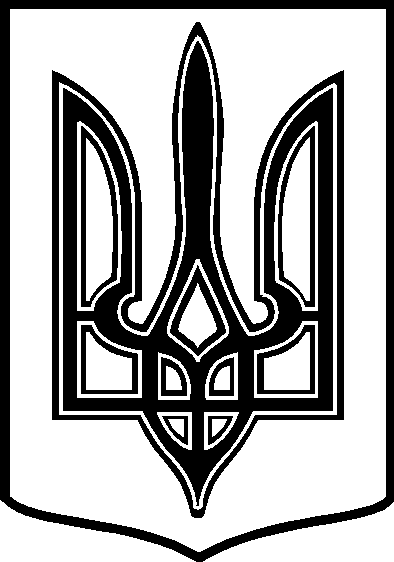 УКРАЇНАCТРАТІЇВСЬКА СІЛЬСЬКА РАДАЧЕЧЕЛЬНИЦЬКОГО РАЙОНУ ВІННИЦЬКОЇ ОБЛАСТІ----------------------------------------------------------------------------- Р І Ш Е Н Н Я  №1від  24  листопада  2015  року                                                                        1 сесія 7 скликанняс.Стратіївка"Про підсумки виборів депутатів Стратіївськоїсільської ради і сільського голови, що відбулися 25 жовтня 2015 року та повторне голосування  15листопада 2015 р., визнання повноважень депутатів і сільського голови на 7 скликання"               Заслухавши інформацію голови Стратіївської сільської виборчої комісії  Куліш В.В. «Про підсумки виборів депутатів Стратіївської сільської ради і сільського голови, що обиралися 25 жовтня 2015 року та повторно  15 листопада 2015 року,  визнання  повноважень депутатів і сільського голови на 7 скликання ради», керуючись статтею 85 Закону України «Про місцеві вибори» , пунктом 1 статті 42,  пунктом 2 статті 46, пунктом 1 статті 49 Закону України «Про місцеве самоврядування в Україні», Стратіївська сільська рада  ВИРІШИЛА:1. Інформацію голови сільської виборчої комісії  Куліш В.В. «Про підсумки виборів депутатів Стратіївської сільської ради і сільського голови, що обиралися 25 жовтня 2015 року та повторне голосування 15 листопада 2015 року,  визнання повноважень депутатів і сільського голови на 7 скликання ради» прийняти до відома.2. Визнати повноваження сільського голови Стратіївської сільської ради Люлька Олега Миколайовича на період 7 скликання ради  і надати йому право приступити до виконання обов’язків передбачених Законом України «Про місцеве самоврядування в Україні» та іншими законодавчими актами з 24  листопада 2015 року.3. Визнати повноваження депутатів Стратіївської сільської ради 7 скликання з 24 листопада 2015 року . (Список депутатів додається).Голова Стратіївської виборчої комісії                                 В.В. КулішД О Д А Т О К до рішення  1 сесії 7 скликаннявід 24 листопада 2015 року № 1С П И С О К депутатів Стратіївської сільської ради , обраних на виборах депутатів місцевих рад та сільських, селищних голів 25 жовтня 2015 року та повторне голосування 15 листопада 2015 рокуУКРАЇНАCТРАТІЇВСЬКА СІЛЬСЬКА РАДАЧЕЧЕЛЬНИЦЬКОГО РАЙОНУ ВІННИЦЬКОЇ ОБЛАСТІ-----------------------------------------------------------------------------    Р І Ш Е Н Н Я  №2від 24  листопада  2015  року                                                1 сесія 7 скликанняс.СтратіївкаПро обрання секретаряСтратіївської сільської ради     Заслухавши повідомлення  голови лічильної комісії  Гудованої Алли Валеріївни про результати таємного голосування по виборах секретаря сільської ради, відповідно до пункту 4 частини першої статті 26 , частини першої  статті 50, частини третьої статті 59  Закону України «Про місцеве самоврядування в Україні» Стратіївська  сільська рада ВИРІШИЛА:1.Затвердити протокол №2 лічильної комісії від 24 листопада 2015 року.2.Секретарем Стратіївської  сільської ради обрати депутата виборчого округу№5   Поліщук Валентину Володимирівну. Сільський голова                                          О.М. ЛюлькоУКРАЇНАCТРАТІЇВСЬКА СІЛЬСЬКА РАДАЧЕЧЕЛЬНИЦЬКОГО РАЙОНУ ВІННИЦЬКОЇ ОБЛАСТІ-----------------------------------------------------------------------------  Р І Ш Е Н Н Я  №3від  24  листопада  2015  року                                               1 сесія 7 скликанняс. СтратіївкаПро надання секретарю сільськоїради повноважень секретаря виконавчогокомітету сільської радиВідповідно до частини четвертої статті 50, частин  4, 5  статті 51 Закону України «Про місцеве самоврядування в Україні» Стратіївська сільська  рада  ВИРІШИЛА:1. Включити секретаря Стратіївської сільської ради  Поліщук Валентину Володимирівну до складу виконавчого комітету ради та надати їй право здійснювати  повноваження секретаря виконавчого комітету сільської ради.Сільський голова                                          О.М.  ЛюлькоУКРАЇНАCТРАТІЇВСЬКА СІЛЬСЬКА РАДАЧЕЧЕЛЬНИЦЬКОГО РАЙОНУ ВІННИЦЬКОЇ ОБЛАСТІ-----------------------------------------------------------------------------                                                    Р І Ш Е Н Н Я  № 4від  24 листопада  2015  року                                               1 сесія 7 скликанняс. СтратіївкаПро утворення виконавчогокомітету  Стратіївської сільської ради               Відповідно до пункту 3 частини першої статті 26 та статті 51 Закону України «Про місцеве самоврядування в Україні»  Стратіївська   сільська рада  ВИРІШИЛА:1. Утворити виконавчий комітет Стратіївської сільської ради в кількостісеми чоловік. 2.  Затвердити виконавчий комітет у складі:1. Люлько Олег Миколайович – голова виконавчого комітету,                                                           сільський голова,2. Чернега Борис Федорович  -  директор ТОВ "Стратіївський Агроресурс",                                                     заступник голови виконавчого комітету,  3. Поліщук Валентина Володимирівна - секретар виконавчого комітету,                                                                                секретар сільської ради,4.  Баранюк Володимир Андрійович  - орендар,                                                        член виконавчого комітету (за згодою), 5. Гонявчук Наталя Миколаївна – завідуюча Стратіївською ЛАЗПСМ,                                                      член виконавчого комітету (за згодою) ,                                                                                                     6. Килівник Олександр Іванович – вчитель Стратіївського НВК,                                                   член виконавчого комітету(за згодою),7.  Носик Олександр Семенович – завгоп Стратіївського НВК,                                                 член виконавчого комітету  (за згодою).                                              Сільський голова                                             О.М. Люлько                                УКРАЇНАCТРАТІЇВСЬКА СІЛЬСЬКА РАДАЧЕЧЕЛЬНИЦЬКОГО РАЙОНУ ВІННИЦЬКОЇ ОБЛАСТІ-----------------------------------------------------------------------------Р І Ш Е Н Н Я  № 5від 24 листопада  2015  року                                                     1 сесія 7 скликанняс. СтратіївкаПро утворення постійних комісійСтратіївської сільської ради, затвердженняїх складу та обрання голів комісій              Відповідно до пункту 2 частини першої статті 26, статті 47  Закону України «Про місцеве самоврядування в Україні» Стратіївська  сільська рада ВИРІШИЛА:1.Утворити дві постійні комісії сільської ради в слідуючому персональному   складі:І. Постійна комісія з питань планування фінансів та бюджету , розвитку соціальної сфери  і  соціального захисту населення.      1. Гудована Алла Валеріївна  -  голова комісії      2. Сулима Ірина  Миколаївна        3.  Безпалько Інна Віталіївна                                                                                  4.  Носик Григорій Іванович        5.  Вербецька Галина Іванівна ІІ. Постійна комісія з питань земельних ресурсів та охорони довкілля.Палайчук Олександр Миколайович  -  голова комісіїМальована Надія Василівна       3.  Боковенко Віталій Михайлович       4.   Галущак Іван Федорович       5.   Гуменюк Іван Петрович       6.  Тумачок Олександр Іванович                   Сільський голова                                            О.М. ЛюлькоУКРАЇНАCТРАТІЇВСЬКА СІЛЬСЬКА РАДАЧЕЧЕЛЬНИЦЬКОГО РАЙОНУ ВІННИЦЬКОЇ ОБЛАСТІ-----------------------------------------------------------------------------Р І Ш Е Н Н Я № 624.11.2015  року                                                                       1 сесія 7 скликання село Стратіївка   Про присвоєння сільському голові Люлько Олегу Миколайовичу рангу  посадовоїособи місцевого самоврядування  Відповідно до  вимог  ст. ст. 14, 15, 22 Закону України "Про службу в органах місцевого самоврядування ", вимог Положення  про ранги державних службовців, затвердженого постановою Кабінету Міністрів України від 19.06.1996 року № 658, Постанови КМУ від 03.05.1994 року № 283 "Про порядок обчислення державної служби"  сільська  радаВИРІШИЛА : 1. ПРИСВОЇТИ  Люлько Олегу Миколайовичу, Стратіївському сільському голові  дев"ятий ранг  посадової особи місцевого самоврядування. 2.  Кадровій службі сільської ради взяти до відома, що стаж служби в органах місцевого самоврядування Люлька Олега Миколайовича розпочинається  з дати призначення його  на посаду.Сільський голова :                               О.М. ЛюлькоУКРАЇНАCТРАТІЇВСЬКА СІЛЬСЬКА РАДАЧЕЧЕЛЬНИЦЬКОГО РАЙОНУ ВІННИЦЬКОЇ ОБЛАСТІ-----------------------------------------------------------------------------08.12.2015 рокусело Стратіївка                                                                         2 сесія 7 скликанняР і ш е н н я  № 7  "Про затвердження регламентуроботи Стратіївської сільської ради7 скликання"-------------------------------------------------    Відповідно  до  п.13 ст. 46 Закону України "Про місцеве самоврядування в Україні"  сільська радаВ И Р І Ш И Л А :   1. Затвердити  регламент  роботи  Стратіївської сільської ради  7 скликання  /додається/.  2. Рекомендувати сільській раді при організації та проведенні сесійних засідань керуватись даним регламентом.  3. Контроль за виконанням даного рішення покласти на голів постійних комісій /Гудована А.В., Палайчук О.М./Сільський голова :                               О.М.ЛюлькоУКРАЇНАCТРАТІЇВСЬКА СІЛЬСЬКА РАДАЧЕЧЕЛЬНИЦЬКОГО РАЙОНУ ВІННИЦЬКОЇ ОБЛАСТІ-----------------------------------------------------------------------------08.12.2015 рокусело Стратіївка                                                                         2 сесія 7 скликанняР і ш е н н я  № 8  "Про затвердження Положенняпро постійні комісії Стратіївськоїсільської ради"---------------------------------------------       Відповідно  до  п.13 ст. 46 Закону України "Про місцеве самоврядування в Україні"  сільська радаВ И Р І Ш И Л А :   1. Затвердити  положення про постійні комісії Стратіївської сільської ради на період 7 скликання /додається/.  2. Рекомендувати сільській раді при організації та проведенні засідань керуватись даним Положенням.  3. Контроль за виконанням даного рішення покласти на голів постійних комісій /Гудована А.В., Палайчук О.М./Сільський голова :                               О.М.ЛюлькоУКРАЇНАCТРАТІЇВСЬКА СІЛЬСЬКА РАДАЧЕЧЕЛЬНИЦЬКОГО РАЙОНУ ВІННИЦЬКОЇ ОБЛАСТІ-----------------------------------------------------------------------------08.12.2015 рокусело Стратіївка                                                                         2 сесія 7 скликанняР і ш е н н я  № 9  "Про перерозподіл коштівсільського бюджету"---------------------------------   У  зв"язку з наявністю невикористаних коштів  по КФК  250380 "Поточні трансферти  органам державного управління",  які рішенням  30 сесії 6 скликання від 04.09.2015 року № 297 "Про направлення вільного залишку бюджетних коштів" були направлені на  "Іншу субвенцію" Чечельницькій районній раді  для оплати  50% вартості підручників для учнів 4-х та 7-х класів,  згідно ст. ст. 23, 78 Бюджетного кодексу України, п. 23 ч. 1 ст. 26  Закону України "Про місцеве самоврядування в Україні"  сільська рада ВИРІШИЛА :1.  Направити кошти   іншої субвенції "Поточні трансферти органам державного управління"   в сумі 4011  (чотири тисячі одинадцять) гривень  на   закупівлю предметів та матеріалів органу місцевого самоврядування.2.  Контроль за виконанням даного рішення покласти на постійну комісію з питань планування фінансів і бюджету, соціальної сфери та соціального захисту населення (голова комісії – Гудована А.В.)Сільський голова :                           О.М. ЛюлькоУКРАЇНАCТРАТІЇВСЬКА СІЛЬСЬКА РАДАЧЕЧЕЛЬНИЦЬКОГО РАЙОНУ ВІННИЦЬКОЇ ОБЛАСТІ-----------------------------------------------------------------------------08.12.2015  рокусело Стратіївка                                                                                              2 сесія 7 скликанняР І Ш Е Н Н Я   № 10   Про сільський бюджет на 2016 рік»-------------------------------------------------       Відповідно до п. 23  частини 1 ст.26 Закону України «Про місцеве самоврядування в Україні»    та  статтей 23, 69,т78 ,89  Бюджетного  Кодексу  України  сільська  рада  в и р і ш и л а :Установити  загальний  обсяг доходів Стратіївського сільського бюджету на  2016  рік  у    сумі  747,630  тис. грн.       Обсяг доходів  загального фонду бюджету визначити в сумі 737,350 тис. грн , спеціального     фонду бюджету  10.280  тис. грн.. (додаток №1).  2. Затвердити загальний обсяг видатків Стратіївського сільського бюджету на 2016 рік у сумі    747,630 тис. грн., у тому  числі обсяг видатків загального фонду бюджету 737,350  тис. грн.. та видатків спеціального фонду бюджету  10.280 тис. грн..   за тимчасовою класифікацією видатків та кредитування  місцевих бюджетів (додаток №2) та головними розпорядниками коштів (додаток №3).  3. Установити розмір оборотного  залишку бюджетних  коштів Стратіївського  сільського  бюджету в сумі  2.000 тис. грн.  4. Затвердити обсяги міжбюджетних трансфертів (додаток №4) , що  одержуються  з   районного  бюджету  на 2016  рік :Міжбюджетні  трансферти  ,  що  одержуються  з  районного   бюджету (загальний  фонд);- загальний фонд;-субвенція  на  утримання закладів  культури  98,325 тис грн.:сільська  бібліотека   31,464  тис  грн.сільський будинок  культури  66,861тис грн  5. Затвердити перелік захищених статей видатків загального фонду сільського бюджету на 2016рік за  їх  економічною структурою,  відповідно  ст.. 55  Бюджетного  Кодексу  України:- оплата праці працівників бюджетних установ ;- нарахування на заробітну плату;- оплата комунальних послуг та енергоносіїв ;- трансферти населенню ;- трансферти місцевим бюджетам .  6. Надати  право сільському голові  на  протязі 2016 року при погодженні з постійною комісією  з питань планування  фінансів та бюджету, розвитку соціальної  сфери  та  соціального  захисту  населення  з послідуючим затвердженням сесією сільської ради , здійснювати перерозподіл  бюджетних  призначень за  тимчасовою  класифікацією  видатків  та  кредитування  місцевих  бюджетів, за економічною класифікацією у межах загального обсягу, затвердженого рішенням сільської ради «Про сільський бюджет на 2016 рік»;  7. Дозволити виконкому сільської  ради отримувати в органах Державної  казначейської служби України короткотермінові позики для покриття тимчасових касових розривів сільського бюджету, пов»язаних із забезпеченням видатків загального фонду, у першу чергу на оплату праці працівників бюджетних установ та нарахування на заробітну плату, оплату комунальних послуг та енергоносіїв в межах бюджетного періоду.8. Розпорядникам  коштів  місцевого  бюджету  забезпечити  в першочерговому  порядку  потребу  в  коштах: 8.1 на  оплату  праці  працівників  бюджетних  установ  відповідно  до  встановлених  законодавством  України  умов  оплати  праці  та  розміру мінімальної  заробітної  плати; на  проведення  розрахунків  за  електричну  енергію, водопостачання  та  послуги  зв»язку,  які  споживаються  бюджетними  установами.  Затвердити  ліміти  споживання енергоносіїв у  натуральних  показниках  для  кожної  бюджетної  установи,  виходячи  з  обсягів  відповідних  бюджетних  асигнувань (згідно додатка).  8.2. забезпечитиу 2016 році  в повному обсязі потребу на захищені статті видатків;  8.3 забезпечити у 2016 році скорочення споживання бюджетними установами та закладами всіх видів енергоносіїв на 10 відсотків;  8.4 заборонити прийняття  рішень  про збільшення чисельності працівників бюджетних установ та вжити заходів щодо оптимізації мережі  бюджетних установ,  скороченню штатної чисельності працівників;8.5  привести показники по мережі, штатах та контингентах у відповідності до передбачених обсягів призначень у бюджету села на їх утримання, забеспечивши  при цьому  неухильне  виконання  вимог  Бюджетного  кодексу  України  щодо  утримання керівниками  бюджетних  установ  чисельності працівників  та  здійснення  фактичних  видатків  на  заробітну плату  (включивши  видатки  на  премії  та  інші  види  заохочень  чи  винагород  матеріальної  допомоги)  лише  в  межах  фонду  заробітної  плати ,  затвердженого  для  бюджетних  установ  у  кошторисах ;8.6 розробити та подати на затвердження виконкому сільської ради заходи з питань енергозбереження та передбачити  на  це  окремою  сумою відповідні кошти в кошторисах видатків установ .9.  Установити, що в 2016  році   орендна плата  бюджетних установ  за  оренду  майна, що  є спільною  комунальною  власністю  територіальної  громади села спрямовуються  :- 50  відсотків   -  до загального фонду сільського бюджету,- 50  відсотків   -  до спеціального фонду сільського бюджету.  10. Додатки 1-6  цього  рішення  є  його невід’ємною частиною.11. Контроль за виконанням данного рішення покласти на постійну комісію з питань планування  фінансів  та  бюджету,  розвитку  соціальної сфери  та  соціального  захисту  населення (голова  комісії –   Гудована А.В..)Сільський голова :                О.М.Люлько                  УКРАЇНАCТРАТІЇВСЬКА СІЛЬСЬКА РАДАЧЕЧЕЛЬНИЦЬКОГО РАЙОНУ ВІННИЦЬКОЇ ОБЛАСТІ-----------------------------------------------------------------------------08.12.2015 рокусело Стратіївка                                                                         2 сесія 7 скликанняР і ш е н н я  № 11  "Про затвердження штатних розписівта штатних одиниць працівників. щофінансуються з сільського бюджету,на 2016 рік"----------------------------------------------------  Згідно Закону України  "Про державний бюджет на 2016 рік", п. 5 ч. 1 ст. 26 Закону України "Про місцеве самоврядування в Україні"  сільська радаВ И Р І Ш И Л А :  1. Затвердити штатні розписи працівників установ органу місцевого самоврядування, сільського будинку культури, бібліотеки згідно з додатком 1   2. Затвердити штатні одиниці  працівників установ органу місцевого самоврядування, сільського будинку культури згідно з додатком 1.  3. Бухгалтеру сільської ради здійснювати нарахування оплати праці згідно даного рішення. 4. Контроль за виконанням даного рішення покласти на постійну комісію з питань планування фінансів та бюджету, розвитку соціальної сфери і соціального захисту населення (голова комісії – Гудована А.В.)Сільський голова :                               О.М. ЛюлькоЗАТВЕРДЖЕНОрішенням 2 сесії 7 скликаннявід  08.02.2015 року № 11Структура і  чисельність штатних одиниць  та посадових окладів працівників, що фінансуються з сільського бюджетуУ К Р А Ї Н АСТРАТІЇВСЬКА   СІЛЬСЬКА    РАДАЧЕЧЕЛЬНИЦЬКОГО  РАЙОНУ       ВІННИЦЬКОЇ   ОБЛАСТІ---------------------------------------------------------------РІШЕННЯ № 1208.12.2015  рокусело Стратіївка                                                                       2 сесія 7 скликання    «Про упорядкування умов оплатипраці працівників Стратіївської сільської ради на 2016 рік»-----------------------------------------------   Відповідно до п. п. 2, 6 Постанови Кабінету Міністрів України від 09.03.2006 року № 268 «Про упорядкування структури та умов оплати праці працівників апарату органів виконавчої влади, органів прокуратури, судів та інших органів» та Постанови Кабінету Міністрів України від 27.05.2009 року №504 «Про внесення змін до Постанови Кабінету міністрів України від 09.03.2006р. №268», ст. 21 р.5 Закону України «Про службу в органах місцевого самоврядування», рішення 2 сесії 7 скликання від 08.12.2015 року № 10 "Про сільський бюджет на 2016 рік"  сільська  рада   ВИРІШИЛА :   1. Преміювати сільського голову  відповідно до його особистого вкладу в загальні результати роботи, а також до державного професійного свята  ( День місцевого самоврядування)  в  межах  коштів,  передбачених на преміювання у кошторисі органу місцевого самоврядування,   економії коштів на оплату праці,  в межах фонду преміювання  у розмірі не менш як 10 відсотків  посадових окладів та економії  фонду оплати праці.   2. Надати сільському голові допомогу на оздоровлення та матеріальну допомогу для вирішення соціально-побутових питань у розмірах середньомісячної заробітної плати.   3. Надати право сільському голові встановлювати надбавки за високі досягнення у праці, премії, допомогу на оздоровлення та матеріальну допомогу для вирішення соціально-побутових питань працівникам органу місцевого самоврядування.   4. Контроль за виконанням даного рішення покласти на постійну комісію з питань планування фінансів та бюджету, розвитку соціальної сфери та соціального захисту населення (голова комісії –Гудована А.В.)Сільський голова :                                      О.М. ЛюлькоУКРАЇНАCТРАТІЇВСЬКА СІЛЬСЬКА РАДАЧЕЧЕЛЬНИЦЬКОГО РАЙОНУ ВІННИЦЬКОЇ ОБЛАСТІ-----------------------------------------------------------------------------08.12.2015  рокусело Стратіївка                                                                            2  сесія 7 скликанняР І Ш Е Н Н Я  № 13    «Про програму «Соціальний захист населення» Стратіївської сільської ради на 2016 рік»---------------------------------------------------   Відповідно до п. 22 ч. 1 ст. 26  Закону  України  «Про  місцеве самоврядування в Україні» та Закону  України  «Про державне прогнозування та розроблення програм  економічного і соціального розвитку України»  сільська  рада  В И Р І Ш И Л А  :   1. Затвердити  Програму  «Соціальний захист населення» Стратіївської сільської ради  на 2016 рік (додається)   2. Рекомендувати виконавчому комітету сільської ради у своїй роботі керуватись даною Програмою.   3.  Контроль за виконанням  даного рішення покласти на постійну комісію з питань планування фінансів та бюджету, розвитку соціальної сфери та соціального захисту населення (голова комісії – Гудована А.В.)Сільський  голова :                               О.М.Люлько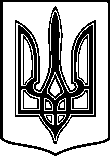 УКРАЇНАCТРАТІЇВСЬКА СІЛЬСЬКА РАДАЧЕЧЕЛЬНИЦЬКОГО РАЙОНУ ВІННИЦЬКОЇ ОБЛАСТІ-----------------------------------------------------------------------------08.12.2015  рокусело Стратіївка                                                                             2 сесія 7 скликанняР І Ш Е Н Н Я   № 14   «Про Програму «Благоустрій»    на 2016 рік»--------------------------------------------------------   Відповідно  до  п. 22 ч. 1 ст. 26  Закону  України  «Про місцеве самоврядування в Україні»  та  Закону  України  «Про  державне прогнозування  та  розроблення програм  економічного і соціального  розвитку України»  сільська  рада   В И Р І Ш И Л А :   1.  Затвердити   Програму  «Благоустрій» Стратіївської сільської ради на 2016 рік (додається)   2.  Рекомендувати виконавчому комітету  сільської  ради  у  своїй  роботі  керуватись  даною  програмою.   3. Контроль за виконанням даного рішення покласти на  постійну комісію сільської ради  з питань   охорони  довкілля, раціонального використання земель та регулювання земельних відносин, благоустрою населеного пункту (голова комісії – Палайчук О.М.) Сільський голова :                         О.М. ЛюлькоСТРАТІЇВСЬКА  СІЛЬСЬКА  РАДАЧЕЧЕЛЬНИЦЬКОГО РАЙОНУ  ВІННИЦЬКОЇ ОБЛАСТІ-------------------------------------------------08.12.2015 року село Стратіївка                                                                         2 сесія 7 скликанняР і ш е н н я № 15   «Про затвердження територіальноїПрограми зайнятості населенняна 2016 рік»------------------------------------------------------   На підставі п. 22 ч. 1 ст. 26 Закону України «Про місцеве самоврядування в Україні» та     ст. 18 Закону України «Про зайнятість населення»  сільська  рада  ВИРІШИЛА :   1. Програму  зайнятості населення  Стратіївської  сільської ради на 2016 рік  затвердити (додається).   2. Виконкому Стратіївської сільської ради, ТОВ «Стратіївський Агроресурс» організувати виконання даної Програми.   3. Депутатам сільської ради систематично розглядати стан виконання заходів щодо реалізації Програми, при необхідності виносити конкретні пропозиції на розгляд сільської ради.   4. Рішення 26 сесії 6 скликання від 20.01.2015р. № 266 «Про затвердження територіальної  Програми зайнятості населення на 2015 рік»  вважати таким, що втратило чинність.   5. Контроль за виконанням даного рішення покласти на постійну комісію з питань планування фінансів та бюджету, розвитку соціальної сфери і соціального захисту населення (голова комісії  Гудована А.В.)Сільський голова :                              О.М. ЛюлькоУКРАЇНАCТРАТІЇВСЬКА СІЛЬСЬКА РАДАЧЕЧЕЛЬНИЦЬКОГО РАЙОНУ ВІННИЦЬКОЇ ОБЛАСТІ---------------------------------------------------------------08.12.2015  рокусело Стратіївка                                                                     2  сесія 7 скликанняР і ш е н н я № 16   "Про укладення договору на управлінняспадщиною (земельних часток (паїв))з ТОВ "Стратіївський Агроресурс"----------------------------------------------------   Відповідно до п. 34 ст. 26  Закону України "Про місцеве самоврядування в Україні", п. 12 розділу 10  Земельного кодексу України, ст. 1285  Цивільного кодексу України,  сільська  радаВ И Р І Ш И Л А :   1.  Надати дозвіл  на укладення договору на управління спадщиною згідно акта опису (додаток 1).   2. При укладенні договору на управління спадщиною дотримуватись норм  Цивільного кодексу України та чинного законодавства.   3.  Забезпечити в договорі зазначення пункту, який передбачає, що даний договір зберігає чинність та діє до дня оформлення спадщини спадкоємцями.   4.  Контроль за виконанням даного рішення покласти на постійну комісію з питань земельних ресурсів та охорони довкілля (голова комісії Палайчук О.М.)Сільський голова :                                      О.М. ЛюлькоДОДАТОКдо рішення 2 сесії 7 скликаннявід  08.12.2015 року № 16ОПИС МАЙНАна управління спадщиноюСТРАТІЇВСЬКА  СІЛЬСЬКА  РАДАЧЕЧЕЛЬНИЦЬКОГО РАЙОНУ  ВІННИЦЬКОЇ ОБЛАСТІ-------------------------------------------------Р І Ш Е Н Н Я  №  1708.12.2015 року село Стратіївка                                                                      2  сесія   7 скликання   «Про встановлення пільг щодо земельногоподатку на території Стратіївської сільської ради  у 2016 році"----------------------------------------------------------  Заслухавши інформацію сільського голови Люлька О.М. про надання  пільги по сплаті земельного податку. керуючись ст. 26 Закону України "Про місцеве самоврядування в Україні",  сільська  радаВИРІШИЛА :    Згідно зі ст. 12  Земельного Кодексу України , п. 1 ст. 284 Податкового Кодексу України  встановити пільги щодо земельного податку на території Стратіївської сільської ради на 2016 рік.  1.  Від  сплати  земельного податку звільняються :- органи державної влади та органи місцевого самоврядування, заклади, установи та організації, які повністю утримуються за  рахунок коштів  державного  або  місцевого  бюджетів;-  дошкільні та загальноосвітні навчальні заклади культури, освіти, охорони здоров"я, соціального захисту, фізичної культури і спорту, які повністю утримуються за рахунок державного або місцевого бюджетів.  2. Внести дане рішення до виконання з 01.01.2016 року.  3. Контроль за виконанням даного рішення покласти на постійну комісію з питань планування фінансів і бюджету, соціальної сфери і соціального захисту населення (голова комісії – Гудована А.В.)Сільський голова :                                 О.М. ЛюлькоСТРАТІЇВСЬКА  СІЛЬСЬКА  РАДАЧЕЧЕЛЬНИЦЬКОГО РАЙОНУ  ВІННИЦЬКОЇ ОБЛАСТІ-------------------------------------------------Р І Ш Е Н Н Я  №  1808.12.2015 року село Стратіївка                                                                      2  сесія   7 скликання   «Про визначення об"єктів та видівсуспільно-корисних робіт для засуд-жених, що мають відбувати покаранняу вигляді громадських робіт"----------------------------------------------------    На виконання листа  Чечельницького районного сектору  кримінально-виконавчої інспекції УДПтС України у Вінницькій області від 07.12.2015 року № 612 про необхідність визначення видів суспільно-корисних робіт  та переліку об"єктів,  на яких мають відбувати покарання засуджені до громадських робіт, відповідно до ст. 26 Закону України "Про місцеве самоврядування в Україні", сільська радаВ И Р І Ш И Л А :   1. Визначити об"єкти та види суспільно – корисних робіт для осіб, які мають відбувати покарання засуджені до громадських робіт (переліки об"єктів та види суспільно-корисних робіт додаються).   2.  Контроль за виконанням даного рішення покласти на постійну комісію з питань охорони довкілля, раціонального використання земель та регулювання земельних відносин, благоустрою населеного пункту (голова комісії – Палайчук О.М.)Сільський голова :                                  О.М. ЛюлькоДодатокдо рішення 2 сесії 7 скликання від 08.12.2015 року № 18Перелік об"єктів проведення робіт для засуджених,що мають відбувати покаранняу вигляді громадських робіт--------------------------------------------територія населеного пункту села Стратіївки,кладовища,придорожні лісосмуги,установи, що знаходяться на території сільської ради,сільський стадіон.Види суспільно-корисних робітдля засуджених, що мають відбувати покаранняу вигляді громадських робіт-------------------------------------------упорядкування, благоустрій, озеленення території населеного пункту,упорядкування кладовищ,розчистка придорожніх лісосмуг,проведення ремонтних робіт установ, що знаходяться на території сільської ради,упорядкування сільського стадіону.СТРАТІЇВСЬКА  СІЛЬСЬКА  РАДАЧЕЧЕЛЬНИЦЬКОГО РАЙОНУ  ВІННИЦЬКОЇ ОБЛАСТІ-------------------------------------------------Р І Ш Е Н Н Я  №  1908.12.2015 року село Стратіївка                                                                      2  сесія   7 скликання   «Про визначення об"єктів та видівсуспільно-корисних робіт для порушників,на яких судом накладено адміністративнестягнення у вигляді громадських робіт"----------------------------------------------------    На виконання листа  Чечельницького районного сектору  кримінально-виконавчої інспекції УДПтС України у Вінницькій області від 07.12.2015 року № 610 про необхідність визначення видів суспільно-корисних робіт  для порушників, на яких судом накладено адміністративне стягнення у вигляді громадських робіт, відповідно до ст. 26 Закону України "Про місцеве самоврядування в Україні", сільська радаВ И Р І Ш И Л А :   1. Визначити об"єкти та види суспільно – корисних робіт для порушників, на яких судом накладено адміністративне стягнення у вигляді громадських робіт (переліки об"єктів та види суспільно-корисних робіт додаються).   2.  Контроль за виконанням даного рішення покласти на постійну комісію з питань охорони довкілля, раціонального використання земель та регулювання земельних відносин, благоустрою населеного пункту (голова комісії – Палайчук О.М.)Сільський голова :                                  О.М. ЛюлькоДодатокдо рішення 2 сесії 7 скликання від 08.12.2015 року № 19Перелік об"єктів проведення робіт для порушників,на яких судом накладено адміністративне стягнення у вигляді громадських робіт--------------------------------------------територія населеного пункту села Стратіївки,кладовища,придорожні лісосмуги,установи, що знаходяться на території сільської ради,сільський стадіон.Види суспільно-корисних робітдля порушників, на яких судом накладено адміністративне стягненняу вигляді громадських робіт-------------------------------------------упорядкування, благоустрій, озеленення території населеного пункту,упорядкування кладовищ,розчистка придорожніх лісосмуг,проведення ремонтних робіт установ, що знаходяться на території сільської ради,упорядкування сільського стадіону.УКРАЇНАCТРАТІЇВСЬКА СІЛЬСЬКА РАДАЧЕЧЕЛЬНИЦЬКОГО РАЙОНУ ВІННИЦЬКОЇ ОБЛАСТІ---------------------------------------------------------------08.12.2015  рокусело Стратіївка                                                                     2  сесія 7 скликанняР і ш е н н я № 20   "Про преміювання сільського головидо професійного свята Дня місцевогосамоврядування"----------------------------------------------------   Відповідно до Постанови Кабінету Міністрів України від 09.03.2006 р.      № 268 "Про упорядкування структури та умов оплати праці працівників апарату органів виконавчої влади, органів прокуратури, судів та інших органів", ст. 21 розділу 5  Закону України  "Про службу в органах місцевого самоврядування", рішень 26 сесії 6 від 20.01.2015 року №  257 "Про сільський бюджет на 2015 рік", № 259 "Про упорядкування умов оплати праці працівників Стратіївської сільської ради на 2015 рік" сільська радаВ И Р І Ш И Л А :  1. Преміювати сільського голову Люлька Олега Миколайовича до професійного свята  Дня місцевого самоврядування (7 грудня) в розмірі двох тисяч п"ятсот гривень.  2. Контроль за виконанням даного рішення покласти на постійну комісію з питань планування фінансів та бюджету, розвитку соціальної сфери і соціального захисту населення (голова комісії –Гудована А.В.)Сільський голова :                                   О.М. ЛюлькоУКРАЇНАCТРАТІЇВСЬКА СІЛЬСЬКА РАДАЧЕЧЕЛЬНИЦЬКОГО РАЙОНУ ВІННИЦЬКОЇ ОБЛАСТІ-----------------------------------------------------------------------------08.12.2015 рокусело Стратіївка                                                                         2 сесія 7 скликанняР і ш е н н я  № 21  "Про затвердження розпорядженьсільського  голови"------------------------------------------------   Відповідно до п. 23 ч. 1 ч. 1 ст. 26 Закону України "Про місцеве самоврядування в Україні"  сільська  радаВИРІШИЛА :затвердити слідуючі розпорядження сільського голови :- від 20.05.2015 р. № 10 "Про внесення змін до помісячного розпису по видатках спеціального фонду на 2015 рік",- від 29.05.2015 р. № 12 "Про внесення змін до помісячного розпису по видатках загального фонду на 2015 рік",- від 15.06.2015р. № 13 "Про внесення змін до помісячного розпису по видатках загального фонду на 2015 рік",- від 24.06.2015р. № 16 "Про внесення змін до помісячного розпису по видатках загального фонду на 2015 рік".- від 08.10.2015р. № 23 "Про внесення змін до сільського бюджету",- від 27.10.2015 р. № 26 "Про внесення змін до помісячного розпису по видатках загального фонду на 2015 рік".- від 23.11.2015р. № 29а "Про відновлення вільного залишку бюджетних коштів",- від 27.11.2015р. № 31а "Про внесення змін до помісячного розпису по видатках сільського бюджету",- від 07.12.2015р. № 33 " Про внесення змін до помісячного розпису по видатках загального фонду"Сільський голова :                                     О.М. ЛюлькоУКРАЇНАCТРАТІЇВСЬКА СІЛЬСЬКА РАДАЧЕЧЕЛЬНИЦЬКОГО РАЙОНУ ВІННИЦЬКОЇ ОБЛАСТІ-----------------------------------------------------------------------------08.12.2015 рокусело Стратіївка                                                                         2 сесія 7 скликанняР і ш е н н я  № 22  "Про план роботи Стратіївськоїсільської ради 7 скликання на 2016 рік"-----------------------------------------------------  Відповідно до п. 7 ч. 1 ст. 26 Закону України "Про місцеве самоврядування в Україні"   сільська  радаВ И Р І Ш И Л А :  1. Затвердити план роботи Стратіївської сільської ради 7 скликання на 2016 рік (план роботи додається).  2. Рішення  26 сесії 6 скликання від 20.01.2015 року №279 "Про план роботи Стратіївської сільської ради 6 скликання на 2015 рік"  вважати таким, що втратило чинність.  3.  Контроль за виконанням даного рішення покласти на секретаря сільської ради Поліщук В.В. та голів постійних комісій  (Палайчук О.М., Олінчінський А.М.)Сільський голова :                                   О.М. ЛюлькоЗАТВЕРДЖЕНОрішенням  2 сесії 7 скликання від 08.12.2016 року № 22ПЛАН  РОБОТИСтратіївської сільської ради 7 скликання на 2016 рікІ. Питання, що пропонуються для розгляду на пленарних засіданнях сільської ради :І   квартал   1. Затвердження звіту про виконання сільського бюджету на 2015 рік.Готує : постійна комісія з питань планування фінансів та бюджету, розвитку соціальної сфери і соціального захисту населення.   2. Затвердження висновку про вільний залишок бюджетних коштів  та розподіл коштів вільного залишку.Готує : постійна комісія з питань планування фінансів та бюджету, розвитку соціальної сфери і соціального захисту населення.  3.  Затвердження Правил благоустрою населеного пункту села Стратіївки.Готує : постійна комісія з питань земельних ресурсів та охорони довкілля. 4. Звіт постійної комісії з питань  земельних ресурсів  та охорони довкілляГотує :   постійна  комісія.ІІ  квартал  1. Про стан виконання сільського бюджету за 1 півріччя 2016 року.Готує :  постійна комісія з питань планування фінансів та бюджету, розвитку соціальної сфери і соціального захисту населення.  2. Про організацію роботи в напрямку наведення належного санітарного стану на території Стратіївської сільської ради.Готує :  постійна комісія з питань земельних ресурсів та  охорони довкілля.  3.  Про стан виконання Програми "Соціальний захист населення на 2016 рік"Готує :  постійна комісія з питань земельних ресурсів та  охорони довкілля.ІІІ квартал1. Про стан громадського порядку на території села Стратіївки.Готує : постійна комісія з питань планування фінансів та бюджету, розвитку соціальної сфери і соціального захисту населення.2. Про стан виконання Програми "Благоустрій" на 2016 рік.Готує :  постійна комісія з питань земельних ресурсів та  охорони довкілля3. Про встановлення ставок місцевих податків і зборів на території Стратіївської сільської ради на 2017 рік.Готує :  постійна комісія з питань планування фінансів та бюджету, розвитку соціальної сфери і соціального захисту населення.ІV квартал1. Звіт виконавчого комітету про роботу за період з листопада 2015р. по листопад 2016 року.Готує :  виконавчий комітет сільської ради.2. Затвердження звіту про виконання сільського бюджету за 2016 рк.Готує :  постійна комісія з питань планування фінансів і бюджету, розвитку соціальної сфери та соціального захисту населення.3. Про сільський бюджет на 2017 рік.Готує : постійна комісія з питань планування фінансів та бюджету, розвитку соціальної сфери і соціального захисту населення.ІІ.  Організаційні заходи :1. Участь у підготовці та проведенні засідань виконавчого комітету сільської ради, постійних комісій, сесійних засідань.2. Підготовка та проведення в селі Єдиного дня депутата та "депутатського тижня".3. Організація і проведення зборів громадян за місцем проживання.4. Участь у підготовці та проведенні заходів по відзначенню державних свят.5. Здійснення заходів щодо контролю за виконанням рішень сільської ради.У К Р А Ї Н АСТРАТІЇВСЬКА   СІЛЬСЬКА    РАДАЧЕЧЕЛЬНИЦЬКОГО  РАЙОНУ       ВІННИЦЬКОЇ   ОБЛАСТІ----------------------------------------------------------------------------------- 26.01.2016  рокусело Стратіївка                                                                      3  сесія 7 скликанняР і ш е н н я   № 23    «Затвердження звіту про виконаннясільського бюджету по доходах та ви –датках за 2015 рік»----------------------------------------------------    Відповідно до п.23  ч.1 ст. 26  Закону України «Про місцеве самоврядування в Україні», п. 9 ст. 75  ст. ст. 76, 77  Бюджетного Кодексу України  сільська рада  В И Р І Ш И Л А:   1. Затвердити :       - звіт  про  виконання  сільського  бюджету  за  2015  рік  по  доходах  в сумі  _743393_  грн.   _84_ коп.,  в  т. ч. :до  загального фонду  сільського бюджету    -  в сумі  _727319_  грн.  _40 коп.до спеціального фонду сільського бюджету  -  в  сумі  16074_  грн. _44  коп.виконання сільського бюджету за 2015  рік по видатках  в  сумі _788104__ грн. _00_коп.          в т. ч.  видатки загального фонду  в  сумі  _719274_ грн. _00_ коп.  та видатки спеціального фонду  в сумі  _68830__ грн. _00_ коп.  2. Сільському голові Люлько О.М. провести детальний аналіз виконання умов договорів оренди приміщень і земель сільської ради та провести відповідну роботу в напрямку погашення заборгованості по всіх платежах.   2.  Контроль за виконанням даного рішення покласти на сільського голову та  постійну комісію з питань планування фінансів та бюджету, розвитку соціальної сфери і соціального захисту населення  (голова комісії – Гудована А.В.)Сільський голова :                              О.М. ЛюлькоУ К Р А Ї Н АСТРАТІЇВСЬКА   СІЛЬСЬКА    РАДАЧЕЧЕЛЬНИЦЬКОГО  РАЙОНУ       ВІННИЦЬКОЇ   ОБЛАСТІ----------------------------------------------------------------------------------- 26.01.2016  рокусело Стратіївка                                                                      3  сесія 7 скликанняР і ш е н н я   № 24    «Затвердження  висновку про вільнийзалишок  бюджетних коштів"----------------------------------------------------    Відповідно до висновку про встановлення обсягу вільного залишку бюджетних коштів,  п. 7 ст. 78  Бюджетного кодексу України, п. 23 ч. 1ст. 26 Закону України "Про місцеве самоврядування в Україні"  сільська  радаВИРІШИЛА :   1. Затвердити вільний залишок бюджетних коштів станом на 01.01.2016 року (крім власних надходжень) згідно висновку, погодженого районним фінансовим управлінням Чечельницької РДА.  2. Контроль за виконанням даного рішення покласти на постійну комісію з питань планування фінансів і бюджету, розвитку соціальної сфери та соціального захисту населення (голова комісії –Гудована А.В.)Сільський голова :                                  О.М. ЛюлькоЗАТВЕРДЖЕНОрішенням 3 сесії 7 скликаннявід 26.01.2016 року № 24Обсяг вільного залишку бюджетних коштів(крім власних надходжень бюджетних установ)УКРАЇНАCТРАТІЇВСЬКА СІЛЬСЬКА РАДАЧЕЧЕЛЬНИЦЬКОГО РАЙОНУ ВІННИЦЬКОЇ ОБЛАСТІ-----------------------------------------------------------------------------26.01.2016 рокусело Стратіївка                                                                          3 сесія 7 скликання   Р і ш е н н я  № 25 "Про направлення  вільногозалишку бюджетних коштів"-------------------------------------------------------------    Розглянувши клопотання КЗ "Стратіївський навчально-виховний комплекс І-ІІІ ст. "загальноосвітній навчальний заклад – дошкільний навчальний заклад" та батьківського комітету КЗ "Стратіївський НВК І-ІІІ ст." про виділення коштів для організації повноцінного харчування учнів та вихованців ДНЗ навчально-виховного комплексу в розрахунку 8.02 грн та одну дитину в ДНЗ та 6.0 грн для учнів 1-11 класів,  звернення редакції газети "Чечельницький вісник" щодо передбачення коштів на висвітлення діяльності сільської ради, її виконавчого комітету,  рішення Чечельницького районного суду Вінницької області від 25.12.2015р. № 151/1020/15-ц,  з метою забезпечення виконання потреби в коштах для забезпечення оплати окремих послуг та придбання необхідних матеріалів для СБК і сільської бібліотеки,  оплати судового збору, для передачі "Іншої субвенції" Чечельницькій районній раді, згідно ст. ст. 23, 78 Бюджетного  Кодексу України, ст. 26 Закону України "Про місцеве самоврядування в Україні", рішення 3 сесії 7 скликання від 26.01.2016 року № 24 "Про затвердження вільного залишку загального фонду сільського бюджету"  сільська радаВ И Р І Ш И Л А :1.  Внести зміни до помісячного розпису загального фонду сільського бюджету  по видатках на 2016 рік за рахунок вільного залишку бюджетних коштів  в сумі 67593.20 грн  :-  "Інша субвенція" Чечельницькій районній раді -  65106 грн :відділу освіти Чечельницької РДА на  безоплатне харчування учнів КЗ "Стратіївський НВК І-ІІІ ст." – 55106 грн (ДНЗ – 18606 грн, 1-4 кл. – 12500 грн, 5-11 кл. – 24000 грн.),районній газеті "Чечельницький вісник"  на висвітлення діяльності органів державної влади та органів місцевого самоврядування – 4000 грн,районному архіву – 6000 грн,- Чечельницький районний суд (судовий збір) – 487.20 грн,- придбання канцтоварів для потреб сільської бібліотеки   – 500 грн,- придбання канцтоварів для потреб сільського будинку культури – 500 грн.- організація забезпечення поїздок колективу СБК для участі в районних фестивалях – 1000 грн.2. Контроль за виконанням даного рішення покласти на комісію з питань планування фінансів та бюджету, розвитку соціальної сфери і соціального захисту населення (голова комісії – Гудована А.В.)Сільський голова :                                     О.М. ЛюлькоУКРАЇНАCТРАТІЇВСЬКА СІЛЬСЬКА РАДАЧЕЧЕЛЬНИЦЬКОГО РАЙОНУ ВІННИЦЬКОЇ ОБЛАСТІ-----------------------------------------------------------------------------26.01.2016 рокусело Стратіївка                                                                         3 сесія 7 скликання Р і ш е н н я  № 26 "Про внесення змін  до помісячногорозпису по видатках спеціального фондуна 2016 рік"-------------------------------------------------------   Керуючись ст. 23, 78 Бюджетного кодексу України, ст. 26 Закону України "Про місцеве самоврядування в Україні"В И Р І Ш И Л А :1.  Внести зміни  до помісячного розпису по видатках спеціального фонду на 2016 рік за рахунок фінансування бюджетних коштів на утримання таких установ :- органи місцевого самоврядування – 6890 гривень.2. Контроль за виконанням даного рішення покласти на комісію з питань планування фінансів і бюджету, розвитку соціальної сфери та соціального захисту населення   (голова комісії – Гудована А.В.)Сільський голова :                                     О.М. ЛюлькоУ К Р А Ї Н АСТРАТІЇВСЬКА   СІЛЬСЬКА    РАДАЧЕЧЕЛЬНИЦЬКОГО  РАЙОНУ       ВІННИЦЬКОЇ   ОБЛАСТІ----------------------------------------------------------------------------------- 26.01.2016  рокусело Стратіївка                                                                      3  сесія 7 скликанняР і ш е н н я   № 27    «Про затвердження  розпорядженьсільського голови"-------------------------------------------------  Відповідно до п. 23 ч. 1 ст. 26 Закону України "Про місцеве самоврядування в Україні"  сільська  радаВ И Р І Ш И Л А :затвердити слідуючі  розпорядження сільського голови :- від 18.12.2015 р. № 35 "Про внесення змін до помісячного розпису по видатках загального фонду на 2015 рік",- від 23.12.2015р. № 36 "Про підвищення оплати праці працівників установ сільської ради",- від 28.12.2015р. № 38 "Про внесення змін до помісячного розпису по видатках  загального фонду на 2015 рік"Сільський голова :                                          О.М. ЛюлькоУ К Р А Ї Н АСТРАТІЇВСЬКА   СІЛЬСЬКА    РАДАЧЕЧЕЛЬНИЦЬКОГО  РАЙОНУ       ВІННИЦЬКОЇ   ОБЛАСТІ--------------------------------------------------------------------- РІШЕННЯ  №  2826.01.2016  рокусело Стратіївка                                                                      3  сесія 7 скликання    «Про перейменування вулицьна території Стратіївської сільської ради"------------------------------------------------------   На виконання Закону України "Про засудження комуністичного та націонал – соціалістичного (нацистського) тоталітарного режимів в Україні та заборону  пропаганди  їхньої  символіки" та, керуючись статтею 26 Закону України "Про місцеве самоврядування в Україні",  сільська радаВ И Р І Ш И Л А :  1.  Перейменувати  на території  села Стратіївки Чечельницького району Вінницької області слідуючі вулиці  без зміни  поштових  номерів  будинків,  установ та споруд, а саме :- вулицю Котовського перейменувати на вулицю Ковирівка,- вулицю Леніна перейменувати на вулицю Куркудимівка,- вулицю Жовтнева перейменувати на вулицю Мазурівка,- вулицю Чапаєва перейменувати на вулицю Бойківка,- вулицю Щорса перейменувати на вулицю Піски.   2. Виконавчому апарату Стратіївської сільської ради провести відповідну роботу щодо включення вище вказаних вулиць до Словників державного реєстру речових прав на нерухоме майно.   3. Контроль за виконанням даного рішення покласти на сільського голову Люлька О.М.Сільський голова :                                    О.М. ЛюлькоУ К Р А Ї Н АСТРАТІЇВСЬКА   СІЛЬСЬКА    РАДАЧЕЧЕЛЬНИЦЬКОГО  РАЙОНУ       ВІННИЦЬКОЇ   ОБЛАСТІ--------------------------------------------------------------------- РІШЕННЯ  №  2926.01.2016  рокусело Стратіївка                                                                        3  сесія 7 скликання    «Про надання дозволу на розробкутехнічної документації із землеустроющодо встановлення меж земельноїділянки в натурі (на місцевості) дляоформлення права користування земель-ною ділянкою (на умовах оренди)"-----------------------------------------------------   Розглянувши заяву гр. Долоки Сергія Івановича про надання земельної ділянки в користування (на умовах оренди), керуючись ст. 26 Закону України "Про місцеве самоврядування в Україні", сільська радаВ И Р І Ш И Л А :  Згідно зі ст. ст. 12, 93, 116, 120, 123 Земельного Кодексу України  та             ст. ст. 1, 5, 6, 16, 19  Закону України "Про оренду землі" : 1. Надати дозвіл на розробку технічної документації із землеустрою щодо встановлення меж земельної ділянки в натурі (на місцевості) для оформлення права користування земельною ділянкою (на умовах оренди) :- Долока Сергій Іванович – загальною площею 0.37 га,  з них0.25 га – для будівництва і обслуговування  жилого будинку, господарських будівель і споруд за адресою : вулиця Шевченка, 19, село Стратіївка Чечельницького району Вінницької області,0.12 га – для ведення особистого селянського господарства за    адресою : вулиця Шевченка, 19, село Стратіївка Чечельницького району Вінницької області.2. Замовити технічну документацію із землеустрою щодо встановлення  меж земельної ділянки в натурі (на місцевості) для оформлення права користування земельною ділянкою (на умовах оренди) в організації, яка має відповідні дозволи (ліцензії) на виконання.3. Контроль за виконанням даного рішення покласти на постійну комісію з питань земельних ресурсів та охорони довкілля (голова комісії – Палайчук О.М.)Сільський голова:                                       О.М. ЛюлькоУКРАЇНАCТРАТІЇВСЬКА СІЛЬСЬКА РАДАЧЕЧЕЛЬНИЦЬКОГО РАЙОНУ ВІННИЦЬКОЇ ОБЛАСТІ-----------------------------------------------------------------------------26.01.2016 рокусело Стратіївка                                                                          3 сесія 7 скликання   Р і ш е н н я  № 30 "Про розмір  податку за випас худобиЖителями села Стратіївки  у 2016 році"-------------------------------------------------------------      Заслухавши інформацію сільського голови Люлька О.М.  по питанню встановлення розміру податку за випас худоби жителями села, відповідно до п. 23 ч. 1 ст. 26 Закону України «Про місцеве самоврядування в Україні», сільська радаВ И Р І Ш И Л А : Встановити  слідуючі ставки за випас худоби протягом 2016 року  на землях запасу  сільської ради : корови  -  20 грн  за 1 голову в рік. Сплату за випас худоби проводити до 15 серпня 2016 року.Контроль за виконанням даного рішення покласти на сільського голову  Люлька О.М.Сільський голова :                                            О.М. ЛюлькоУКРАЇНАCТРАТІЇВСЬКА СІЛЬСЬКА РАДАЧЕЧЕЛЬНИЦЬКОГО РАЙОНУ ВІННИЦЬКОЇ ОБЛАСТІ-----------------------------------------------------------------------------26.01.2016 рокусело Стратіївка                                                                          3 сесія 7 скликання   Р і ш е н н я  № 31 "Про преміювання сільського головиЛюлька Олега Миколайовича за січень2016 року"--------------------------------------------------       Відповідно до постанови Кабінету Міністрів України від 09.03.2006р. № 268 «Про упорядкування структури та умов оплати праці працівників апарату органів виконавчої влади, органів прокуратури, судів та інших органів», Положення про преміювання , рішень 2 сесії 7 скликання від 08.12.2016 року №10 «Про сільський бюджет на 2016 рік» та № 12 «Про упорядкування умов оплати праці працівників Стратіївської сільської ради на 2016 рік», відповідно до п. 23 ч. 1 ст. 26 Закону України «Про місцеве самоврядування в Україні», сільська радаВ И Р І Ш И Л А :  1. Преміювати сільського голову Люлька Олега Миколайовича  відповідно до його особистого вкладу в загальні результати роботи за січень місяць 2016 року  в межах фонду оплати праці в розмірі  50 %  окладу.  2. Нарахування та виплату премії провести в січні місяці разом з оплатою праці.  3. Контроль за виконанням даного рішення покласти на постійну комісію з питань планування фінансів та бюджету, розвитку соціальної сфери  і соціального захисту населення (голова комісії – Гудована А.В.)Сільський голова :                                      О.М. ЛюлькоУКРАЇНАCТРАТІЇВСЬКА СІЛЬСЬКА РАДАЧЕЧЕЛЬНИЦЬКОГО РАЙОНУ ВІННИЦЬКОЇ ОБЛАСТІ-----------------------------------------------------------------------------25.03.2016 рокусело Стратіївка                                                                         4 сесія 7 скликанняР і ш е н н я  № 32   «Про внесення змін до помісячногорозпису по видатках спеціального фонду»--------------------------------------------------------    Розглянувши клопотання КУ «Чечельницька лікарня планового лікування» про виділення коштів для покращення матеріально – технічної бази лікарні (придбання кольпоскопа), згідно  ст. ст. 23, 78 Бюджетного кодексу України, рішення 2 сесії 7 скликання від 08.12.2015 року № 10 «Про сільський бюджет на 2016 рік», сільська  рада В И Р І Ш И Л А :  1.  Внести зміни до помісячного  розпису спеціального фонду сільського бюджету по видатках на 2016 рік,  спрямувавши кошти на «Іншу субвенцію» Чечельницькій районній раді в сумі  12000  (дванадцять ) тисяч гривень :КУ «Чечельницька лікарня планового лікування» - 12 000 грн  для придбання кольпоскопа.  2.  Контроль за виконанням даного рішення покласти на постійну комісію з питань планування фінансів і бюджету, розвитку соціальної сфери і соціального захисту населення (голова комісії Гудована А.В.)Сільський  голова :                                    О.М. ЛюлькоУКРАЇНАCТРАТІЇВСЬКА СІЛЬСЬКА РАДАЧЕЧЕЛЬНИЦЬКОГО РАЙОНУ ВІННИЦЬКОЇ ОБЛАСТІ-----------------------------------------------------------------------------25.03.2016 рокусело Стратіївка                                                                         4 сесія 7 скликанняР і ш е н н я  № 33   «Про відмову у виділенні коштівна перерахування Вінницькій обласнійАсоціації органів місцевого самоврядуваннята КЗ «Чечельницький РЦПМСД»------------------------------------------------------------    Розглянувши листи – клопотання Вінницької обласної Асоціації органів місцевого самоврядування та КЗ «Чечельницький РЦПМСД» про виділення коштів на придбання автозапчастин до службового автомобіля Стратіївської амбулаторії на суму 10000 гривень та на перерахування членських внесків Асоціації органів місцевого самоврядування в сумі 1500 гривень, сільська рада звертає увагу на те, що на даний час такої необхідності не існує.  Тому виходячи з вищесказаного, відповідно ст. 26 Закону України «Про місцеве самоврядування в Україні сільська радаВ И Р І Ш И Л А :  1. Відмовити КУ «Чечельницька лікарня планового лікування» у виділенні коштів на придбання автозапчастин до службового автомобіля Стратіївської амбулаторії.  2. Не виділяти кошти на перерахування членських внесків Вінницькій обласній Асоціації органів місцевого самоврядування.  3. Контроль за виконанням даного рішення покласти на постійну комісію з питань планування фінансів і бюджету, розвитку соціальної сфери і соціального захисту населення (голова комісії – Гудована А.В.)Сільський голова   :                                     О.М. ЛюлькоУКРАЇНАCТРАТІЇВСЬКА СІЛЬСЬКА РАДАЧЕЧЕЛЬНИЦЬКОГО РАЙОНУ ВІННИЦЬКОЇ ОБЛАСТІ-----------------------------------------------------------------------------25.03.2016 рокусело Стратіївка                                                                         4 сесія 7 скликанняР і ш е н н я  № 34   «Про вивчення пропозиції щодо ініціювання добровільного об»єднання територіальних громад та її громадськеобговорення»--------------------------------------------------------       Вивчивши пропозицію Ольгопільського сільського голови щодо ініціювання добровільного об»єднання територіальних громад, відповідно до ч. 3 ст. 5 Закону України «Про добровільне об»єднання територіальних громад», ст. ст. 26, 59 Закону України «Про місцеве самоврядування в Україні», сільська радаВ И Р І Ш И Л А :  1. Депутатам сільської ради протягом місяця ся на своїх виборчих округах шляхом опитування провести громадське обговорення питання добровільного об»єднання територіальних громад с. Ольгопіль Ольгопільської сільської ради, с. Стратіївка Стратіївської сільської ради, с. Любомирка Любомирської сільської ради, с. Демівка Демівської сільської ради, с. Берізки-Чечельницькі Берізко-Чечельницької сільської ради в Ольгопільську сільську територіальну громаду з центром в селі Ольгопіль та подати до сільської ради  письмові висновки з результатами обговорень громадської думки.  2. Контроль за виконанням даного рішення покласти на сільського голову Люлька О.М.Сільський голова :                                       О.М. ЛюлькоУКРАЇНАCТРАТІЇВСЬКА СІЛЬСЬКА РАДАЧЕЧЕЛЬНИЦЬКОГО РАЙОНУ ВІННИЦЬКОЇ ОБЛАСТІ-----------------------------------------------------------------------------21.04.2016 рокусело Стратіївка                                                                         5 сесія 7 скликанняР і ш е н н я   № 35  «Про не надання згоди на добровільнеоб»єднання територіальних громадСтратіївської сільської ради зОльгопільською сільською радою»------------------------------------------------------        Відповідно до п. 2 ст. 6 Закону України «Про добровільне об»єднання територіальних громад», завершивши вивчення і обговорення  громадської думки жителів територіальної громади,  сільська радаВ И Р І Ш И Л А :     1. Не дати згоди на добровільне об»єднання територіальних громад  сіл  Стратіївка та  Ольгопіль з адміністративним центром об»єднаної територіальної громади в селі Ольгопіль Чечельницького району Вінницької області.    2.  Контроль за виконанням даного рішення покласти на діючі постійні комісії сільської ради.Сільський голова :                                        О.М. ЛюлькоУКРАЇНАCТРАТІЇВСЬКА СІЛЬСЬКА РАДАЧЕЧЕЛЬНИЦЬКОГО РАЙОНУ ВІННИЦЬКОЇ ОБЛАСТІ-----------------------------------------------------------------------------21.04.2016 рокусело Стратіївка                                                                         5 сесія 7 скликанняР і ш е н н я   № 36  «Про затвердження Прогнозованихпоказників сільського бюджету  на2017 – 2018 роки»--------------------------------------------------   Відповідно до ч. 1 п. 23 ст. 26 Закону України «Про місцеве самоврядування в Україні», ст. ст. 21, 32  Бюджетного кодексу України, сільська  радаВ И Р І Ш И Л А :   1.  Затвердити прогнозовані показники по власних надходженнях до сільського бюджету на 2017-2018 роки, а саме по таких платежах :2.  Контроль за виконанням даного рішення покласти на постійну комісію з питань планування фінансів та бюджету, розвитку соціальної сфери і соціального захисту населення (голова комісії – Гудована А.В.)  Сільський голова                                                       О.М. ЛюлькоСТРАТІЇВСЬКА  СІЛЬСЬКА  РАДАЧЕЧЕЛЬНИЦЬКОГО РАЙОНУ  ВІННИЦЬКОЇ ОБЛАСТІ-------------------------------------------------21.04.2016 року село Стратіївка                                                                           5 сесія 7 скликанняР і ш е н н я № 37   «Про затвердження Програми соціально-економічного розвиткусела Стратіївки на 2016 рік"----------------------------------------------   На підставі п. 22 ч.1 ст. 26 Закону України  "Про місцеве самоврядування в Україні" та Закону України "Про державне прогнозування та розроблення програм економічного і соціального розвитку України"  сільська радаВИРІШИЛА :  1. Затвердити   Програму соціально-економічного розвитку села Стратіївки на 2016 рік  (додається).  2. Рекомендувати  виконавчому комітету  сільської ради  у своїй роботі  керуватись даною Програмою.  3.  Контроль за виконанням даного рішення покласти на постійну комісію з питань планування фінансів та бюджету, розвитку соціальної сфери і соціального захисту населення (голова комісії –Гудована  А.В.)Сільський голова :                                    О.М. ЛюлькоСТРАТІЇВСЬКА  СІЛЬСЬКА  РАДАЧЕЧЕЛЬНИЦЬКОГО РАЙОНУ  ВІННИЦЬКОЇ ОБЛАСТІ------------------------------------------------------------------------------21.04.2016 року                                 село Стратіївка                                                                       5 сесія 7 скликанняР і ш е н н я   № 38 «Про організацію роботи в напрямкунаведення належного санітарного стануна території Стратіївської сільської ради»-------------------------------------------------------   Заслухавши інформацію сільського голови щодо стану благоустрою населеного пункту села Стратіївки, сільська рада зазначає, що виконавчим комітетом організовано ряд заходів, направлених на упорядкування території населеного пункту. На сьогодні проводиться вирізання дерев, кущів, проводиться окультурення проїжджої частини, прибираються прилеглі території установ, розміщених на території села.  Поряд з цим існує ряд недоліків.  Так, існує проблема  стихійних сміттєзвалищ, неупорядкованих прилеглих територій закинутих дворів, безлад біля магазину-кафе та ін.    Виходячи з вищесказаного, відповідно до п. 44  ч.1 ст. 26 Закону України «Про місцеве самоврядування в Україні», сільська радаВ И Р І Ш И Л А :  1. Інформацію сільського голови з даного питання прийняти до відома.  2.  У період квітня – травня 2016 року :2.1. Виконкому сільської ради організувати роботи  по ліквідації сміттєзвалищ, упорядкуванню кладовищ.2.2. Керівникам установ організувати упорядкування прилеглих територій.2.3. Депутатам сільської ради проводити роз»яснювальну роботу серед жителів щодо упорядкування вулиць, закинутих дворів.2.4. Пропонувати підприємцям Бартку В.І., Каленич Н.В. вивозити сміття на сміттєзвалище.  3.  Контроль за виконанням даного рішення покласти на сільського голову Люлька О.М.Сільський голова :                                        О.М. Люлько                          СТРАТІЇВСЬКА  СІЛЬСЬКА  РАДАЧЕЧЕЛЬНИЦЬКОГО РАЙОНУ  ВІННИЦЬКОЇ ОБЛАСТІ-------------------------------------------------21.04.2016 року село Стратіївка                                                                           5 сесія 7 скликанняР і ш е н н я №  39   «Про внесення змін до складувиконавчого комітету Стратіївськоїсільської ради»------------------------------------------------    Відповідно до пункту 3 частини 1 статті 26 та статті 51 Закону України «Про місцеве самоврядування в Україні» сільська радаВ И Р І Ш И Л А :   1.  Доповнити утворений 24.11.2015 року рішенням 1 сесії 7 скликання № 4 «Про утворення виконавчого комітету Стратіївської сільської ради» виконком Стратіївської сільської ради  до 9 чоловік.   2. Ввести до складу виконавчого комітету слідуючих осіб :     - Бартко Володимир Іванович – приватний підприємець,                                                     член виконавчого комітету (за згодою),Килівник Юрій Леонідович – директор Стратіївського НВК,                                           член виконкому (за згодою).Сільський голова :                                       О.М. ЛюлькоУКРАЇНАCТРАТІЇВСЬКА СІЛЬСЬКА РАДАЧЕЧЕЛЬНИЦЬКОГО РАЙОНУ ВІННИЦЬКОЇ ОБЛАСТІ-----------------------------------------------------------------------------21.04.2016 рокусело Стратіївка                                                                         5 сесія 7 скликанняР і ш е н н я   № 40  «Про акт перевірки дотримання вимогземельного законодавства та приведенняу відповідність до законодавства рішеньз питань регулювання земельних відносин»----------------------------------------------------------   У відповідності до п. 34 ч. 1 ст. 26  Закону України  «Про місцеве самоврядування в Україні» на виконання вимог Акту перевірки дотримання вимог земельного законодавства, складеного Державною інспекцією сільського господарства у Вінницькій області 28.03.2016 року, та клопотань про приведення у відповідність до законодавства рішень з питань регулювання земельних відносин від 30.03.2016 року, сільська радаВ И Р І Ш И Л А :  1.  Внести зміни в рішення 26 сесії 6 скликання від 20.01.2015р. № 273, вилучивши з нього зміст пункту 2 та замінивши його  слідуючим змістом :Передати у власність  земельну ділянку  громадянину :Носику Григорію Івановичу - площею 0.4400 га , в т.ч. :0.25 га (кадастровий номер земельної ділянки 0525085300:01:001:0091) для будівництва та обслуговування жилого будинку, господарських будівель і споруд за адресою : село Стратіївка, вулиця Леніна, 238,0.19 га  (кадастровий номер земельної ділянки 0525085300:01:001:0092)  для ведення особистого селянського господарства за адресою : село Стратіївка, вулиця Леніна, 238.Доповнити дане рішення пунктом 4 :Громадянці Мальованій Марії Филимонівні дотримуватися вимог ст. 91 Земельного кодексу України.    Змінити послідуючу нумерацію даного рішення, замінивши п. 4 пунктом 5.  2.  Внести зміни до рішення 16 сесії 6 скликання від 14.03.2013р. №169,  вилучивши з нього зміст пункту 2 та замінивши його  слідуючим змістом :Передати у власність  земельну ділянку  громадянці :Поваляєвій Валентині Іванівні - площею 0.4202 га , в т.ч. :0.2500 га - для будівництва та обслуговування жилого будинку, господарських будівель і споруд за адресою : село Стратіївка, вулиця Шевченка, 100, 0.1702  га  -  для ведення особистого селянського господарства за адресою : село Стратіївка,  вулиця Шевченка, 100. Доповнити дане рішення пунктом 4 :Громадянці Мальованій Марії Филимонівні дотримуватися вимог ст. 91 Земельного кодексу України.     Змінити послідуючу нумерацію даного рішення, замінивши п. 4 пунктом 5.  3. Внести зміни до рішення 16 сесії 6 скликання від 14.03.2013р. № 172 «Про вилучення та надання дозволу на розробку технічної документації із землеустрою щодо надання документів, що посвідчують право власності на земельні ділянки» та доповнити його в частині посилання на норми  Земельного кодексу України статтею 121.  4. Внести зміни до рішення 19 сесії 6 скликання від 17.10.2013р. № 198 «Про надання у користування Килівника  Руслана Михайловича земельної ділянки» та доповнити його в частині посилання на норми Земельного кодексу України статтею 121.5. Внести зміни до рішення 19 сесії 6 скликання від 17.10.2013р. № 199 «Про надання дозволу на виготовлення технічної документації із землеустрою щодо встановлення меж земельної ділянки в натурі (на місцевості) громадянам с. Стратіївка» та доповнити його в частині посилання на норми Земельного кодексу України статтею 121.6.  Внести зміни до рішення 20 сесії 6 скликання від 27.12.2013р. № 209, вилучивши з нього зміст пункту 2 та замінивши його  слідуючим змістом :Передати у власність  земельну ділянку  громадянці :Мальованій Марії Филимонівні  - площею 0.32 га , в т.ч. :0.25 га – для будівництва та обслуговування жилого будинку, господарських будівель і споруд за адресою : село Стратіївка, вулиця Шевченка, 100,0.07 га – для ведення особистого селянського господарства за адресою : вулиця Шевченка, 100, село Стратіївка.Доповнити дане рішення пунктом 4 :Громадянці Мальованій Марії Филимонівні дотримуватися вимог ст. 91 Земельного кодексу України.    Змінити послідуючу нумерацію даного рішення, замінивши п. 4 пунктом 5.7. Внести зміни до рішення 20 сесії 6 скликання від 27.12.2013 р. № 210, вилучивши з нього зміст пункту 2 та замінивши його слідуючим змістом :Передати у власність земельну ділянку громадянці :      Гудованій Аллі Валеріївні – пл. 0.40 га, в т.ч. 0.40 га (кадастровий номер земельної ділянки 0525085300:01:001:0090) для ведення особистого селянського господарства за адресою : село Стратіївка (біля току).   Доповнити дане рішення пунктом 4 :Громадянці Гудованій Аллі Валеріївні дотримуватися вимог ст. 91 Земельного кодексу України.   Змінити послідуючу нумерацію даного рішення , замінивши п. 4 пунктом 5.8. Внести зміни в рішення 20 сесії 6 скликання від 27.12.2013р. № 211 «Про передачу безкоштовно у власність та надання дозволу на розробку технічної документації із землеустрою щодо надання документів, що посвідчують право власності на земельні ділянки»  та доповнити його в частині посилання на норми Земельного кодексу України статтею 121.9. Внести зміни в рішення 20 сесії 6 скликання від 27.12.2013р. № 212 «Про передачу безкоштовно у власність та надання дозволу на розробку технічної документації із землеустрою щодо надання документів, що посвідчують право власності на земельні ділянки»  та доповнити його в частині посилання на норми Земельного кодексу України статтею 121.10. Внести зміни в рішення 25 сесії 6 скликання від 31.10.2014р. № 254 «Про надання дозволу на виготовлення технічної документації із землеустрою щодо встановлення меж земельної ділянки в натурі (на місцевості) гр. Поліщуку Сергію Михайловичу»  та доповнити його в частині посилання на норми Земельного кодексу України статтями120, 121.11.  Внести зміни в рішення 28 сесії 6 скликання від 30.04.2015р. № 288 «Про надання дозволу на виготовлення технічної документації із землеустрою щодо встановлення меж земельної ділянки в натурі (на місцевості) гр. Носик Раїсі Петрівні»»  та доповнити його в частині посилання на норми Земельного кодексу України статтею 121.12.  Контроль за виконанням даного рішення покласти на постійну комісію з питань земельних ресурсів та охорони довкілля (голова комісії – Палайчук О.М.)Сільський голова :                                   О.М. ЛюлькоСТРАТІЇВСЬКА  СІЛЬСЬКА  РАДАЧЕЧЕЛЬНИЦЬКОГО РАЙОНУ  ВІННИЦЬКОЇ ОБЛАСТІ-------------------------------------------------21.04.2016 року село Стратіївка                                                                           5 сесія 7 скликанняР і ш е н н я №  41   «Про направлення коштівсільської ради»-------------------------------------  У зв»язку з необхідністю забезпечення коштів на заміну вікон у Стратіївському НВК згідно угоди про партнерство між Програмою розвитку Організації Об»єднаних Націй та Стратіївською сільською радою від 28.01.2015 року, Меморандуму про співпрацю у забезпеченні сталості належного функціонування КЗ «Стратіївський НВК І – ІІІ ст.» с. Стратіївки відремонтованого в результаті  реалізації  за підтримки проекту ЄС/ПРООН «Місцевий розвиток, орієнтований на громаду» мікропроекту «Енергозберігаючі заходи в КЗ «Стратіївський НВК І – ІІІ ст.» заміна вікон і дверей» с. Стратіївка Чечельницького району 2015 року, у відповідності до ст. ст. 23, 78 Бюджетного Кодексу України,  п. 23 ч. 1 ст. 26 Закону України «Про місцеве самоврядування в Україні»,  сільська  радаВ И Р І Ш И Л А :  1. Провести співфінансування у забезпеченні проведення заміни вікон у приміщенні Стратіївського НВК за рахунок вільного залишку бюджетних коштів Стратіївської сільської ради та направити кошти сільського бюджету в сумі 40000 (сорок тисяч)  гривень, а саме :- громадській організації «Живильне джерело Стратіївки» на заміну вікон у приміщенні Стратіївського НВК – 40000 гривень.  2. Контроль за виконанням даного рішення покласти на постійну комісію з питань планування фінансів та бюджету, розвитку соціальної сфери і соціального захисту населення  (голова комісії – Гудована А.В.)Сільський голова :                                      О.М. ЛюлькоСТРАТІЇВСЬКА  СІЛЬСЬКА  РАДАЧЕЧЕЛЬНИЦЬКОГО РАЙОНУ  ВІННИЦЬКОЇ ОБЛАСТІ-------------------------------------------------21.04.2016 року село Стратіївка                                                                             5 сесія 7 скликання	Р і ш е н н я №  42	   «Про розгляд  заяви  директораТОВ «Стратіївський Агроресурс»Чернеги Бориса Федоровича»-------------------------------------------  Розглянувши заяву  директора ТОВ «Стратіївський Агроресурс» Чернеги Б.Ф. про надання дозволу на викуп земельної ділянки, керуючись ст. 26  Закону України «Про місцеве самоврядування в Україні»,  сільська  радаВ И Р І Ш И Л А :            Згідно ст. ст. 12, 122, 125, 126, 127, 128  Земельного кодексу України, Закону України «про внесення змін до Закону України «Про оренду землі» :1. Надати дозвіл на проведення експертної грошової оцінки земельної ділянки площею  0.2310 га, яка надана згідно з договором оренди землі, укладеного 24.09.2014 року  та зареєстрованого в державному реєстрі речових прав  на нерухоме майно 28.10.2014 року  за № 7488492, в користування на умовах оренди директору ТОВ «Стратіївський Агроресурс» Чернезі Борису Федоровичу для іншого сільськогосподарського призначення строком на 49  по вулиці Мазурівка, 4.2. Надати дозвіл на проведення експертної грошової оцінки земельної ділянки площею 0.0663 га, яка надана згідно з договором оренди землі, укладеного 24.09.2014 року та зареєстрованого в державному реєстрі речових прав на нерухоме майно 28.10.2014 року за № 7487864, в користування на умовах оренди директору ТОВ «Стратіївський Агроресурс» Чернезі Борису Федоровичу для іншого сільськогосподарського призначення строком на 49 років по вулиці Мазурівка, 6а.3. Надати дозвіл на проведення експертної грошової оцінки земельної ділянки площею 0.3004 га, яка надана згідно з договором оренди землі, укладеного 01.10.2015 року та зареєстрованого в державному реєстрі речових прав на нерухоме майно 08.10.2015 року за № 11533479, в користування на умовах оренди директору ТОВ «Стратіївський Агроресурс» Чернезі Борису Федоровичу для іншого сільськогосподарського призначення строком на 49 років по вулиці Мазурівка, 3а.4. Надати дозвіл на проведення експертної грошової оцінки земельної ділянки площею 2.7га, яка надана згідно з договором оренди землі, укладеного 01.10.2015 року та зареєстрованого в державному реєстрі речових прав на нерухоме майно 08.10.2015 року за № 11533587, в користування на умовах оренди директору ТОВ «Стратіївський Агроресурс» Чернезі Борису Федоровичу для іншого сільськогосподарського призначення строком на 49 років по вулиці Мазурівка, 14б.5. Контроль за виконанням даного рішення покласти на постійну комісію з питань земельних ресурсів та охорони довкілля (голова комісії – Палайчук О.М.)Сільський голова :                                  О.М. ЛюлькоУКРАЇНАCТРАТІЇВСЬКА СІЛЬСЬКА РАДАЧЕЧЕЛЬНИЦЬКОГО РАЙОНУ ВІННИЦЬКОЇ ОБЛАСТІ-----------------------------------------------------------------------------21.04.2016 рокусело Стратіївка                                                                       5 сесія 7 скликання                                                                                     Р і ш е н н я   № 43  «Про надання земельної ділянкив користування на умовах оренди»-----------------------------------------------    Розглянувши технічну документацію із землеустрою щодо встановлення меж земельної ділянки в натурі (на місцевості) в користування (на умовах оренди) громадянина  Долоки Сергія Івановича, керуючись ст. 26 Закону України «Про місцеве самоврядування в Україні», сільська  радаВ И Р І Ш И Л А :   Згідно ст. ст. 12, 40, 93, 116, 121, 124, 125, 126 Земельного Кодексу України, ст.  ст. 1, 5, 6, 16, 19 Закону України «Про внесення змін до Закону України «Про оренду землі»» :1. Затвердити технічну документацію із землеустрою щодо  встановлення меж земельної ділянки в натурі (на місцевості) в користування (на умовах оренди) Долоці Сергію Івановичу.2. Надати в користування на умовах оренди  земельну ділянку площею 0.37 га, в тому числі :  - для будівництва та обслуговування житлового будинку і господарських будівель та споруд – 0.25 га (кадастровий номер земельної ділянки 0525085300:01:002:0063)  по вулиці Шевченка, 19,- для ведення особистого селянського господарства – 0.12 га (кадастровий номер земельної ділянки 0525085300:01:002:0064) по вулиці Шевченка, 19.3. Встановити  орендну плату в розмірі 3% від нормативної грошової оцінки землі.4. Встановити термін договору оренди землі 5 років.5. Встановити  орендну плату за користування землею до 10 числа кожного місяця.6. Зазначеним особам в місячний термін заключити та зареєструвати договір оренди земельної ділянки.7.Дотримуватись обов»язків землекористування відповідно до вимог ст. 96 Земельного Кодексу України.8. Контроль за виконанням даного рішення покласти на постійну комісію з питань земельних ресурсів та охорони довкілля (голова комісії – Палайчук О.М.)Сільський  голова :                                    О.М. ЛюлькоУКРАЇНАCТРАТІЇВСЬКА СІЛЬСЬКА РАДАЧЕЧЕЛЬНИЦЬКОГО РАЙОНУ ВІННИЦЬКОЇ ОБЛАСТІ-----------------------------------------------------------------------------21.04.2016 рокусело Стратіївка                                                                        5 сесія 7 скликанняР і ш е н н я   № 44  «Про вилучення з користуваннягромадян земельних ділянок»----------------------------------------------   Розглянувши заяви громадян Фортуни Василя Миколайовича, Мазур Любові Володимирівни, Носика Олександра Семеновича про вилучення з їх користування земельних ділянок,  сільська радаВ И Р І Ш И Л А :1.  Згідно ст. ст. 12, 141 (а) Земельного кодексу України, ст. 26 Закону України «Про місцеве самоврядування в Україні» вилучити з користування  громадян земельні ділянки до земель запасу сільської ради :Фортуни Василя Миколайовича – 0.56 га  по вулиці Шевченка,Мазур Любові Володимирівни – 0.04 га по вулиці Мазурівка, 12,Носика Олександра Семеновича – 0.69 га по вулиці Ковирівка, 15.2.  Контроль за виконанням даного рішення покласти на постійну комісію з питань земельних ресурсів та охорони довкілля (голова комісії – Палайчук О.М.)Сільський голова :                                             О.М. ЛюлькоСТРАТІЇВСЬКА  СІЛЬСЬКА  РАДАЧЕЧЕЛЬНИЦЬКОГО РАЙОНУ  ВІННИЦЬКОЇ ОБЛАСТІ-------------------------------------------------21.04.2016 року село Стратіївка                                                                           5 сесія 7 скликанняР і ш е н н я №  45   «Про надання дозволу на  розробленнятехнічної документації із землеустроющодо встановлення (відновлення) межземельної ділянки в натурі (на місцевості)для оформлення права власності на земельнуділянку»   Розглянувши заяву громадянина  Ставратія Василя Явтуховича про безкоштовну передачу в приватну власність присадибної земельної ділянки, керуючись статтею 26 Закону України «Про місцеве самоврядування в Україні», сільська радаВИРІШИЛА :   Згідно  ст. ст. 12, 40, 116, 118, 121, 122, 125, 126 п.1 «Перехідні положення» Земельного кодексу України :1. Надати дозвіл на розроблення технічної документації із землеустрою щодо встановлення (відновлення) меж земельної ділянки в натурі (на місцевості) для оформлення права власності громадянину :Ставратію Василю Явтуховичу – земельна ділянка загальною площею 0.25 га для будівництва і обслуговування жилого будинку, господарських будівель і споруд за адресою :  вулиця Мазурівка, 9.2. Зазначеній вище особі  замовити технічну документацію із землеустрою щодо встановлення (відновлення) земельної ділянки в натурі (на місцевості) для оформлення права власності  на земельну ділянку в організації, яка має відповідні дозволи (ліцензії) на виконання цих робіт  та затвердити на черговій сесії сільської ради.3. Контроль за виконанням даного рішення покласти на постійну комісію з питань земельних ресурсів та охорони довкілля (голова комісії – Палайчук О.М.)Сільський голова :                                      О.М. ЛюлькоСТРАТІЇВСЬКА  СІЛЬСЬКА  РАДАЧЕЧЕЛЬНИЦЬКОГО РАЙОНУ  ВІННИЦЬКОЇ ОБЛАСТІ-------------------------------------------------21.04.2016 року село Стратіївка                                                                           5 сесія 7 скликанняР і ш е н н я №  46  «Про наділення в користування громадян земельних ділянок»--------------------------------------------  Розглянувши заяви громадян про надання в користування земельних ділянок, керуючись ст. 26 Закону України «Про місцеве самоврядування в Україні», сільська радаВ И Р І Ш И Л А : 1. Згідно ст. ст. 12, 40, 118, 120, 206 Земельного кодексу України  надати в користування окремих громадян   земельні ділянки (згідно додатка).  2.  Контроль за виконанням даного рішення покласти на постійну комісію з питань земельних ресурсів та охорони довкілля (голова комісії – Палайчук О.М.)Сільський голова :                                    О.М. ЛюлькоДОДАТОКдо рішення 5 сесії 7 скликаннявід 21.04.2016 року № 46Список громадян, яким надано в користування земельні ділянки------------------------------------------------------------------Майченко Микола Степанович 1.08 га  по вулиці Куркудимівка, з них :  - 0.25 га – для будівництва та обслуговування житлового будинку, господарських будівель,  -  0.83 га -  для ведення ОСГ;Коваль Тетяна Миколаївна – 1.56 га по вулиці Куркудимівка, 232, з них :-  0.25 га – для будівництва і обслуговування житлового будинку та господарських споруд,- 1.31 га – для ведення особистого селянського господарства;Коваль Сергій Миколайович - 0.35 га по вулиці Куркудимівка - для ведення ОСГ;Бондар Тетяна Григорівна – 0.20 га по вулиці Ковирівка для ведення особистого селянського господарства;Мазур Ростислав Миколайович – 1.04 га по вулиці Куркудимівка для ведення особистого селянського господарства;Борденюк Валентина Василівна – 0.38 га по вулиці Ковирівка для ведення особистого селянського господарства;Мальований Валерій Володимирович – 0.71 га по вулиці Куркудимівка для ведення особистого селянського господарства;Купрієнко Федір Віталійович – 0.39 га по вулиці Мазурівка для ведення особистого селянського господарства;Ставнічук Леонід Федорович – 0.54 га по вулиці Куркудимівка для ведення особистого селянського господарства;Куліш Олександр Віталійович – 0.20 га по вулиці Куркудимівка для ведення особистого селянського господарства;Пугач Євгеній Володимирович – 0.67 га по вулиці Куркудимівка, з них :- 0.25 га – для будівництва та обслуговування житлового будинку і господарських будівель,- 0.42 га – для ведення особистого селянського господарства;Бойко Сергій Васильович – 0.50 га по вулиці Куркудимівка , з них :- 0.25 га – для будівництва та обслуговування житлового будинку і господарських будівель,- 0.25 га – для ведення особистого селянського господарства;Каракіча Сергій Дмитрович – 2.0 га, з них :- 0.25 га – для будівництва та обслуговування житлового будинку та господарських споруд,- 1.75 га – для ведення особистого селянського господарства;Тумачок Галина Євгенівна – 0.70 га по вулиці Куркудимівка для ведення особистого селянського господарства;Проніна Олена Андріївна – 0.76 га по вулиці Ковирівка для ведення особистого селянського господарства;Гонявчук Наталя Миколаївна – 0.68 га по вулиці Мазурівка, 36 , з них :- 0.25 га – для будівництва та обслуговування житлового будинку і господарських будівель,- 0.43 га – для ведення особистого селянського господарства;Носик Сергій Григорович – 0.19 га по вулиці Бойківка для будівництва та обслуговування житлових будинків і господарських будівель;Жарій Володимир Петрович – 0.22 га по вулиці Мазурівка для будівництва та обслуговування житлового будинку і господарських будівель;Муляр Тетяна Петрівна – 1.18 га для ведення особистого селянського господарства, з них :- по вулиці Ковирівка – 0.64 га,- по вулиці Куркудимівка – 0.54 га.;Ярус Олена Франківна -  0.63 га по вулиці Мазурівка для ведення особистого селянського господарства;Ворожбит Петро Миколайович – 0.95 га для ведення особистого селянського господарства, з них :- 0.31 га – по вулиці Шевченка,- 0.64 га – по вулиці Піски;Алескеров Дмитро Рафікович – 0.92 га по вулиці Ковирівка, 89, з них :- 0.25 га – для будівництва та обслуговування житлового будинку і господарських будівель,-  0.67 га – для ведення особистого селянського господарства;Килівник Володимир Михайлович – 0.62 га по вулиці Куркудимівка для ведення особистого селянського господарства;Кудревич Олена Валеріївна – 0.37 га по вулиці Мазурівка, з них :- 0.25 га – для будівництва та обслуговування житлового будинку і господарських споруд,- 0.12 га – для ведення особистого селянського господарства;Олінчінський Володимир Анатолійович – 0.32 гапо вулиці Піски, 6, з них :- 0.25 га – для  будівництва та обслуговування житлового будинку та господарських споруд,- 0.07 га – для ведення особистого селянського господарства;Бартко Петро Янович – 0.02 га по вулиці Мазурівка для ведення особистого селянського господарства;Мазур Наталія Олексіївна – 0.25 га по вулиці Бойківка,3 для будівництва та обслуговування житлового будинку та господарських споруд;Носик Валентина Андріївна – 0.40 га по вулиці Шевченка, з них :- 0.25 га – для будівництва та обслуговування житлового будинку та господарських споруд,- 0.15 га – для ведення особистого селянського господартва;Ситник Наталя Вікторівна – 0.25 га по вулиці Шевченка,9 для будівництва та обслуговування житлового будинку та господарських споруд;Носик Ігор Григорович – 0.69 га по вулиці Ковирівка, 15, з них :- 0.25 га – для будівництва та обслуговування житлового будинку та господарських споруд,- 0.44 га – для ведення особистого селянського господарства;Балан Микола Афанасійович – 0.30 га по вулиці Піски, з них :- 0.25 га – для будівництва та обслуговування житлового будинку та господарських будівель,- 0.05 га – для ведення особистого селянського господарства;Бартко Володимир Іванович – 0.03 га по вулиці Мазурівка для ведення особистого селянського господарства;Бойко Володимир Іванович – 0.63 га по вулиці Куркудимівка. з них :- 0.25 га – для будівництва та обслуговування житлового будинку та господарських будівель,- 0.44 га – для ведення особистого селянського господарства;Муляр Любов Володимирівна – 1.20 га по вулиці Куркудимівка для ведення особистого селянського господарства;Поліщук Дмитро Сергійович – 0.58 га по вулиці Куркудимівка, 9, з них :- 0.25 га – для будівництва та обслуговування житлового будинку та господарських споруд,- 0.33 га – для ведення особистого селянського господарства.УКРАЇНАCТРАТІЇВСЬКА СІЛЬСЬКА РАДАЧЕЧЕЛЬНИЦЬКОГО РАЙОНУ ВІННИЦЬКОЇ ОБЛАСТІ-----------------------------------------------------------------------------21.04.2016 рокусело Стратіївка                                                                         5 сесія 7 скликанняР і ш е н н я   № 47  «Про преміювання сільськогоголови Люлька Олега Миколайовича»----------------------------------------------------   Відповідно до постанови Кабінету Міністрів України від 09.03.2006р. № 268 «Про упорядкування структури та умов оплати праці працівників апарату органів виконавчої влади, органів прокуратури, судів та інших органів», Положення про преміювання, рішень 2 сесії 7 скликання від 08.12.2016 р. № 10 «Про сільський бюджет на 2016 рік» та № 12 «Про упорядкування умов оплати праці працівників Стратіївської сільської ради на 2016 рік», відповідно до п. 23 ст. 23 Закону України «Про місцеве самоврядування в Україні», сільська рада В И Р І Ш И Л А :  1. Преміювати сільського голову  Люлька Олега Миколайовича відповідно до його особистого вкладу в загальні результати роботи у квітні місяці 2016 року в межах фонду оплати праці в розмірі 65 % посадового окладу.  2. Нарахування на виплату премії провести в квітні місяці разом з оплатою праці.  3. Контроль за виконанням даного рішення покласти на пості	йну комісію з питань планування фінансів та бюджету, розвитку соціальної сфери і соціального захисту населення (голова комісії – Гудована А.В.)Сільський голова :                                       О.М. ЛюлькоУКРАЇНАCТРАТІЇВСЬКА СІЛЬСЬКА РАДАЧЕЧЕЛЬНИЦЬКОГО РАЙОНУ ВІННИЦЬКОЇ ОБЛАСТІ-----------------------------------------------------------------------------30.04.2016 рокусело Стратіївка                                                                        6 сесія 7 скликанняРІШЕННЯ  № 48  "Про оприлюднення проекту рішення"Про встановлення ставок місцевихподатків і зборів на території Стратіївськоїсільської ради на 2017 рік""-----------------------------------------------------------  Заслухавши та обговоривши інформацію сільського голови Люлька О.М., пропозиції постійної комісії з питань планування фінансів та бюджету, розвитку соціальної сфери і соціального захисту населення 7 скликання, керуючись ст. 26 Закону України "Про місцеве самоврядування в Україні", законом України  "Про засади державної регуляторної політики у сфері господарської діяльності", сільська радаВИРІШИЛА :  1. Оприлюднити проект рішення "Про встановлення ставок місцевих податків і зборів на території Стратіївської сільської ради на 2017 рік", дотримуючись термінів, визначених у ст. 13 закону України "Про засади державної регуляторної політики у сфері господарської діяльності" (проект рішення додається)  2. Контроль за виконанням даного рішення покласти на постійну комісію з питань планування фінансів та бюджету, розвитку соціальної сфери і соціального захисту населення (голова комісії – Гудована А.В.)Сільський голова :                                       О.М. ЛюлькоУКРАЇНАCТРАТІЇВСЬКА СІЛЬСЬКА РАДАЧЕЧЕЛЬНИЦЬКОГО РАЙОНУ ВІННИЦЬКОЇ ОБЛАСТІ----------------------------------------------------------------РІШЕННЯ № 4914.07.2016 рокусело Стратіївка                                                                                             7  сесія 7 скликання"Про встановлення ставок місцевих податківі зборів на території Стратіївської сільськоїради на 2017 рік"---------------------------------------------------------   Керуючись п. 24  ст. 26 Закону України "Про місцеве самоврядування в Україні", Законом України від 28 грудня 2014 року № 71-VІІІ "Про внесення змін до Податкового кодексу України  та  деяких інших законодавчих актів  України  щодо податкової  реформи", Бюджетним та Податковим кодексами України,  сільська  радаВИРІШИЛА :1.  Запровадити  на території села Стратіївки такі податки :   1.1  Акцизний податок   1.2  Податок на майно     1.2.1  Податок на нерухоме майно, відмінне від земельної ділянки     1.2.2  Транспортний податок     1.2.3  Земельний податок   1.3  Єдиний податок2.  Затвердити ставки місцевих податків на території села Стратіївки (додаються)3. Ввести затверджені ставки до виконання з 01.01.2017 року.4.  Затвердити Положення про місцеві податки і збори згідно з додатками 1-5.5.  Вважати таким , що втратило чинність :рішення 29 сесії 6 скликання від 22.06.2054 р. № 289 "Про встановлення ставок місцевих податків і зборів на території Стратіївської сільської ради на 2016 рік",6.  Оприлюднити це рішення в установленому порядку.7. Копію цього рішення з відповідними додатками надати Чечельницькому відділенню Бершадської МДПІ для використання у практичній роботі та здійснення контролю за надходженням платежів до бюджету сільської ради.8. Контроль за виконанням даного рішення покласти на постійну комісію з питань планування фінансів та бюджету, розвитку соціальної сфери і соціального захисту населення (голова комісії – Гудована А.В.)Сільський голова :                                       О.М.ЛюлькоЗАТВЕРДЖЕНО рішенням 7 сесії  7 скликання  Стратіївської сільської ради № 49   від 14.07 2016 р. Розмір ставок  акцизного  податку ЗАТВЕРДЖЕНОрішенням 7  сесії  7 скликання  Стратіївської сільської  ради №  49  від 14.07. 2016 р. Розмір ставок податку на майно1. Розмір ставок податку на нерухоме майно, відмінне від земельної ділянкиБаза оподаткування об’єкта/об’єктів житлової нерухомості, в тому числі їх часток, що перебувають у власності фізичної особи платника податку, зменшується:а) для квартири/квартир незалежно від їх кількості - на 60 кв. метрів;б) для житлового будинку/будинків незалежно від їх кількості - на 120 кв. метрів;в) для різних типів об’єктів житлової нерухомості, в тому числі їх часток (у разі одночасного перебування у власності платника податку квартири/квартир та житлового будинку/будинків, у тому числі їх часток), - на 180 кв. метрів.2. Розмір ставок  транспортного податку 3. Розмір ставок  земельного податку ЗАТВЕРДЖЕНОрішенням 7  сесії 7 скликання  Стратіївської  сільської  ради № 49  від 14.07. 2016 р.Розмір ставок єдиного податку на календарний місяцьдля платників податку фізичних осіб,що відносяться до 1 групи.Не використовують працю найманих осіб.Надають послуги, реалізовують товари виключно населенню.Здійснюють роздрібну торгівлю на ринках та, або проводять господарську діяльність з  надання побутових послуг  виключно за  індивідуальним замовленням населенню.Обсяг доходу протягом календарного року не перевищує 300000,00 грн.Cтавка податку      до  10% від мінімальної заробітної плати станом на  01  січня календарного року  ЗАТВЕРДЖЕНО рішенням 7 сесії  7 скликання  Стратіївської сільської  ради № 49  від 14.07 .2016 р.Розмір ставок єдиного податку на календарний місяцьдля платників податку фізичних осіб,що відносяться до 2 групиНе використовують працю найманих осіб або кількість осіб, що  перебуває з ними у       трудових відносинах не перевищує 10 осіб.Обсяг доходу яких протягом календарного року не перевищує 1500000,00 грн.Надають послуги  виключно  платникам  єдиного податку або населенню.Ставка єдиного податку від 0% до 20% від мінімальної заробітної плати станом на  01  січня календарного рокуДодаток 1до рішення  7 сесії  7 скликання  Стратіївської сільської  ради № 49  від 14.07. 2016 р .ПОЛОЖЕННЯ                                                про акцизний податокІ. Загальні положення.Акцизний податок на території села Стратіївки справляється  відповідно до Закону України «Про місцеве самоврядування в Україні», Податкового кодексу України. та рішення Стратіївської сільської ради про встановлення місцевих податків і зборів на території села СтратіївкиІІ. Платники податку.               Платниками податку є :            Особа  - суб’єкт господарювання роздрібної торгівлі, яка здійснює реалізацію підакцизних товарівІІІ. Об’єкт оподаткування.            Об'єктами оподаткування є операції з реалізації суб’єктами господарювання    роздрібної торгівлі підакцизних товарівIV. База оподаткування           У разі обчислення податку із застосуванням адвалорних ставок базою оподаткування є вартість (з податком на додану вартість) підакцизних товарів, що реалізовані суб’єктами господарювання    роздрібної торгівлі           V. Ставки податку           Для підакцизних товарів, реалізованих суб’єктами господарювання    роздрібної торгівлі, ставки податку встановлюються за рішенням сільської, селищної або міської ради у відсотках від вартості (з податком на додану вартість), у розмірі 5 відсотків»VІ.  Дата виникнення податкових зобов'язань          Датою виникнення податкових зобов’язань щодо реалізації суб’єктами господарювання роздрібної торгівлі підакцизних товарів є дата здійснення розрахункової операції відповідно до Закону України «Про застосування реєстраторів розрахункових операцій в сфері торгівлі, громадського харчування та послуг», а у разі реалізації товарів фізичними особами - підприємцями, які сплачують єдиний податок, - є дата надходження оплати за проданий товар.VІІ. Порядок і строки сплати          Сплата податку при реалізації суб’єктом господарювання роздрібної торгівлі підакцизних товарів.          Суми податку перераховуються до бюджету суб’єктом господарювання роздрібної торгівлі, який здійснює реалізацію підакцизних товарів, протягом 10 календарних днів, що настають за останнім днем відповідного граничного строку, передбаченого Податковим Кодексом для подання податкової декларації за місячний податковий період.          Особа - суб’єкт господарювання роздрібної торгівлі, який здійснює реалізацію підакцизних товарів, сплачує податок за місцем здійснення реалізації таких товарівДодаток 2до рішення  7 сесії  7 скликання  Стратіївської сільської  ради № 49  від 14.07. 2016 р .ПОЛОЖЕННЯпро податок на нерухоме майно, відмінне від земельної ділянкиІ. Загальні положення.Податок на нерухоме майно, відмінне від земельної ділянки на території села Стратіївка справляється  відповідно до Закону України «Про місцеве самоврядування в Україні», Податкового кодексу України. та рішення Стратіївської сільської  ради про встановлення місцевих податків і зборів на території села Стратіївки.ІІ. Платники податку.            Платниками податку є фізичні та юридичні особи, в тому числі нерезиденти, які є власниками об'єктів житлової та/або нежитлової нерухомості.              Визначення платників податку в разі перебування об'єктів житлової та/або нежитлової нерухомості у спільній частковій або спільній сумісній власності кількох осіб:             а) якщо об'єкт житлової та/або нежитлової нерухомості перебуває у спільній частковій власності кількох осіб, платником податку є кожна з цих осіб за належну їй частку;            б) якщо об'єкт житлової та/або нежитлової нерухомості перебуває у спільній сумісній власності кількох осіб, але не поділений в натурі, платником податку є одна з таких осіб-власників, визначена за їх згодою, якщо інше не встановлено судом; в) якщо об'єкт житлової та/або нежитлової нерухомості перебуває у спільній сумісній власності кількох осіб і поділений між ними в натурі, платником податку є кожна з цих осіб за належну їй частку.ІІІ. Об’єкт оподаткування.Об'єктом оподаткування є об'єкт житлової та нежитлової нерухомості, в тому числі його частка.            Не є об'єктом оподаткування:            а) об'єкти житлової та нежитлової нерухомості, які перебувають у власності органів державної влади, органів місцевого самоврядування, а також організацій, створених ними в установленому порядку, що повністю утримуються за рахунок відповідного державного бюджету чи місцевого бюджету і є неприбутковими (їх спільній власності);            б) об'єкти житлової та нежитлової нерухомості, які розташовані в зонах відчуження та безумовного (обов'язкового) відселення, визначені законом, в тому числі їх частки;            в) будівлі дитячих будинків сімейного типу;            г) гуртожитки;           ґ) об’єкти нежитлової нерухомості, які використовуються суб’єктами господарювання малого та середнього бізнесу, що провадять свою діяльність в малих архітектурних формах та на ринках;           є) будівлі промисловості, зокрема виробничі корпуси, цехи, складські приміщення промислових підприємств;          ж) будівлі, споруди сільськогосподарських товаровиробників, призначені для використання безпосередньо у сільськогосподарській діяльності;          з) об’єкти житлової та нежитлової нерухомості, які перебувають у власності громадських організацій інвалідів та їх підприємств.IV. База оподаткування.         Базою оподаткування є загальна площа об'єкта житлової та нежитлової нерухомості, в тому числі його часток.           База оподаткування об'єктів житлової та нежитлової нерухомості, в тому числі їх часток, які перебувають у власності фізичних осіб, обчислюється контролюючим органом на підставі даних Державного реєстру речових прав на нерухоме майно, що безоплатно надаються органами державної реєстрації прав на нерухоме майно та/або на підставі оригіналів відповідних документів платника податків, зокрема документів на право власності.          База оподаткування об'єктів житлової та нежитлової нерухомості, в тому числі їх часток, що перебувають у власності юридичних осіб, обчислюється такими особами самостійно виходячи з загальної площі кожного окремого об'єкта оподаткування на підставі документів, що підтверджують право власності на такий об'єкт. V. Пільги із сплати податку           База оподаткування об’єкта/об’єктів житлової нерухомості, в тому числі їх часток, що перебувають у власності фізичної особи платника податку, зменшується:            а) для квартири/квартир незалежно від їх кількості - на 60 кв. метрів;            б) для житлового будинку/будинків незалежно від їх кількості - на 120 кв. метрів;            в) для різних типів об’єктів житлової нерухомості, в тому числі їх часток (у разі одночасного перебування у власності платника податку квартири/квартир та житлового будинку/будинків, у тому числі їх часток), - на 180 кв. метрів.Таке зменшення надається один раз за кожний базовий податковий (звітний) період (рік).Стратіївська сільська рада може збільшувати граничну межу житлової нерухомості, на яку зменшується база оподаткування, встановлена цим підпунктом.Стратіївська сільська рада встановлює пільги з податку, що сплачується на підвідомчій території, з об’єктів житлової та/або нежитлової нерухомості, що перебувають у власності фізичних або юридичних осіб, релігійних організацій України, статути (положення) яких зареєстровані у встановленому законом порядку, та використовуються для забезпечення діяльності, передбаченої такими статутами (положеннями). Пільги з податку, що сплачується на підвідомчій території, з об’єктів житлової нерухомості для фізичних осіб визначаються виходячи з їх майнового стану та рівня доходів.            Пільги з податку, що сплачується на території сільської ради з об’єктів житлової нерухомості, для фізичних осіб не надаються на:            об’єкт/об’єкти оподаткування, якщо площа такого/таких об’єкта/об’єктів перевищує п’ятикратний розмір неоподатковуваної площі, затвердженої рішенням органів місцевого самоврядування;           об’єкти оподаткування, що використовуються їх власниками з метою одержання доходів (здаються в оренду, лізинг, позичку, використовуються у підприємницькій діяльності).            Пільги з податку, що сплачується на підвідомчій території з об’єктів нежитлової нерухомості, встановлюються в залежності від майна, яке є об’єктом оподаткування.Стратіївська сільська рада до 1 лютого поточного року подає до відповідного контролюючого органу за місцезнаходженням об’єкта житлової нерухомості відомості стосовно пільг, наданих ними відповідно до абзацу першого та другого цього підпункту.VІ. Ставки податку.Ставки податку для об’єктів житлової та/або нежитлової нерухомості, що перебувають у власності фізичних та юридичних осіб, встановлюються за рішенням Стратіївської сільської  ради в залежності від місця розташування (зональності) та типів таких об’єктів нерухомості у розмірі, що не перевищує 2 відсотків розміру мінімальної заробітної плати, встановленої законом на 1 січня звітного (податкового) року, за 1 кв. метр бази оподаткуванняVІІ. Порядок обчислення.           Обчислення суми податку з об’єкта/об’єктів житлової нерухомості, які перебувають у власності фізичних осіб, здійснюється контролюючим органом за місцем податкової адреси (місцем реєстрації) власника такої нерухомості у такому порядку:           а) за наявності у власності платника податку одного об’єкта житлової нерухомості, в тому числі його частки, податок обчислюється, виходячи з бази оподаткування, зменшеної відповідно до підпунктів «а» або «б» пункту V «Пільги із сплати податку», та пільги органів місцевого самоврядування з неоподатковуваної площі таких об’єктів (у разі її встановлення) та відповідної ставки податку;                    б) за наявності у власності платника податку більше одного об’єкта житлової нерухомості одного типу, в тому числі їх часток, податок обчислюється виходячи із сумарної загальної площі таких об’єктів, зменшеної відповідно до пункту V «Пільги із сплати податку» та пільги органів місцевого самоврядування з неоподатковуваної площі таких об’єктів (у разі її встановлення), та відповідної ставки податку;                   в) за наявності у власності платника податку об’єктів житлової нерухомості різних видів, у тому числі їх часток, податок обчислюється виходячи із сумарної загальної площі таких об’єктів, зменшеної відповідно до підпункту «в» пункту V «Пільги із сплати податку» та пільги органів місцевого самоврядування з неоподатковуваної площі таких об’єктів (у разі її встановлення), та відповідної ставки податку;                  г) сума податку, обчислена з урахуванням підпунктів 2 і 3, розподіляється контролюючим органом пропорційно до питомої ваги загальної площі кожного з об’єктів житлової нерухомості.                Обчислення суми податку з об’єкта/об’єктів нежитлової нерухомості, які перебувають у власності фізичних осіб, здійснюється контролюючим органом за місцем податкової адреси (місцем реєстрації) власника такої нерухомості виходячи із загальної площі кожного з об’єктів нежитлової нерухомості та відповідної ставки податку.                Податкове/податкові повідомлення-рішення про сплату суми/сум податку, та відповідні платіжні реквізити, зокрема, Стратіївської сільської  ради за місцезнаходженням кожного з об’єктів житлової та/або нежитлової нерухомості, надсилаються (вручаються) платнику податку контролюючим органом за місцем його податкової адреси (місцем реєстрації) до 1 липня року, що настає за базовим податковим (звітним) періодом (роком).               Щодо новоствореного (нововведеного) об’єкта житлової та/або нежитлової нерухомості податок сплачується фізичною особою-платником починаючи з місяця, в якому виникло право власності на такий об’єкт.               Контролюючі органи за місцем проживання (реєстрації) платників податку в десятиденний строк інформують відповідні контролюючі органи за місцезнаходженням об’єктів житлової та/або нежитлової нерухомості про надіслані (вручені) платнику податку податкові повідомлення-рішення про сплату податку у порядку, встановленому центральним органом виконавчої влади, що забезпечує формування та реалізує державну податкову і митну політику.               Нарахування податку та надсилання (вручення) податкових повідомлень-рішень про сплату податку фізичним особам - нерезидентам здійснюють контролюючі органи за місцезнаходженням об’єктів житлової та/або нежитлової нерухомості, що перебувають у власності таких нерезидентів.               Платники податку мають право звернутися з письмовою заявою до контролюючого органу за місцем проживання (реєстрації) для проведення звірки даних щодо:               об’єктів житлової та/або нежитлової нерухомості, в тому числі їх часток, що перебувають у власності платника податку;               розміру загальної площі об’єктів житлової та/або нежитлової нерухомості, що перебувають у власності платника податку;               права на користування пільгою із сплати податку;               розміру ставки податку;               нарахованої суми податку.              У разі виявлення розбіжностей між даними контролюючих органів та даними, підтвердженими платником податку на підставі оригіналів відповідних документів, зокрема документів на право власності, контролюючий орган за місцем проживання (реєстрації) платника податку проводить перерахунок суми податку і надсилає (вручає) йому нове податкове повідомлення-рішення. Попереднє податкове повідомлення-рішення вважається скасованим (відкликаним).             Органи державної реєстрації прав на нерухоме майно, а також органи, що здійснюють реєстрацію місця проживання фізичних осіб, зобов’язані щоквартально у 15-денний строк після закінчення податкового (звітного) кварталу подавати контролюючим органам відомості, необхідні для розрахунку податку, за місцем розташування такого об’єкта нерухомого майна станом на перше число відповідного кварталу в порядку, визначеному Кабінетом Міністрів України.            Платники податку - юридичні особи самостійно обчислюють суму податку станом на 1 січня звітного року і до 20 лютого цього ж року подають контролюючому органу за місцезнаходженням об’єкта/об’єктів оподаткування декларацію за формою, встановленою у порядку, передбаченому статтею 46 Податкового Кодексу, з розбивкою річної суми рівними частками поквартально.           Щодо новоствореного (нововведеного) об’єкта житлової та/або нежитлової нерухомості декларація юридичною особою - платником подається протягом 30 календарних днів з дня виникнення права власності на такий об’єкт, а податок сплачується починаючи з місяця, в якому виникло право власності на такий об’єкт.           Порядок обчислення сум податку в разі зміни власника об’єкта оподаткування податком           У разі переходу права власності на об’єкт оподаткування від одного власника до іншого протягом календарного року податок обчислюється для попереднього власника за період з 1 січня цього року до початку того місяця, в якому він втратив право власності на зазначений об’єкт оподаткування, а для нового власника - починаючи з місяця, в якому виникло право власності.            Контролюючий орган надсилає податкове повідомлення-рішення новому власнику після отримання інформації про перехід права власності.VІІІ. Податковий період.Базовий податковий (звітний) період дорівнює календарному року ІХ. Строк та порядок сплати.            Податок сплачується за місцем розташування об’єкта/об’єктів оподаткування і зараховується до відповідного бюджету згідно з положеннями Бюджетного кодексу України.Фізичні особи можуть сплачувати податок через касу Стратіївської сільської ради за квитанцією про прийняття податків.           Податкове зобов’язання за звітний рік з податку сплачується:           а) фізичними особами - протягом 60 днів з дня вручення податкового повідомлення-рішення;           б) юридичними особами - авансовими внесками щокварталу до 30 числа місяця, що наступає за звітним кварталом, які відображаються в річній податковій деклараціїХ. Відповідальність.Платники  податку на нерухоме майно, відмінне від земельної ділянки несуть відповідальність за повноту і своєчасність його сплати у відповідності з діючим законодавством.Контроль за справлянням податку, повнотою та своєчасністю його сплати покладено на органи державної податкової служби.до рішення 7 сесії 7 скликання  Стратіївської сільської ради №  49  від 14.07. 2016 р. ПОЛОЖЕННЯ                                                про транспортний податокІ. Загальні положення.Транспортний податок на території села Стратіївка справляється  відповідно до Закону України «Про місцеве самоврядування в Україні», Податкового кодексу України та рішення Стратіївської сільської ради про встановлення місцевих податків і зборів на території села Стратіївки.ІІ. Платники податку.            Платниками транспортного податку є фізичні та юридичні особи, в тому числі нерезиденти, які мають зареєстровані в Україні згідно з чинним законодавством власні легкові автомобілі, що є об’єктом оподаткування.            ІІІ. Об’єкт оподаткування.            Об'єктом оподаткування є легкові автомобілі з року випуску яких минуло не більше 5 років (включно) та середньоринкова вартість яких ставить понад 750 розмірів мінімальної заробітної плати, встановленої законом на 1 січня податкового (звітного) року.          Така вартість визначається центральних органом виконавчої влади, що реалізує державну політику економічного розвитку за методикою, затвердженою КМУ, виходячи з марки, моделі, року випуску, типу двигуна, об’єму циліндрів двигуна, типу коробки переключення передач, пробігу легкового автомобіля та розміщується на його офіційному веб-сайті.            IV. База оподаткування            Базою оподаткування є легковий автомобіль, що об’єктом оподаткування.           V. Ставки податку           Ставка податку встановлюється з розрахунку на календарний рік у розмірі 25 000 гривень за кожен легковий автомобіль, що є об’єктом оподаткування.            VІ Податковий період           Базовий податковий (звітний) період дорівнює календарному року.VІІ. Порядок обчислення та сплати податку          Обчислення суми податку з об'єкта/об'єктів оподаткування фізичних осіб здійснюється контролюючим органом за місцем реєстрації платника податку.          Податкове/податкові повідомлення-рішення про сплату суми/сум податку та відповідні платіжні реквізити надсилаються (вручаються) платнику податку контролюючим органом за місцем його реєстрації до 1 липня року базового податкового (звітного) періоду (роком).          Щодо об'єктів оподаткування, придбаних протягом року, податок сплачується фізичною особою-платником починаючи з місяця, в якому виникло право власності на такий об'єкт. Контролюючий орган надсилає податкове повідомлення-рішення новому власнику після отримання інформації про перехід права власності.          Нарахування податку та надсилання (вручення) податкових повідомлень-рішень про сплату податку фізичним особам - нерезидентам здійснюють контролюючі органи за місцем реєстрації об'єктів оподаткування, що перебувають у власності таких нерезидентів.          Органи внутрішніх справ зобов'язані до 1 квітня 2015 року подати контролюючим органам за місцем реєстрації об'єкта оподаткування відомості, необхідні для розрахунку податку.          З 1 квітня 2015 року органи внутрішніх справ зобов'язані щомісячно, у 10-денний строк після закінчення календарного місяця подавати контролюючим органам відомості, необхідні для розрахунку податку, за місцем реєстрації об'єкта оподаткування станом на                 перше число відповідного місяця.              Форма подачі інформації встановлюється центральним органом виконавчої влади, що забезпечує формування державної податкової політики.               Платники податку-юридичні особи самостійно обчислюють суму податку станом на 1 січня звітного року і до 20 лютого цього ж року подають контролюючому органу за місцем реєстрації об’єкта оподаткування декларацію за формою, встановленою у порядку, передбаченому статтею 46 Податкового Кодексу, з розбивкою річної суми рівними частками поквартально.               Щодо об'єктів оподаткування, придбаних протягом року, декларація юридичною особою – платником подається протягом місяця з дня виникнення права власності на такий об'єкт, а податок сплачується починаючи з місяця, в якому виникло право власності на такий об'єкт.               У разі переходу права власності на об’єкт оподаткування від одного власника до іншого протягом звітного року податок обчислюється попереднім власником за період з 1 січня цього року до початку того місяця, в якому він втратив право власності на зазначений об’єкт оподаткування, а новим власником – починаючи з місяця, в якому він набув право власності на цей об’єкт.               Контролюючий орган надсилає податкове повідомлення-рішення новому власнику після отримання інформації про перехід права власності.               За об’єкти оподаткування, придбані протягом року, податок сплачується пропорційно кількості місяців, які залишилися до кінця року, починаючи з місяця, в якому проведено реєстрацію транспортного засобу.                 У разі спливу п’ятирічного віку легкового автомобіля протягом звітного року податок сплачується за період з 1 січня цього року до початку місяця, наступного за місяцем, в якому вік такого автомобіля досяг (досягне) п’яти років.                 У разі незаконного заволодіння  третьою особою легковим автомобілем. який є об’єктом оподаткування, транспортний податок за такий автомобіль не сплачується з місяця, наступного за місяцем, в якому мав місце факт незаконного заволодіння  легковим автомобілем, якщо такий  факт підтверджується відповідним документом про внесення відомостей про вчинення кримінального правопорушення до Єдиного реєстру досудових розслідувань, виданим уповноваженим державним органом.     У разі повернення легкового автомобіля  його власнику (законному володільцю) податок за такий легковий автомобіль сплачується з місяця, в якому легковий автомобіль було повернено.  Платник податку зобов’язаний надати контролюючому органу копію такої постанови (рішення) протягом 10 днів з моменту отримання.    У разі незаконного заволодіння третьою особою легковим автомобілем, уточнююча декларація юридичною особою – платником податку подається протягом 30 календарних днів з дня внесення відомостей про вчинення кримінального правопорушення до Єдиного реєстру досудових розслідувань.     У разі повернення легкового автомобіля його власнику декларація юридичною особою – платником податку подається протягом 30 календарних днів з дня складання постанови слідчого, прокурора чи винесення ухвали суду.        Фізичні особи – платники податку мають право звернутися з письмовою заявою до контролюючого органу за місцем своєї реєстрації для проведення звірки даних щодо :- об’єктів оподаткування, що перебувають у власності платника податку,- розміру ставки податку,- нарахованої суми податку.   У разі виникнення розбіжностей  між даними контролюючих органів та даними, підтвердженими платником податку на підставі оригіналів відповідних документів, контролюючий орган за місцем реєстрації платника податку проводить перерахунок суми податку і надсилає (вручає) йому нове податкове повідомлення – рішення. Попереднє податкове повідомлення – рішення вважається скасованим (відкликаним).   Фізичні особи – нерезиденти у порядку, визначеному цим пунктом, звертаються за проведенням звірки даних до контролюючих органів за місцем реєстрації об’єктів оподаткування.             VІІ Порядок сплати податку             Податок сплачується за місцем реєстрації об’єктів оподаткування і зараховується до відповідного бюджету згідно з положеннями Бюджетного кодексу України.             ІХ Строки сплати податку             Транспортний податок сплачується:             а) фізичними особами – протягом 60 днів з дня вручення податкового повідомлення-рішення;            б) юридичними особами - авансовими внесками щокварталу до 30 числа місяця, що наступає за звітним кварталом, які відображаються в річній податковій декларації.Додаток 4до рішення  7 сесії  7 скликання  Стратіївської сільської  ради № 49  від 14.07.  2016 р. ПОЛОЖЕННЯ                                           про земельний податок І. Загальні положення.Земельний податок на території села Стратіївки справляється  відповідно до Закону України «Про місцеве самоврядування в Україні», Податкового кодексу України. та рішення Стратіївської сільської ради про встановлення місцевих податків і зборів на території села СтратіївкиІІ. Платники податку.            власники земельних ділянок, земельних часток (паїв);             землекористувачі. Особливості справляння податку суб'єктами господарювання, які застосовують спрощену систему оподаткування, обліку та звітності, встановлюються главою 1 розділу XIV Податкового Кодексу.ІІІ. Об’єкт оподаткування.           Об'єктом оподаткування є:            земельні ділянки, які перебувають у власності або користуванні;            земельні частки (паї), які перебувають у власності.IV. База оподаткування.          Базою оподаткування є:           нормативна грошова оцінка земельних ділянок з урахуванням коефіцієнта індексації,     визначеного відповідно до порядку, встановленого цим розділом;            площа земельних ділянок, нормативну грошову оцінку яких не проведено. V. Пільги із сплати податку для фізичних осіб           Від сплати податку звільняються:            інваліди першої і другої групи;           фізичні особи, які виховують трьох і більше дітей віком до 18 років;            пенсіонери (за віком);            ветерани війни та особи, на яких поширюється дія Закону України "Про статус ветеранів війни, гарантії їх соціального захисту";            фізичні особи, визнані законом особами, які постраждали внаслідок Чорнобильської катастрофи.            Звільнення від сплати податку за земельні ділянки, передбачене для відповідної категорії фізичних осібhttp://search.ligazakon.ua/l_doc2.nsf/link1/T102755.html - 6560, поширюється на одну земельну ділянку за кожним видом використання у межах граничних норм:            для ведення особистого селянського господарства - у розмірі не більш як 2 гектари;            для будівництва та обслуговування житлового будинку, господарських будівель і споруд (присадибна ділянка): у селах - не більш як 0,25 гектара, в селищах - не більш як 0,15 гектара, в містах - не більш як 0,10 гектара;            для індивідуального дачного будівництва - не більш як 0,10 гектара;            для будівництва індивідуальних гаражів - не більш як 0,01 гектара;            для ведення садівництва - не більш як 0,12 гектара.           Від сплати податку звільняються на період дії єдиного податку четвертої групи власники земельних ділянок, земельних часток (паїв) та землекористувачі за умови передачі земельних ділянок та земельних часток (паїв) в оренду платнику єдиного податку четвертої групиhttp://search.ligazakon.ua/l_doc2.nsf/link1/T113609.htmlVІ. Пільги із сплати податку для юридичних осіб              Від сплати податку звільняються:              санаторно-курортні та оздоровчі заклади громадських організацій інвалідів, реабілітаційні установи громадських організацій інвалідів;              громадські організації інвалідів України, підприємства та організації, які засновані громадськими організаціями інвалідів та спілками громадських організацій інвалідів і є їх повною власністю, де протягом попереднього календарного місяця кількість інвалідів, які мають там основне місце роботи, становить не менш як 50 відсотків середньооблікової чисельності штатних працівників облікового складу за умови, що фонд оплати праці таких інвалідів становить протягом звітного періоду не менш як 25 відсотків суми загальних витрат на оплату праці.              Зазначені підприємства та організації громадських організацій інвалідів мають право застосовувати цю пільгу за наявності дозволу на право користування такою пільгою, який надається уповноваженим органом відповідно до Закону України "Про основи соціальної захищеності інвалідів в Україні".             У разі порушення вимог цієї норми зазначені громадські організації інвалідів, їх підприємства та організації зобов'язані сплатити суми податку за відповідний період, проіндексовані з урахуванням інфляції, а також штрафні санкції згідно із законодавством;             бази олімпійської та паралімпійської підготовки, перелік яких затверджується Кабінетом Міністрів України.VІІ. Ставки податку.Стратіївська сільська рада  встановлює ставки плати за землю та пільги щодо земельного податку, що сплачується на відповідній території.Ставка податку за земельні ділянки, нормативну грошову оцінку яких проведено, встановлюється у розмірі не більше 3 відсотків від їх нормативної грошової оцінки, а для сільськогосподарських угідь – не більше 1 відсотка від їх нормативної грошової оцінки.            Ставка податку встановлюється у розмірі не більше 12 відсотків від їх нормативної грошової оцінки за земельні ділянки які, перебувають у постійному користуванні суб’єктів господарювання (крім державної та комунальної форми власності).           Стратіївська сільська рада до 25 грудня року, що передує звітному,подає відповідному контролюючому органу за місцезнаходженням земельної ділянки рішення щодо ставок земельного податку та  наданих пільг зі сплати земельного податку юридичним та/або фізичним особам.VІІІ. Порядок обчислення.            Підставою для нарахування земельного податку є дані державного земельного кадастру. Центральні органи виконавчої влади, що реалізують державну політику у сфері земельних відносин та у сфері державної реєстрації речових прав на нерухоме майно,у сфері будівництва, щомісяця, але не пізніше 10 числа наступного місяця, а також за запитом відповідного контролюючого органу за місцезнаходженням земельної ділянки подають інформацію, необхідну для обчислення і справляння плати за землю, у порядку, встановленому Кабінетом Міністрів України.  ІХ. Податковий період.             Базовим податковим (звітним) періодом для плати за землю є календарний рік.             Базовий податковий (звітний) рік починається 1 січня і закінчується 31 грудня того ж року (для новостворених підприємств та організацій, а також у зв'язку із набуттям права власності та/або користування на нові земельні ділянки може бути меншим 12 місяців). Х. Строк та порядок сплати.            Податкове зобов'язання з плати за землю, визначене у податковій декларації, у тому числі за нововідведені земельні ділянки, сплачується власниками та землекористувачами земельних ділянок за місцезнаходженням земельної ділянки за податковий період, який дорівнює календарному місяцю, щомісяця протягом 30 календарних днів, що настають за останнім календарним днем податкового (звітного) місяця.             При переході права власності на будівлю, споруду (їх частину) податок за земельні ділянки, на яких розташовані такі будівлі, споруди (їх частини), з урахуванням прибудинкової території сплачується на загальних підставах з дати державної реєстрації права власності на таку земельну ділянку.            У разі надання в оренду земельних ділянок (у межах населених пунктів), окремих будівель (споруд) або їх частин власниками та землекористувачами, податок за площі, що надаються в оренду, обчислюється з дати укладення договору оренди земельної ділянки або з дати укладення договору оренди будівель (їх частин). ХІ. Відповідальність.Платники  земельного податку несуть відповідальність за повноту і своєчасність його сплати у відповідності з діючим законодавством.Контроль за справлянням податку, повнотою та своєчасністю його сплати покладено на органи державної податкової служби.Додаток  5до рішення  7 сесії  7 скликання  Стратіївської сільської  ради № 48  від 14.07. 2016 р.      ПОЛОЖЕННЯпро спрощену систему оподаткуванняІ. Загальні положення.Єдиний податок на території села Стратіївки справляється  відповідно до Закону України «Про місцеве самоврядування в Україні», Податкового кодексу України, Закону України від 4 листопада 2011 року N 4014-VI «Про внесення змін до Податкового кодексу України та деяких інших законодавчих актів України щодо спрощеної системи оподаткування, обліку та звітності» та рішення Стратіївської сільської ради про встановлення місцевих податків і зборів на території села Стратіївки.Порядок переходу суб’єктів в підприємницької діяльності на застосування спрощеної системи  оподаткування регулюється відповідно чинного законодавства.ІІ. Платники збору.Суб'єкти господарювання, які застосовують спрощену систему оподаткування, обліку та звітності, поділяються на такі групи платників єдиного податку:1) перша група - фізичні особи - підприємці, які не використовують працю найманих осіб, здійснюють виключно роздрібний продаж товарів з торговельних місць на ринках та/або провадять господарську діяльність з надання побутових послуг населенню і обсяг доходу яких протягом календарного року не перевищує 300000 гривень;2) друга група - фізичні особи - підприємці, які здійснюють господарську діяльність з надання послуг, у тому числі побутових, платникам єдиного податку та/або населенню, виробництво та/або продаж товарів, діяльність у сфері ресторанного господарства, за умови, що протягом календарного року відповідають сукупності таких критеріїв:не використовують працю найманих осіб або кількість осіб, які перебувають з ними у трудових відносинах, одночасно не перевищує 10 осіб;обсяг доходу не перевищує 1500000 гривень.3) третя група - фізичні особи - підприємці, які не використовують працю найманих осіб або кількість осіб, які перебувають з ними у трудових відносинах, є обмеженою та юридичні особи – суб"єкти господарювання будь-якої організаційно-правової форми, у яких протягом календарного року обсяг доходу не перевищує 20000000 гривень,4) четверта група – сільськогосподарські товаровиробники, у яких частка сільськогосподарського товаровиробництва за попередній податковий (звітний) рік дорівнює або перевищує 75 відсотків.При розрахунку загальної кількості осіб, які перебувають у трудових відносинах з платником єдиного податку - фізичною особою, не враховуються наймані працівники, які перебувають у відпустці у зв'язку з вагітністю і пологами та у відпустці по догляду за дитиною до досягнення нею передбаченого законодавством віку.При розрахунку середньооблікової кількості працівників застосовується визначення, встановлене  Податковим  Кодексом.ІІІ. Об’єкт оподаткування.Об’єктом оподаткування є дохід суб’єктів підприємницької діяльності.IV. База оподаткування.Доходом платника єдиного податку є:1) для фізичної особи - підприємця - дохід, отриманий протягом податкового (звітного) періоду в грошовій формі (готівковій та/або безготівковій); матеріальній або нематеріальній формі, визначеній пунктом 292.3 цієї статті. При цьому до доходу не включаються отримані такою фізичною особою пасивні доходи у вигляді процентів, дивідендів, роялті, страхові виплати і відшкодування, а також доходи, отримані від продажу рухомого та нерухомого майна, яке належить на праві власності фізичній особі та використовується в її господарській діяльності;2) для юридичної особи - будь-який дохід, включаючи дохід представництв, філій, відділень такої юридичної особи, отриманий протягом податкового (звітного) періоду в грошовій формі (готівковій та/або безготівковій); матеріальній або нематеріальній формі..V. Ставки податку та порядок обчислення.1. Ставки єдиного податку встановлюються у відсотках (фіксовані ставки) до розміру мінімальної заробітної плати, встановленої законом на 1 січня податкового (звітного) року (далі у цій главі - мінімальна заробітна плата), та у відсотках до доходу (відсоткові ставки).2. Фіксовані ставки єдиного податку встановлюються сільськими, селищними та міськими радами для фізичних осіб - підприємців, які здійснюють господарську діяльність, залежно від виду господарської діяльності, з розрахунку на календарний місяць:2.1) для першої групи платників єдиного податку - у межах від 1 до 10 відсотків розміру мінімальної заробітної плати;2.2) для другої групи платників єдиного податку - у межах від 2 до 20 відсотків розміру мінімальної заробітної плати.3. Відсоткова ставка єдиного податку для третьої і четвертої груп платників єдиного податку встановлюється у розмірі:1) 3 відсотки доходу - у разі сплати податку на додану вартість згідно з цим Кодексом;2) 5 відсотків доходу - у разі включення податку на додану вартість до складу єдиного податку.4. Ставка єдиного податку встановлюється для платників єдиного податку першої, другої і третьої груп у розмірі 15 відсотків:4.1) до суми перевищення обсягу доходу, визначеного у підпунктах 2, 3 , 4 пункту 4  цього положення;4.2) до доходу, отриманого від провадження діяльності, не зазначеної у свідоцтві платника єдиного податку, віднесеного до першої або другої групи;4.3) до доходу, отриманого при застосуванні іншого способу розрахунків, ніж зазначений у цій главі;4.4) до доходу, отриманого від здійснення видів діяльності, які не дають права застосовувати спрощену систему оподаткування.5. Ставки єдиного податку для платників четвертої групи встановлюються у подвійному розмірі ставок, визначених пунктом 3  статті 5 розділу 5 цього положення.5.1) до суми перевищення обсягу доходу, визначеного у підпункті 4 пункту 4, розділу 5 цього Положення;5.2) до доходу, отриманого при застосуванні іншого способу розрахунків, ніж зазначений у цій статті;5.3) до доходу, отриманого від здійснення видів діяльності, які не дають права застосовувати спрощену систему оподаткування.6. У разі здійснення платниками єдиного податку першої і другої груп кількох видів господарської діяльності застосовується максимальний розмір ставки єдиного податку, встановлений для таких видів господарської діяльності.7. У разі здійснення платниками єдиного податку першої і другої груп господарської діяльності на територіях більш як однієї сільської, селищної або міської ради застосовується максимальний розмір ставки єдиного податку, встановлений цією статтею для відповідної групи таких платників єдиного податку.8. Ставки, встановлені пунктами 3 - 5 розділу 5 , застосовуються з урахуванням таких особливостей:8.1) платники єдиного податку першої групи, які у календарному кварталі перевищили обсяг доходу, визначений для таких платників у пункті 4 розділу 5 цього Положення, з наступного календарного кварталу за заявою переходять на застосування ставки єдиного податку, визначеної для платників єдиного податку другої або третьої групи, або відмовляються від застосування спрощеної системи оподаткування.Такі платники до суми перевищення зобов'язані застосувати ставку єдиного податку у розмірі 15 відсотків.Заява подається не пізніше 20 числа місяця, наступного за календарним кварталом, у якому допущено перевищення обсягу доходу;8.2) платники єдиного податку другої групи, які перевищили у податковому (звітному) періоді обсяг доходу, визначений для таких платників у пункті  4 розділу 5 цього Положення, в наступному податковому (звітному) кварталі за заявою переходять на застосування ставки єдиного податку, визначеної для платників єдиного податку третьої групи, або відмовляються від застосування спрощеної системи оподаткування.Такі платники до суми перевищення зобов'язані застосувати ставку єдиного податку у розмірі 15 відсотків.Заява подається не пізніше 20 числа місяця, наступного за календарним кварталом, у якому допущено перевищення обсягу доходу;8.3) платники єдиного податку третьої і четвертої груп, які перевищили у податковому (звітному) періоді обсяг доходу, визначений для таких платників у пункті пункті 4 розділу 5 цього Положення, до суми перевищення застосовують ставку єдиного податку у розмірі 15 відсотків (для платників третьої групи), а платники єдиного податку четвертої групи - у подвійному розмірі ставок, визначених пунктом 3 цього розділу, а також зобов'язані у порядку, встановленому цією главою, перейти на сплату інших податків і зборів, встановлених цим Кодексом;8.4) ставка єдиного податку, визначена для третьої і четвертої груп у розмірі 3 відсотки, може бути обрана:а) суб'єктом господарювання, який зареєстрований платником податку на додану вартість відповідно до розділу V Податкового Кодексу, у разі переходу ним на спрощену систему оподаткування шляхом подання заяви щодо переходу на спрощену систему оподаткування не пізніше ніж за 15 календарних днів до початку наступного календарного кварталу;б) платником єдиного податку, який зареєстрований платником податку на додану вартість відповідно до розділу V Податкового Кодексу, у разі добровільної зміни ставки єдиного податку шляхом подання заяви щодо зміни ставки єдиного податку не пізніше ніж за 15 календарних днів до початку календарного кварталу, в якому буде застосовуватися нова ставка;в) суб'єктом господарювання, який не зареєстрований платником податку на додану вартість, у разі його переходу на спрощену систему оподаткування шляхом реєстрації платником податку на додану вартість відповідно до розділу V Податкового Кодексу і подання заяви щодо переходу на спрощену систему оподаткування не пізніше ніж за 15 календарних днів до початку наступного календарного кварталу, в якому здійснено реєстрацію платником податку на додану вартість;г) платником єдиного податку, що застосовує ставку єдиного податку в розмірі 5 відсотків, у разі постачання ним послуг (робіт) платникам податку на додану вартість і якщо обсяг такого постачання за останні 12 календарних місяців сукупно перевищує обсяг, визначений пунктом 181.1 статті 181 розділу V Податкового Кодексу, та реєстрації такого платника єдиного податку платником податку на додану вартість у порядку, встановленому розділом V Податкового Кодексу, шляхом подання заяви щодо зміни ставки єдиного податку не пізніше ніж за 15 календарних днів до початку наступного календарного кварталу, в якому здійснено реєстрацію платником податку на додану вартість;8.5) у разі анулювання реєстрації платника податку на додану вартість у порядку, встановленому розділом V Податкового Кодексу, платники єдиного податку зобов'язані перейти на сплату єдиного податку за ставкою у розмірі 5 відсотків або відмовитися від застосування спрощеної системи оподаткування шляхом подання заяви щодо зміни ставки єдиного податку чи відмови від застосування спрощеної системи оподаткування не пізніше ніж за 15 календарних днів до початку наступного календарного кварталу, в якому здійснено анулювання реєстрації платником податку на додану вартість.VІ. Податковий період.Податковим (звітним) періодом для платників єдиного податку першої групи є календарний рік.Податковим (звітним) періодом для платників єдиного податку другої - четвертої груп є календарний квартал.VІІ. Порядок нарахування та строки сплати єдиного податку1. Платники єдиного податку першої і другої груп сплачують єдиний податок шляхом здійснення авансового внеску не пізніше 20 числа (включно) поточного місяця.Такі платники єдиного податку можуть здійснити сплату єдиного податку авансовим внеском за весь податковий (звітний) період (квартал, рік), але не більш як до кінця поточного звітного року.У разі якщо сільська, селищна або міська рада приймає рішення щодо зміни раніше встановлених ставок єдиного податку, єдиний податок сплачується за такими ставками у порядку та строки, визначені підпунктом 12.3.4 пункту 12.3 статті 12 Податкового Кодексу.2. Нарахування авансових внесків для платників єдиного податку першої і другої груп здійснюється органами державної податкової служби на підставі заяви такого платника єдиного податку щодо розміру обраної ставки єдиного податку, заяви щодо періоду щорічної відпустки та/або заяви щодо терміну тимчасової втрати працездатності.3. Платники єдиного податку третьої і четвертої груп сплачують єдиний податок протягом 10 календарних днів після граничного строку подання податкової декларації за податковий (звітний) квартал.4. Сплата єдиного податку здійснюється за місцем податкової адреси.5. Платники єдиного податку першої і другої груп, які не використовують працю найманих осіб, звільняються від сплати єдиного податку протягом одного календарного місяця на рік на час відпустки, а також за період хвороби, підтвердженої копією листка (листків) непрацездатності, якщо вона триває 30 і більше календарних днів.6. Суми єдиного податку, сплачені відповідно до абзацу другого пункту 1 і пункту 5 цього розділу, підлягають зарахуванню в рахунок майбутніх платежів з цього податку за заявою платника єдиного податку.Помилково та/або надміру сплачені суми єдиного податку підлягають поверненню платнику в порядку, встановленому Податковим Кодексом.7. Єдиний податок, нарахований за перевищення обсягу доходу, сплачується протягом 10 календарних днів після граничного строку подання податкової декларації за податковий (звітний) квартал.8. У разі припинення платником єдиного податку провадження господарської діяльності податкові зобов'язання із сплати єдиного податку нараховуються такому платнику до останнього дня (включно) календарного місяця, в якому до органу державної податкової служби подано заяву щодо відмови від спрощеної системи оподаткування у зв'язку з припиненням провадження господарської діяльності.VІII. Строк та порядок подання звітності про обчислення і сплату податку. 1.Платники єдиного податку першої і другої груп та платники єдиного податку третьої групи, які не є платниками податку на додану вартість, ведуть книгу обліку доходів шляхом щоденного, за підсумками робочого дня, відображення отриманих доходів.Форма книги обліку доходів, порядок її ведення затверджуються Міністерством фінансів України.1.2. Платники єдиного податку третьої групи, які є платниками податку на додану вартість, ведуть облік доходів та витрат за формою та в порядку, що встановлені Міністерством фінансів України.1.3. Платники єдиного податку четвертої групи використовують дані спрощеного бухгалтерського обліку щодо доходів та витрат з урахуванням положень пункту 44.2 статті 44 Податкового Кодексу.2. Платники єдиного податку першої групи подають до органу державної податкової служби податкову декларацію платника єдиного податку у строк, встановлений для річного податкового (звітного) періоду, в якій відображаються обсяг отриманого доходу, щомісячні авансові внески, визначені пунктом 295.1 статті 295 Податкового Кодексу.Така податкова декларація подається, якщо платник єдиного податку не допустив перевищення протягом року обсягу доходу, визначеного у пункті 4 розділу 5 цього Положення, та/або самостійно не перейшов на сплату єдиного податку за ставками, встановленими для платників єдиного податку другої або третьої групи.3. Платники єдиного податку другої - четвертої груп подають до органу державної податкової служби податкову декларацію платника єдиного податку у строки, встановлені для квартального податкового (звітного) періоду.4. Податкова декларація подається до органу державної податкової служби за місцем податкової адреси.5. Отримані протягом податкового (звітного) періоду доходи, що перевищують обсяги доходів, встановлених пунктом 291.4 статті 291 Податкового Кодексу, відображаються платниками єдиного податку в податковій декларації з урахуванням особливостей, визначених підпунктами 5.1 - 5.5 цього розділу.5.1. Платники єдиного податку першої групи подають до органу державної податкової служби податкову декларацію у строки, встановлені для квартального податкового (звітного) періоду, у разі перевищення протягом року обсягу доходу, визначеного у пункті 291.4 статті 291 цього Кодексу, або самостійного прийняття рішення про перехід на сплату податку за ставками, встановленими для платників єдиного податку другої або третьої групи.При цьому у податковій декларації окремо відображаються обсяг доходу, оподаткований за ставками, визначеними для платників єдиного податку першої групи, обсяг доходу, оподаткований за ставкою 15 відсотків, обсяг доходу, оподаткований за новою ставкою єдиного податку, обраною згідно з умовами, визначеними цієї главою, авансові внески, встановлені пунктом 295.1 статті 295 Податкового Кодексу.Подання податкової декларації у строки, встановлені для квартального податкового (звітного) періоду, звільняє таких платників від обов'язку подання податкової декларації у строк, встановлений для річного податкового (звітного) періоду.5.2. Платники єдиного податку другої групи у податковій декларації окремо відображають:5.2. 1) щомісячні авансові внески, визначені пунктом 295.1 статті 295 Податкового Кодексу;5.2. 2) обсяг доходу, оподаткований за кожною з обраних ними ставок єдиного податку;5.2. 3) обсяг доходу, оподаткований за ставкою 15 відсотків (у разі перевищення обсягу доходу).5.3. Платники єдиного податку третьої групи у податковій декларації окремо відображають:5.3. 1) обсяг доходу, оподаткований за кожною з обраних ними ставок єдиного податку;5.3. 2) обсяг доходу, оподаткований за ставкою 15 відсотків (у разі перевищення обсягу доходу).5.4. Платники єдиного податку четвертої групи у податковій декларації окремо відображають:5.4. 1) обсяг доходу, оподаткований за відповідною ставкою єдиного податку, встановленою пунктом 293.3 статті 293 Податкового Кодексу;5.4. 2) обсяг доходу, оподаткований за подвійною ставкою, встановленою пунктом 293.3 статті 293 Податкового Кодексу (у разі перевищення обсягу доходу).5.5. У разі застосування іншого способу розрахунків, ніж зазначений у цій главі, здійснення видів діяльності, які не дають права застосовувати спрощену систему оподаткування, провадження діяльності, не зазначеної у свідоцтві платників єдиного податку першої і другої груп, платники єдиного податку в податковій декларації додатково відображають окремо доходи, отримані від здійснення таких операцій.6. Сума перевищення обсягу доходу відображається у податковій декларації за податковий (звітний) період, у якому відбулося таке перевищення.При цьому отримана сума перевищення доходу, встановленого для платників єдиного податку першої і другої груп, не включається до обсягу доходу, з якого сплачується наступна обрана ставка такими платниками єдиного податку.7. Податкова декларація складається наростаючим підсумком з урахуванням норм пунктів 5 і 6 цього розділу. Уточнююча податкова декларація подається у порядку, встановленому Податкового Кодексом.8. Платники єдиного податку для отримання довідки про доходи мають право подати до органу державної податкової служби податкову декларацію за інший, ніж квартальний (річний) податковий (звітний) період, що не звільняє такого платника податку від обов'язку подання податкової декларації у строк, встановлений для квартального (річного) податкового (звітного) періоду.Така податкова декларація складається з урахуванням норм пунктів 5 і 6 цього розділу та не є підставою для нарахування та/або сплати податкового зобов'язання.9. Форми податкових декларацій платника єдиного податку, визначених пунктами 2 і 3 цього розділу, затверджуються в порядку, встановленому статтею 46 Податкового Кодексу.10. Платники єдиного податку першої - третьої груп не застосовують реєстратори розрахункових операцій.ІХ.Особливості податкового навантаження.  1. Платники єдиного податку звільняються від обов'язку нарахування, сплати та подання податкової звітності з таких податків і зборів:1.1) податку на прибуток підприємств;1.2) податку на доходи фізичних осіб у частині доходів (об'єкта оподаткування), що отримані в результаті господарської діяльності фізичної особи та оподатковані згідно з цією главою;1.3) податку на додану вартість з операцій з постачання товарів, робіт та послуг, місце постачання яких розташоване на митній території України, крім податку на додану вартість, що сплачується фізичними особами та юридичними особами, які обрали ставку єдиного податку, визначену підпунктом 1 пункту 293.3 статті 293 Податкового Кодексу;1.4) земельного податку, крім земельного податку за земельні ділянки, що не використовуються ними для провадження господарської діяльності;1.5) збору за провадження деяких видів підприємницької діяльності;1.6) збору на розвиток виноградарства, садівництва і хмелярства.2. Нарахування, сплата та подання звітності з податків і зборів інших, ніж зазначені у пункті 1 цього розділу, здійснюються платниками єдиного податку в порядку та розмірах, встановлених Податковим Кодексом.У разі ввезення товарів на митну територію України податки і збори та митні платежі сплачуються платником єдиного податку на загальних підставах відповідно до закону.3. Платник єдиного податку виконує передбачені цим Кодексом функції податкового агента у разі нарахування (виплати, надання) оподатковуваних податком на доходи фізичних осіб доходів на користь фізичної особи, яка перебуває з ним у трудових або цивільно-правових відносинах.Х. Відповідальність.Платники єдиного податку несуть відповідальність відповідно до Податкового Кодексу України за правильність обчислення, своєчасність та повноту сплати сум єдиного податку, а також за своєчасність подання податкових декларацій.Контроль за справлянням податку, повнотою та своєчасністю його сплати покладено на органи державної податкової служби.УКРАЇНАCТРАТІЇВСЬКА СІЛЬСЬКА РАДАЧЕЧЕЛЬНИЦЬКОГО РАЙОНУ ВІННИЦЬКОЇ ОБЛАСТІ-----------------------------------------------------------------------------14.07.2016 рокусело Стратіївка                                                                         7 сесія 7 скликанняР і ш е н н я  №  50«Про стан виконання Стратіївськогосільського бюджету за 1-ше півріччя2016 року"--------------------------------------------------  Заслухавши інформацію бухгалтера сільської ради Могили І.М. про стан надходження коштів до сільського бюджету, сесія сільської ради зазначає, що дохідну частину сільського бюджету за 6 місяців поточного року виконано на 110 % , а це 319 тис. гривень. Додатково понад план поступило 29.3 тис. грн. По спеціальному фонду поступило 6299 грн при плані 1500 грн.За 6 місяців поточного року отримано слідуючі надходження :- плата за використання лісових ресурсів – 21.2 тис. грн. при плані 17.5 тис. грн.- акцизний податок – 3.1 тис. грн. при плані 150 тис. грн..- орендна плата з юридичних осіб – 192.2 тис. грн. при плані 150 тис. грн.,- земельний податок з фізичних осіб (городи, пасовища) – при плані 8.5 тис. грн. надходжень не було,- орендна плата з фізичних осіб – 0.4  тис. грн. при плані 63.0 тис. грн.,- єдиний податок з сільськогосподарських виробників – 93.0 тис. грн. при плані 46.0 тис. грн.,- податок на нерухоме майно – поступило 1.4 тис грн. при плані 1.0 тис грн. ,- орендна плата  майна – план 1.5 тис грн. – поступило 4.8 тис грн. Поступило 46.2 тис грн. субвенції.   У зв"язку з настанням термінів сплати земельного податку фізичними  та юридичними особами , з метою своєчасності його збору, відповідно до  п. 23 ч. 1 ст. 26 Закону України  "Про місцеве самоврядування в Україні" сільська радаВИРІШИЛА :  1. Інформацію бухгалтера сільської ради Могили І.М. з даного питання прийняти до відома.  2. Рахівнику-касиру, депутатам сільської ради провести чітку роз"яснювальну роботу що необхідності сплати земельних платежів у  встановлені терміни.  3. Землевпоряднику сільської ради Блажку В.І. тримати під постійним контролем стан поступлень та розрахунків зі сплати земельних платежів фізичними та юридичними особами.  4. Контроль за виконанням даного рішення покласти на постійну комісію з питань планування фінансів та бюджету, розвитку соціальної сфери і соціального захисту населення /голова комісії Гудована А.В./Сільський голова :                                        О.М. ЛюлькоУКРАЇНАCТРАТІЇВСЬКА СІЛЬСЬКА РАДАЧЕЧЕЛЬНИЦЬКОГО РАЙОНУ ВІННИЦЬКОЇ ОБЛАСТІ-----------------------------------------------------------------------------14.07.2016 рокусело Стратіївка                                                                         7 сесія 7 скликанняР і ш е н н я  №  51«Про стан виконання Програми"Соціальний захист населення"на 2016 рік"-------------------------------------------       Заслухавши інформацію сільського голови Люлька О.М. щодо стану виконання Програми "Соціальний захист населення" на 2016 рік, сільська рада відмічає, що з початку поточного року виконавчим комітетом сільської ради значна увага приділялась найменш захищеним верствам населення, а саме : ветеранам війни, Афганцям, учасникам АТО, багатодітним сім"ям, а також одиноким громадянам похилого віку, які потребують турботи на дому. Також виплачено 300 гривень матеріальної допомоги воїнам – афганцям до відзначення дня виведення військ з Афганістану, учасникам бойових дій до 72 – річчя Перемоги у ВВв – 5400 гривень, матеріальної допомоги родичам померлих – 500 гривень, ліквідатору на ЧАЕС – 500 гривень, допомоги учасникам АТО – 6000 гривень.    Тому, виходячи з вищесказаного, керуючись п.22 ч. 1 ст. 26 Закону України "Про місцеве самоврядування в Україні", сільська радаВИРІШИЛА :   1. Інформацію сільського голови Люлька О.М. про стан виконання Програми "Соціальний захист населення" на 2016 рік – прийняти до відома.   2. Депутатам сільської ради, її виконавчому комітету постійно вживати заходів щодо покращення рівня життя найменш захищених верств населення.   3. Контроль за виконанням даного рішення покласти на постійну комісію з питань планування фінансів та бюджету, розвитку соціальної сфери і соціального захисту населення /голова комісії – Гудована А.В./Сільський голова :                                        О.М. ЛюлькоУКРАЇНАCТРАТІЇВСЬКА СІЛЬСЬКА РАДАЧЕЧЕЛЬНИЦЬКОГО РАЙОНУ ВІННИЦЬКОЇ ОБЛАСТІ-----------------------------------------------------------------------------14.07.2016 рокусело Стратіївка                                                                         7 сесія 7 скликанняР і ш е н н я  № _52_«Про направлення коштів вільного залишку сільського бюджету»-----------------------------------------------   У зв»язку з необхідністю забезпечення коштів на проведення ремонтних робіт криші СБК, придбання та заміну віконних блоків в сільській бібліотеці, оплату послуг електропостачання, на виплату заробітної плати бібліотекарю сільської бібліотеки, у відповідності  до ст. ст.. 23, 28 Бюджетного Кодексу України, п. 23 ч. 1 ст. 26 Закону України «Про місцеве самоврядування в Україні», сільська радаВИРІШИЛА : 1. Направити кошти вільного залишку сільського бюджету на :-  оплату ремонтних робіт покрівлі сільського будинку культури – 4 тис. грн.,-  придбання та заміну віконних блоків в сільській бібліотеці – 37 тис. грн.,-  оплату послуг електропостачання – 6 тис. грн.,-  виплату заробітної плати бібліотекарю сільської бібліотеки – 4 тис. грн.2. Контроль за виконанням даного рішення покласти на постійну комісію з питань планування фінансів і бюджету, розвитку соціальної сфери і соціального  захисту  населення (голова комісії Гудована А.В.)Сільський голова :                                         О.М. ЛюлькоУКРАЇНАCТРАТІЇВСЬКА СІЛЬСЬКА РАДАЧЕЧЕЛЬНИЦЬКОГО РАЙОНУ ВІННИЦЬКОЇ ОБЛАСТІ-----------------------------------------------------------------------------14.07.2016 рокусело Стратіївка                                                                         7 сесія 7 скликанняР і ш е н н я  № 53«Про преміювання сільськогоголови Люлька Олега Миколайовича»----------------------------------------------------     Відповідно до постанови Кабінету Міністрів України від 09.03.2006р. № 268 «Про упорядкування структури та умов оплати праці працівників апарату  органів виконавчої влади, органів прокуратури, судів та інших органів», Положення про преміювання, рішень 2 сесії 7 скликання від 08.12.2016р. № 10 «Про сільський бюджет на 2016 рік» та № 12 «Про упорядкування умов оплати праці працівників Стратіївської сільської ради на 2016 рік», відповідно до п. 23 ст. 23 Закону України «Про місцеве самоврядування в Україні», сільська радаВИРІШИЛА :1. Преміювати сільського голову Люлька Олега Миколайовича відповідно до його особистого вкладу в загальні результати роботи у травні – червні 2016 року в межах фонду оплати праці в розмірі 65% посадового окладу.2. Нарахування та виплату премії провести у липні місяці разом з оплатою праці.3. Контроль за виконанням даного рішення покласти на постійну комісію з питань планування фінансів та бюджету, розвитку соціальної сфери і соціального захисту населення (голова комісії Гудована А.В.)Сільський голова :                                 О.М. ЛюлькоУКРАЇНАCТРАТІЇВСЬКА СІЛЬСЬКА РАДАЧЕЧЕЛЬНИЦЬКОГО РАЙОНУ ВІННИЦЬКОЇ ОБЛАСТІ-----------------------------------------------------------------------------14.07.2016 рокусело Стратіївка                                                                         6 сесія 7 скликанняР і ш е н н я  № 54«Про стан автомобільної дорогизагального користування державногота місцевого значення в центрісела Стратіївки"---------------------------------------------------  Заслухавши інформацію сільського голови Люлька О.М. щодо незадовільного стану автомобільної дороги загального користування державного та місцевого значення в центрі села Стратіївки, відповідно до ст. 26 Закону України "Про місцеве самоврядування в Україні"  сільська  радаВИРІШИЛА :  1. Інформацію сільського голови про стан автомобільної дороги загального користування державного та місцевого значення в центрі села Стратіївки прийняти до відома.  2. Звернутись з клопотанням до Служби автомобільних доріг у Вінницькій області з питанням надання згоди на проведення ремонтних робіт дорожнього покриття на автомобільній дорозі  Р-33 "Вінниця-Гайсин-Велика Михайлівка" км 209+000 – км 210+000.  3. Контроль за виконанням даного рішення покласти на постійну комісію з питань планування фінансів і бюджету, розвитку соціальної сфери та соціального захисту населення /голова комісії – Гудована А.В./Сільський голова :                                        О.М. ЛюлькоУКРАЇНАCТРАТІЇВСЬКА СІЛЬСЬКА РАДАЧЕЧЕЛЬНИЦЬКОГО РАЙОНУ ВІННИЦЬКОЇ ОБЛАСТІ-----------------------------------------------------------------------------14.07.2016 рокусело Стратіївка                                                                         7 сесія 7 скликанняР і ш е н н я  №  55«Про затвердження розпорядженьсільського голови"----------------------------------------------   Відповідно до п. 23 ч.1 ст. 26 Закону України "Про місцеве самоврядування в Україні" сільська радаВИРІШИЛА :Затвердити слідуючі розпорядження сільського голови :- від 04.04.2016 р. № 8 "Про внесення змін до сільського бюджету та виплату допомоги на поховання",- від 22.04.2016 р. № 12 "Про внесення змін до помісячного розпису по видатках загального фонду".Сільський голова :                                       О.М. ЛюлькоУКРАЇНАCТРАТІЇВСЬКА СІЛЬСЬКА РАДАЧЕЧЕЛЬНИЦЬКОГО РАЙОНУ ВІННИЦЬКОЇ ОБЛАСТІ-----------------------------------------------------------------------------28.07.2016 рокусело Стратіївка                                                                             8  сесія 7 скликанняР і ш е н н я  № 56  "Про Комплексну програму ремонтута утримання автомобільних дорігзагального користування державногота місцевого значення Стратіївськоїсільської ради на 2016 – 2018 роки"-------------------------------------------------    Відповідно до п. 22 ч. 1 ст. 26 Закону України "Про місцеве самоврядування в Україні", враховуючи висновки постійної комісії сільської ради з питань планування фінансів та бюджету, розвитку соціальної сфери і соціального захисту населення, сільська рада ВИРІШИЛА :  1. Затвердити Комплексну  програму ремонту та утримання автомобільних доріг загального користування державного та місцевого значення Стратіївської сільської ради на 2016 – 2017 роки.  2. Контроль за виконанням даного рішення покласти на постійну комісію сільської ради з питань планування фінансів та бюджету, розвитку соціальної сфери і соціального захисту населення (голова комісії – Гудована А.В.)Сільський голова :                                    О.М. ЛюлькоЗАТВЕРДЖЕНОрішенням 8 сесії 7 скликаннявід 28.07.2016 року № 56КОМПЛЕКСНА ПРОГРАМАРЕМОНТУ ТА УТРИМАННЯ АВТОМОБІЛЬНИХ ДОРІГЗАГАЛЬНОГО КОРИСТУВАННЯДЕРЖАВНОГО ТА МІСЦЕВОГО ЗНАЧЕННЯСТРАТІЇВСЬКОЇ СІЛЬСЬКОЇ РАДИНА 2016 – 2018 РОКИсело Стратіївка2016 рікЗАТВЕРДЖЕНОрішенням 8 сесії 7 скликаннявід 28.07.2016 року № 56ПАСПОРТПрограми ремонту та утримання автомобільних дорігзагального користування державного та місцевого значенняСтратіївської сільської ради на 2016 -2018 роки (далі – Програма)І. Загальна частина   Програма розроблена на підставі Державної цільової економічної програми розвитку автомобільних доріг загального користування на 2013 – 2018 роки, затвердженої постановою Кабінету Міністрів України від 11 липня 2013 року № 696 та Програми будівництва, реконструкції, ремонту та експлуатаційного утримання автомобільних доріг загального користування Вінницької області на 2013 – 2018 роки, затвердженої рішенням Вінницької обласної Ради від 19.02.2013 року.  Програмою враховано вимоги Закону України "Про автомобільні дороги", пріоритетність розвитку автомобільних доріг загального користування державного та місцевого значення, визначено основні напрямки розвитку мережі автомобільних доріг Чечельницького району.  Станом на 01.01.2016 року загальна протяжність доріг по селу Стратіївка становить 18 км.  За даними Служби автомобільних доріг у Вінницькій області, сума витрат на фінансування дорожньої галузі області на 2016 рік майже в два рази менша за обсяг коштів, мінімально необхідний для функціонування галузі. На роботи з реконструкції та капітального ремонту доріг загального користування, які проходять по території району витрат взагалі не передбачено.  Відповідно до делегованих повноважень райдержадміністраціям надано можливість  об"єднання на договірних засадах коштів підприємств, установ та організацій, розташованих на відповідній території, і населення, а також бюджетних коштів на будівництво, реконструкцію, ремонт та утримання на пайових засадах об"єктів соціальної і виробничої інфраструктури, шляхів місцевого значення, на капітальний та поточний ремонт вулиць і доріг населених пунктів та інших доріг, які є складовими автомобільних доріг державного значення (як спів фінансування на договірних засадах).ІІ.  Мета  Програми   Метою Програми є :забезпечення планомірного розвитку мережі автомобільних доріг місцевого значення, що сприятиме підвищенню безпеки руху, швидкості, комфортності та економічності перевезень пасажирів і вантажів автомобільним транспортом;поліпшення  транспортно-експлуатаційного стану доріг державного та місцевого значення та мостів;підвищення технічних показників, соціально-економічного та екологічно збалансованого розвитку села;покращення інфраструктури населеного пункту.ІІІ. Напрями виконання Програми     Виконання Програми буде здійснюватись за такими напрямами :поліпшення транспортно-експлуатаційного стану існуючих доріг;підвищення безпеки руху та екологічної безпеки дорожнього руху автомобільних доріг місцевого значення;поліпшення рівня обслуговування пасажирів під час очікування автотранспорту загального користування.ІV. Очікувані результати  Виконання програми дасть змогу забезпечити :район мережею автомобільних доріг загального користування та місцевого значення належної якості відповідно до стандартів,зменшення кількості  дорожньо-транспортних пригод,поліпшення транспортно-експлуатаційного стану автомобільних доріг загального користування,поліпшення транспортного сполучення із населеними пунктами району.V. Обсяги та джерела фінансування   Фінансування заходів Програми буде проводитися за рахунок коштів сільського бюджету, коштів, залучених під державні гарантії або від підприємницьких структур, інших не заборонених чинним законодавством джерел, відповідно до додатків.VІ. Заходи по виконанню ПрограмиVІІ. Координація та контроль за ходом виконання Програми  Координацію роботи між виконавцями Програми здійснює сільський голова.  Контроль за виконанням Програми відповідно до своїх повноважень забезпечують :- відділ містобудування та архітектури райдержадміністрації,- виконавчий комітет сільської ради.  Контроль за виконанням бюджетних коштів, спрямованих на забезпечення виконання Програми, здійснюється в порядку, встановленому чинним законодавством.Додаток 1до Програми ремонту та утриманнядоріг загального користування державногота місцевого значення Стратіївськоїсільської ради на 2016 – 2018 рокиПлановий обсяг видатківсільського бюджету на ремонт автомобільних дорігзагального користування державного та місцевого значенняу селі Стратіївка на 2016 – 2018 рокитис. грн.УКРАЇНАCТРАТІЇВСЬКА СІЛЬСЬКА РАДАЧЕЧЕЛЬНИЦЬКОГО РАЙОНУ ВІННИЦЬКОЇ ОБЛАСТІ-----------------------------------------------------------------------------28.07.2016 рокусело Стратіївка                                                                         8 сесія 7 скликанняР і ш е н н я  № _57_«Про направлення коштів вільногозалишку сільського бюджету»-----------------------------------------------   У зв»язку з необхідністю забезпечення коштів на проведення ремонту з експлуатаційного утримання автомобільної дороги загального користування державного та місцевого значення  в центрі села Стратіївки, на виконання Комплексної програми ремонту та утримання автомобільних робіт загального користування державного та місцевого значення  Стратіївської сільської ради на 2016 – 2018 роки, у відповідності  до ст. ст.. 23, 28 Бюджетного Кодексу України, п. 23 ч. 1 ст. 26 Закону України «Про місцеве самоврядування в Україні», сільська радаВИРІШИЛА : 1. Направити кошти вільного залишку сільського бюджету на :- оплату робіт по проведенню ремонту з експлуатаційного утримання автомобільної дороги загального користування державного та місцевого значення в центрі села Стратіївки-  вільного залишку  в сумі 100 (сто) тисяч гривень,- за рахунок перерозподілу бюджетних коштів – 100 (сто) тисяч гривень.2. Контроль за виконанням даного рішення покласти на постійну комісію з питань планування фінансів і бюджету, розвитку соціальної сфери і соціального  захисту  населення (голова комісії Гудована А.В.)Сільський голова :                                         О.М. ЛюлькоУКРАЇНАCТРАТІЇВСЬКА СІЛЬСЬКА РАДАЧЕЧЕЛЬНИЦЬКОГО РАЙОНУ ВІННИЦЬКОЇ ОБЛАСТІ-----------------------------------------------------------------------------28.07.2016 рокусело Стратіївка                                                                         8 сесія 7 скликанняР і ш е н н я  № _58_«Про запровадження процедуриелектронних закупівель та затвердженняПоложення про порядок придбаннятоварів, робіт і послуг за допомогоюсистеми електронних закупівель РroZorro"-------------------------------------------------------   Відповідно до ст. 26 Закону України "Про місцеве самоврядування в Україні", Закону  України "Про здійснення державних закупівель" № 922-VІІ від 25.12.2015 року, на підставі розпорядження Кабінету Міністрів України "Про реалізацію пілотного проекту щодо впровадження процедури електронних закупівель товарів" від 20.05.2015р. № 501-р, розпорядження голови Чечельницької райдержадміністрації від 21.03.2016р. №94 зі змінами "Про участь у пілотному проекті щодо впровадження процедури електронних закупівель товарів, робіт та послуг", з метою забезпечення прозорості та відкритості закупівель, формування  конкурентного середовища та проявам корупції і зловживання службовим становищем, в межах функцій органу місцевого самоврядування, побудови сучасної, ефективної та прозорої системи закупівель за бюджетні кошти сільської ради, сільська радаВ И Р І Ш И Л А :1. Запровадити з 01 серпня 2016 року в Стратіївській сільській раді процедуру електронних закупівель.2. Затвердити Положення про порядок придбання товарів, робіт і послуг за допомогою системи електронних закупівель РroZoro, що додається (додаток до рішення №1).3. Забезпечити виконання Положення про порядок з 01 серпня 2016 року.4. Контроль за виконанням даного рішення покласти на постійну комісію з питань планування фінансів та бюджету, розвитку соціальної сфери і соціального захисту населення (голова комісії Гудована А.В.)Сільський голова :                                       О.М. Люлько	Додаток до рішення 8 сесії 7 скликанняСтратіївської сільської радивід 28.07.2016 рокуПОЛОЖЕННЯ ПРО ПОРЯДОК  ПРИДБАННЯ ТОВАРІВ, РОБІТ І ПОСЛУГ ЗА ДОПОМОГОЮ СИТЕМИ ЕЛЕКТРОННИХ ЗАКУПІВЕЛЬ РROZORRO   1.1. Це Положення встановлює порядок проведення Стратіївською сільською. радою  допорогових закупівель, очікувана вартість закупівлі яких не перевищує суму, визначену статтею 2 Закону України "Про здійснення державних закупівель" (Закон № 922-VIII від 25.12.2015р.), ст. 2 "Про особливості здійснення закупівель в окремих сферах господарської діяльності"   1.2. Положення діє до введення в дію Закону України "Про публічні закупівлі". Після  набуття чинності  цим Законом, розпочаті відповідно до цього Положення торги закінчуються відповідно вимог, передбачених цим Положенням в частині, що не суперечить вимогам чинного законодавства.   1.3. Терміни, які вживаються у цьому Положенні :електронний майданчик – апаратно-програмний комплекс (програмне забезпечення), що функціонує в межах Інтернет, який є частиною системи електронних закупівель, та забезпечує закупівельникам безоплатну реєстрацію та користування сервісами ситеми  електронних закупівель з автоматичним обміном інформацією щодо процесу закупівлі товарів, робіт, послуг на електронних майданчиках;аукціон – спосіб закупівлі товарів, робіт, послуг шляхом проведення торгів на пониження ціни договору на поставку товарів, виконання робіт, надання послуг, переможцем яких визнається особа, що запропонувала найнижчу ціну договору;закупівлі – процес здійснення закупівель товарів, робіт, послуг на електронних майданчиках (торги);замовник – юридична особа, яка є головним розпорядником бюджетних коштів сільського бюджету Стратіївської сільської ради та має потребу у закупівлі товарів, робіт, послуг;користувач системи – будь-яка фізична, юридична особа або фізична особа – підприємець, яка зареєструвалась в системі електронних закупівель;система електронних закупівель – (далі – система) – програмний комплекс, призначений для автоматизації відбору постачальників товарів, робіт, послуг, визначених замовником шляхом проведення аукціону. Система складається з бази даних, модулю аукціону та електронних майданчиків, через які здійснюється доступ до системи. Система повинна бути загальнодоступною і гарантувати недискримінацію та рівний доступ до інформації всім користувачам;учасник – фізична, юридична особа або фізична особа – підприємець, що є користувачем системи та подала в електронному вигляді пропозицію для участі в закупівлях, оголошених замовником.2. Сфера застосування Положення   2.1. Це Положення застосовується для допорогових закупівель у разі, якщо їх вартість становить від 50 (п"ятдесяти) тис. грн. (без урахування податку на додану вартість) для товарів і послуг визначених Замовником та 100 (ста) тис. грн.  для закупівлі робіт (без урахування податку на додану вартість), але не перевищує  порогів визначених в абзаці першому ч. 1 статті 2 Закону України "Про здійснення державних закупівель".   2.2. Дія цього Положення не поширюється на закупівлю товарів, робіт та послуг :перелік яких наведений в частині 3 ст. 2 Закону України "Про публічні закупівлі";стосовно яких відсутня конкуренція на відповідному ринку, внаслідок чого закупівля може бути проведена лише у одного постачальника, виконавця або продавця, за відсутності при цьому альтернативи;товари, роботи та послуги стосовно яких Замовником було двічі опубліковано оголошення про проведення закупівель, які внаслідок відсутності пропозицій від учасників визнані такими, що не відбулися;товарів, робіт і послуг, на які встановлено фіксовані та регульовані ціни;послуги з розрахунково-касового обслуговування при здійсненні банківських операцій;банківські послуги;адміністративні послуги;товарів, робіт і послуг, закупівля яких здійснюється за кошти кредиторів, позик, які надані міжнародними фінансовими організаціями, та тих, які надаються нерезидентами України, - у випадку, коли освоєння таких коштів регламентується умовами надання цих коштів;у разі здійснення закупівлі товарів, робіт і послуг, пов"язаних із ліквідацією наслідків надзвичайних ситуацій та аварій.3. Реєстрація в системі електронних закупівель   3.1. Замовник реєструється в системі у відповідності до регламенту роботи електронного майданчика, обраного ним.   3.2. Замовник має право зареєструватись на декількох електронних майданчиках.4. Порядок здійснення закупівель   4.1. При здійсненні процедури закупівель товарів, робіт і послуг Замовники керуються Регламентом роботи системи пілотного проекту електронних державних закупівель, іншими правилами, примірними положеннями, тощо, що встановлені у системі РroZorro та відповідним  торгівельним майданчиком.   4.2. Замовник з метою придбання визначених товарів, робіт, послуг оприлюднює в системі оголошення про проведення закупівель.    4.3. У разі застосування допорогових закупівель, Замовник зобов"язаний керуватися Наказом Державного підприємства "Зовнішторгвидав України" від 13.04.2016р. № 35 "Про порядок здійснення допорогових закупівель".   4.4. При визначенні предмету закупівлі Замовник зобов"язаний керуватись Наказом Міністерства економічного розвитку і торгівлі України від 17.03.2016р. № 454 "Про затвердження Порядку визначення предмета закупівлі" із змінами  та іншими законами та підзаконними актами України.   4.5. Замовник з метою закупівлі визначених товарів, робіт і послуг оприлюднює в системі оголошення про проведення закупівель.  4.6. В оголошенні про проведення закупівель замовник зазначає :найменування замовника, код за ЄДРПОУ, місцезнаходження;розмір бюджетного призначення за кошторисом або очікувану вартість;найменування предмета закупівлі та код відповідно до державного класифікатора продукції та послуг ДК 016-2010;кількість товарів, виконання робіт, надання послуг та їх обсяг;місце поставки товарів;строк поставки товарів;технічні та/або якісні вимоги до предмета закупівлі;вимоги до кваліфікації учасників та спосіб їх підтвердження;дату та час закінчення подання запитів на уточнення та /або запитань щодо закупівель;дату та час початку подання пропозицій;дату та час закінчення подання пропозицій;дата та час проведення електронного реверсивного аукціону та його умови;крок аукціону (може становити 0.5 – 3 % очікуваної вартості закупівлі);іншу необхідну інформацію; 4.7. Технічні та якісні вимоги до предмета закупівлі та/або кваліфікаційні вимоги до учасників закупівлі зі способами їх підтвердження можуть  також зазначатися замовником в окремому документі, який одночасно публікується з оголошенням про проведення закупівель (документація закупівель);вказані вимоги не повинні носити дискримінацій характер та сприяти зниженню конкуренції;технічна специфікація не повинна містити посилання на конкретні торгівельну марку чи фірму, патент, конструкцію або тип предмета закупівлі, джерело його походження або виробника;у разі, якщо таке посилання є необхідним, воно повинно бути обґрунтованим, а специфікація повинна містити вираз "або еквівалент".  4.8. Одночасно з розміщенням оголошення про проведення закупівель замовник повинен оприлюднити в Системі документацію закупівель  (за наявності) , проект договору про придбання  товару або істотні умови договору.  4.9. Замовник визначає строк початку подання пропозицій, що повинен становити не менше 3 робочих днів і не більше 7 робочих днів з моменту оголошення про проведення закупівель.  У разі, якщо до дня початку подання пропозицій замовник отримує запитання, уточнення від учасників системи щодо технічних вимог  до товару та /або вимог до кваліфікації учасників, замовник повинен надати через Систему відповідь впродовж 2 робочих днів з моменту їх розміщення в Системі,але не пізніше дня початку подання пропозицій.  У разі необхідності, але до початку подання пропозицій учасниками, замовник може внести  відповідні зміни до технічних та/або якісних вимог  до кваліфікації учасників та оприлюднити їх у Системі.  4.10. У разі нагальної потреби у закупівлі товарів строк початку подання пропозицій може бути скорочено до 1 робочого дня і не більше 3 робочих днів з моменту оприлюднення  оголошення про проведення закупівель. Причиною проведення скорочених закупівель не може бути  бездіяльність замовника щодо проведення закупівель. Обгрунтування нагальної потреби зазначаються в оголошенні про проведення закупівель та не повинні свідчити про наміри замовника послабити конкуренцію між учасниками. За цих умов період, коли замовник може надати відповідь на запитання, уточнення користувачів системи може визначатися годинами в межах тривалості робочого дня з 09 годин 00 хвилин до 18 годин 00 хвилин.  4.11. Замовник  визначає строк закінчення подання пропозицій, що повинен становити не менше ніж 2 робочих дні та не більше 5 робочих днів з моменту початку подання пропозицій, а в разі скорочених закупівель – не менше ніж 1 робочий день та не більше 2 робочих дні з моменту початку подання пропозицій.  4.12. Аукціон відбувається на наступний робочий день після строку закінчення подання пропозицій, визначеного замовником, дата та час проведення аукціону визначаються системою автоматично в межах тривалості робочого дня з 09 годин 00 хвилин до 18 годин 00 хвилин.  Ранжування всіх поданих пропозицій здійснюється системою автоматично за ціною, формуючи рейтинги позицій учасників. Дана інформація автоматично оприлюднюється Системою одразу після завершення аукціону.  4.13. Замовник в строк, що становить не більше ніж 3 робочих дні з дня закінчення аукціону, аналізує визначену  Системою пропозицію з найнижчою ціною на предмет відповідності учасника, що її подав, вимогам до кваліфікації учасників, технічним вимогам до предмету закупівель, зазначеним в оголошенні та / або документації закупівель.  4.14. Інформація про визначення переможця обов"язково оприлюднюється замовником в системі в день прийняття  ним рішення про визначення переможця, але не пізніше ніж за 3 робочих дні з дня закінчення аукціону.У разі відповідності пропозиції учасника вимогам замовника, які зазначені в оголошенні про проведення закупівель та / або документації закупівель, такий учасник визнається переможцем закупівель.Пропозиції інших учасників у такому випадку не розглядаються.У разі, якщо пропозиція учасника не відповідає технічним та / або якісним вимогам до предмету закупівлі, зазначеним в оголошенні та / або документації закупівель, замовник відхиляє пропозицію. Підстави відхилення оприлюднюються в Системі впродовж 1 робочого дня з дня прийняття такого рішення.У разі відхилення пропозиції учасника, який запропонував найнижчу ціну, в такому ж порядку розглядається наступна пропозиція з найнижчою ціною, що визначена Системою.Якщо після відхилення не залишиться жодних пропозицій, закупівля визнається такою, що не відбулась.  4.15. Інформація про визначення переможця обов"язково олюднюється замовником в Системі в день прийняття рішення про визначення переможця.  4.16. Договір про придбання товару укладається між замовником і переможцем не раніше ніж через 3 робочих дні та не пізніше 10 робочих днів з моменту оприлюднення інформації про визначення переможця з врахуванням положень розділу 5 цього Положення, а в разі скорочення закупівель не рідше ніж 1 робочий день та не пізніше 5 робочих днів з моменту оприлюднення інформації про визначення переможця.  4.17. Після укладення договору про придбання товарів замовник зобов"язаний його оприлюднити в Системі впродовж 3 робочих днів з моменту його укладення.  4.18. У випадку не укладення договору впродовж строку, визначеного впункті 4.19 розділу 4 цього положення, замовник проводить розгляд пропозиції наступного учасника, якого визначила система з тих, що залишилися, та діє у порядку, передбаченому пунктами 4.9 – 4.12 глави 4 цього Положення.  4.19. У разі, якщо аукціон визнаний таким, що не відбувся в зв"язку з відсутністю пропозицій або процедура аукціону відмінена замовником в порядку, передбаченому пунктом 4.10.5 розділу 4 цього Положення,замовник має право повторно оголосити про проведення закупівлі у порядку, передбачену пунктами 4.1 4.14 розділу 4 цього Положення.  4.20. У разі, якщо аукціон двічі було визнано таким, що не відбувся через відсутність учасників, замовником може бути укладено договір про закупівлю товару без проведення аукціону.5. Порядок оскарження результатів закупівель  5.1. Користувач системи, права та інтереси  якого порушені в процесі проведення закупівель відповідно до розділу 5 цього Положення, має право оскаржити такі рішення, дії або бездіяльність відповідно до Регламенту роботи ситеми пілотного проекту електронних державних закупівель.  5.2. Процес розгляду скарги не зупиняє процес проведення закупівель.  5.3. Скарга користувача системи, права та інтереси якого порушені, не врегульована в порядку п.п. 5.1 -5.2 даного Положення, може бути ним передана на розгляд відповідним органам згідно чинного законодавства України.6. Органи контролю здійснення процедур закупівель  6.1. Органами контролю  здійснення процедур закупівель товарів, робіт та послуг є Рахункова палата України, Антимонопольний комітет України, державна фінансова інспекція України та інші органи, визначені діючим законодавством України.УКРАЇНАCТРАТІЇВСЬКА СІЛЬСЬКА РАДАЧЕЧЕЛЬНИЦЬКОГО РАЙОНУ ВІННИЦЬКОЇ ОБЛАСТІ-----------------------------------------------------------------------------28.07.2016 рокусело Стратіївка                                                                         8 сесія 7 скликанняР і ш е н н я  № _59_«Про внесення змін до Регламентусільської ради 7 скликання, затвердженогорішенням 2 сесії сільської ради 7 скликання,від 08.12.2015 року № 7»----------------------------------------------------------	Відповідно до пункту 1 частини першої статті 26 Закону України «Про місцеве самоврядування в Україні», на виконання вимог Закону України «Про внесення змін до статті 59 Закону України «Про місцеве самоврядування в Україні» щодо поіменних голосувань», Стратіївська сільська рада ВИРІШИЛА:Внести зміни та доповнення до Регламенту Стратіївської сільської ради 7 скликання, затвердженого рішенням 2 сесії сільської ради 7 скликання від 8 грудня 2015 року №7 (далі – Регламент) :пункт 1 статті 17 Регламенту викласти в такій редакції:          «Рішення ради приймаються відкритим голосуванням, окрім випадків, передбачених пунктами 4, 19 статті 26 Закону України «Про місцеве самоврядування в Україні», в яких рішення приймаються таємним голосуванням. Результати поіменного голосування підлягають обов’язковому оприлюдненню та наданню за запитом відповідно до Закону України «Про доступ до публічної інформації». На офіційному веб-сайті сільської ради розміщуються в день голосування і зберігаються протягом необмеженого строку всі результати поіменних голосувань. Результати поіменного голосування є невід’ємною частиною протоколу сесії ради»;пункт 4 статті 17 Регламенту викласти в такій редакції :          «Таємне голосування обов’язково проводиться під час виборів секретаря сільської ради».Контроль за виконанням даного рішення покласти на постійні комісії сільської ради (  Гудована А.В., Палайчук О.М.) Сільський голова                                                   О.М.ЛюлькоСТРАТІЇВСЬКА  СІЛЬСЬКА  РАДАЧЕЧЕЛЬНИЦЬКОГО РАЙОНУ  ВІННИЦЬКОЇ ОБЛАСТІ-------------------------------------------------11.11.2016 року село Стратіївка                                                                             9 сесія 7 скликанняР і ш е н н я №  60     " Про стан громадського порядкуна території  села Стратіївки»-----------------------------------------------     Заслухавши та обговоривши  інформацію дільничного інспектора міліції Пастуха С.В. з  вищеназваного  питання , відповідно  до п. п. 2 п «а» ч. 1 статті 38  Закону України «По місцеве самоврядування в Україні» та з метою зменшення правопорушень на території  села  Стратіївки,  сільська  радаВИРІШИЛА :   1.  Інформацію дільничного інспектора Пастуха С.В. з даного питання прийняти до відома.  2.  Рекомендувати дільничному інспектору :- для забезпечення  охорони громадського порядку і безпеки населення вчасно реагувати  на будь-які правопорушення,- посилити контроль за станом правопорядку в місцях традиційного проведення масових заходів,- інформувати батьків про їх відповідальність за перебування  дітей у вечірній час (після 22 год.)   в місцях масового перебування людей.  3. Виконкому, депутатам сільської ради сприяти дільничному інспектору в забезпеченні належного правопорядку на селі.  4. Контроль за виконанням даного рішення покласти на сільського голову Люлька О.М.Сільський голова :                                            О.М. Люлько3. Контроль за виконанням даного рішення покласти на постійну комісію з питань планування фінансів та бюджету , розвитку соціальної сфери і соціального захисту населення (голова комісії Гудована А.В.)Сільський  голова :                                       О.М. ЛюлькоСТРАТІЇВСЬКА  СІЛЬСЬКА  РАДАЧЕЧЕЛЬНИЦЬКОГО РАЙОНУ  ВІННИЦЬКОЇ ОБЛАСТІ-------------------------------------------------11.11.2016 року село Стратіївка                                                                            9 сесія 7 скликанняР і ш е н н я №  62 «Про  затвердження розпорядженьсільського голови»-----------------------------------------------   Відповідно  до  п. 23 ч. 1 ст. 26  Закону України «Про місцеве самоврядування в Україні»  сільська  радаВ И Р І Ш И Л А :Затвердити слідуючі  розпорядження  сільського  голови :- від 13.09.2016 року № 23 «Про внесення змін до помісячного розпису по видатках загального фонду на 2016 рік»,-   від 25.10.2016  року №  28  «Про внесення змін до помісячного розпису по видатках загального фонду на 2016 рік».Сільський голова :                                       О.М. ЛюлькоСТРАТІЇВСЬКА  СІЛЬСЬКА  РАДАЧЕЧЕЛЬНИЦЬКОГО РАЙОНУ  ВІННИЦЬКОЇ ОБЛАСТІ-------------------------------------------------11.11.2016 року село Стратіївка                                                                             9 сесія 7 скликанняР і ш е н н я №  63     " Про преміювання сільського головиЛюлька Олега Миколайовича»------------------------------------------------------    Відповідно постанови КМУ від 09.03.2006р. № 268 «Про упорядкування структури та умов оплати праці працівників апарату органів виконавчої влади, прокуратури, судів та інших органів», Положення про преміювання, рішень 2 сесії  7 скликання від 08.12.2015р. №10 «Про сільський бюджет на 2016 рік» та №12 «Про упорядкування умов оплати праці працівників Стратіївської сільської ради на 2016 рік», відповідно до  п. 23 ст. 26 Закону України «Про місцеве самоврядування в Україні»,  сільська радаВИРІШИЛА :   1. Преміювати сільського голову Люлька Олега Миколайовича відповідно до його особистого вкладу в загальні результати роботи у серпні – листопаді 2016 року в межах фонду оплати праці в розмірі 65 % посадового окладу.   2. Нарахування  та виплату премії провести в листопаді місяці разом з оплатою праці.   3. Преміювати сільського голову Люлька Олега Миколайовича до професійного свята Дня місцевого самоврядування (7 грудня) в розмірі двох тисяч п’ятсот гривень.   4. Контроль за виконанням даного  рішення покласти на постійну комісію з питань планування фінансів та бюджету, розвитку соціальної сфери і соціального захисту населення  (голова комісії – Гудована А.В.)Сільський голова :                                                 О.М. ЛюлькоСТРАТІЇВСЬКА  СІЛЬСЬКА  РАДАЧЕЧЕЛЬНИЦЬКОГО РАЙОНУ  ВІННИЦЬКОЇ ОБЛАСТІ-------------------------------------------------11.11.2016 року село Стратіївка                                                                             9 сесія 7 скликанняР і ш е н н я №  64     " Про наділення в користуваннягромадян земельних ділянок»-----------------------------------------------    Розглянувши заяву  громадянина  Брижатого  Олександра  Вячеславовича про надання в користування  земельної ділянки, керуючись  ст. 26 Закону України «Про місцеве самоврядування в Україні»,  сільська радаВИРІШИЛА :   1.  Згідно ст. ст. 12, 40, 118, 120, 206 Земельного кодексу України  надати в користування громадянина Брижатого Олександра Вячеславовича земельну ділянку площею 0.80 га для ведення особистого селянського господарства  по вулиці Куркудимівка.   2. Контроль за виконанням даного рішення покласти на  постійну комісію сільської ради з питань земельних ресурсів та охорони довкілля (голова комісії Палайчук О.М.)Сільський  голова :                                             О.М. ЛюлькоСТРАТІЇВСЬКА  СІЛЬСЬКА  РАДАЧЕЧЕЛЬНИЦЬКОГО РАЙОНУ  ВІННИЦЬКОЇ ОБЛАСТІ-------------------------------------------------11.11.2016 року село Стратіївка                                                                             9 сесія 7 скликанняР і ш е н н я №  65     " Про припинення права користуванняшляхом розірвання договору  оренди землі"---------------------------------------------------------    Розглянувши заяву громадянина  Долоки Сергія Івановича про розірвання  договору оренди землі укладеного 03.05.2016 року та зареєстрованого 03.06.2016 року  за № 939077105250, керуючись ст. 26 Закону України "Про місцеве самоврядування в Україні", сільська  радаВИРІШИЛА :   Згідно зі ст. ст. 12, 93, 122. 124, 125, 126 Земельного Кодексу України та ст. ст. 1, 5, 6, 31, 32 Закону України "Про внесення змін до Закону України "Про оренду землі"" :1. Дати згоду на припинення шляхом розірвання договору оренди землі, укладеного  03.05.2016 р. та зареєстрованого за № 939077105250 від 03.06.2016р. на земельну ділянку (кадастровий номер 0525085300:01:002:0063) площею 0.25 га – для будівництва та обслуговування житлового будинку та господарських будівель і споруд по вулиці Шевченка, 19.2. Сільському голові від імені сільської ради укласти угоду про розірвання вищевказаного договору оренди землі.3. Орендареві  на момент укладення угоди про розірвання договору оренди землі повністю розрахуватись із заборгованістю по орендній платі.4. Контроль за виконанням даного рішення покласти на постійну комісію з питань земельних ресурсів та охорони довкілля  (голова комісії – Палайчук О.М.)Сільський голова :                                  О.М. ЛюлькоСТРАТІЇВСЬКА  СІЛЬСЬКА  РАДАЧЕЧЕЛЬНИЦЬКОГО РАЙОНУ  ВІННИЦЬКОЇ ОБЛАСТІ-------------------------------------------------11.11.2016 року село Стратіївка                                                                             9 сесія 7 скликанняР і ш е н н я №  66     " Про відміну приватизації земельної ділянки"----------------------------------------   Заслухавши заяву громадянки Кулик Катерини Павлівни, відповідно до ст. 12 Земельного Кодексу України, п. 34 ч. 1 ст. 26 Закону України "Про місцеве самоврядування в Україні", у зв"язку з помилковим включенням до списку (відсутністю заяви громадянки) на безоплатну передачу земельної ділянки сільська рада ВИРІШИЛА :  1. Відмінити рішення 1 сесії 2 скликання 1994 року про безоплатну передачу у приватну власність земельної ділянки  в частині додатку до цього рішення гр. Кулик Катерині Павлівні на земельну ділянку загальною площею 0.59 га.  2. Вилучити із користування гр. Кулик Катерини Павлівни земельну ділянку  площею 0.59 га.  3.  Контроль за виконанням даного рішення покласти на постійну комісію з питань земельних ресурсів та охорони довкілля  (голова комісії – Палайчук О.М.)Сільський голова :                               О.М. ЛюлькоСТРАТІЇВСЬКА  СІЛЬСЬКА  РАДАЧЕЧЕЛЬНИЦЬКОГО РАЙОНУ  ВІННИЦЬКОЇ ОБЛАСТІ-------------------------------------------------11.11.2016 року село Стратіївка                                                                                                9 сесія 7 скликанняР і ш е н н я №  67 «Про надання дозволу на  розробленнятехнічної документації із землеустроющодо встановлення (відновлення) межземельної ділянки в натурі (на місцевості)для оформлення права власності на земельнуділянку»----------------------------------------------------------   Розглянувши заяву громадянина  Пишного Василя Степановича про безкоштовну передачу в приватну власність присадибної земельної ділянки,  керуючись статтею 26 Закону України «Про місцеве самоврядування в Україні», сільська радаВИРІШИЛА :   Згідно  ст. ст. 12, 40, 116, 118, 121, 122, 125, 126 п.1 «Перехідні положення» Земельного кодексу України :1. Надати дозвіл на розроблення технічної документації із землеустрою щодо встановлення (відновлення) меж земельної ділянки в натурі (на місцевості) для оформлення права власності громадянину Пишному Василю Степановичу загальною площею 0.59 га, в т.ч. :площею 0.25 га –для будівництва і обслуговування жилого будинку, господарських будівель і споруд по вулиці Піски, 16,площею 0.06 га – для ведення особистого селянського господарства по вулиці Піски, 16,площею 0.28 га – для ведення особистого селянського господарства по вулиці Піски (біля Проніної Олени Андріївни).2. Зазначеній вище особі  замовити технічну документацію із землеустрою щодо встановлення (відновлення) земельної ділянки в натурі (на місцевості) для оформлення права власності  на земельну ділянку в організації, яка має відповідні дозволи (ліцензії) на виконання цих робіт  та затвердити на черговій сесії сільської ради.3. Контроль за виконанням даного рішення покласти на постійну комісію з питань земельних ресурсів та охорони довкілля (голова комісії – Палайчук О.М.)Сільський голова :                                      О.М. ЛюлькоСТРАТІЇВСЬКА  СІЛЬСЬКА  РАДАЧЕЧЕЛЬНИЦЬКОГО РАЙОНУ  ВІННИЦЬКОЇ ОБЛАСТІ-------------------------------------------------11.11.2016 року село Стратіївка                                                                             9 сесія 7 скликанняР і ш е н н я №  68     " Про відміну приватизації земельної ділянки"----------------------------------------   Заслухавши заяву громадянина  Бартка  Володимира Івановича, відповідно до ст. 12 Земельного Кодексу України, п. 34 ч. 1 ст. 26 Закону України "Про місцеве самоврядування в Україні", у зв"язку з помилковим включенням до списку (відсутністю заяви громадянина) на безоплатну передачу земельної ділянки сільська рада ВИРІШИЛА :  1. Відмінити рішення 1 сесії 2 скликання 1994 року про безоплатну передачу у приватну власність земельної ділянки  в частині додатку до цього рішення гр. Бартку Володимиру Івановичу на земельну ділянку загальною площею 0.42 га.  2. Вилучити із користування гр. Бартка Володимира Івановича земельну ділянку  площею 0.42 га.  3.  Контроль за виконанням даного рішення покласти на постійну комісію з питань земельних ресурсів та охорони довкілля  (голова комісії – Палайчук О.М.)Сільський голова :                               О.М. ЛюлькоСТРАТІЇВСЬКА  СІЛЬСЬКА  РАДАЧЕЧЕЛЬНИЦЬКОГО РАЙОНУ  ВІННИЦЬКОЇ ОБЛАСТІ-------------------------------------------------11.11.2016 року село Стратіївка                                                                                                9 сесія 7 скликанняР і ш е н н я №  69 «Про надання дозволу на  розробленнятехнічної документації із землеустроющодо встановлення (відновлення) межземельної ділянки в натурі (на місцевості)для оформлення права власності на земельнуділянку»----------------------------------------------------------   Розглянувши заяву громадянина  Годованого Степана Герасимовича про безкоштовну передачу в приватну власність присадибної земельної ділянки, рішення Чечельницького районного суду від 20.05.2016 року № 151/321/16-ц про визнання права власності на нерухоме майно (житловий будинок з господарськими будівлями, розташований в селі Стратіївка Чечельницького району Вінницької області по вулиці Мазурівка, 21а),  керуючись статтею 26 Закону України «Про місцеве самоврядування в Україні», сільська радаВИРІШИЛА :   Згідно  ст. ст. 12, 40, 116, 118, 121, 122, 125, 126 п.1 «Перехідні положення» Земельного кодексу України :1. Надати дозвіл на розроблення технічної документації із землеустрою щодо встановлення (відновлення) меж земельної ділянки в натурі (на місцевості) для оформлення права власності громадянину Годованому Степану Герасимовичу загальною орієнтовною площею 0.42 га, в т.ч. :площею 0.25 га –для будівництва і обслуговування жилого будинку, господарських будівель і споруд по вулиці Мазурівка, 21а,площею 0.17 га – для ведення особистого селянського господарства по вулиці Мазурівка (через дорогу Мазурівка 21а).2. Зазначеній вище особі  замовити технічну документацію із землеустрою щодо встановлення (відновлення) земельної ділянки в натурі (на місцевості) для оформлення права власності  на земельну ділянку в організації, яка має відповідні дозволи (ліцензії) на виконання цих робіт  та затвердити на черговій сесії сільської ради.3. Контроль за виконанням даного рішення покласти на постійну комісію з питань земельних ресурсів та охорони довкілля (голова комісії – Палайчук О.М.)СТРАТІЇВСЬКА  СІЛЬСЬКА  РАДАЧЕЧЕЛЬНИЦЬКОГО РАЙОНУ  ВІННИЦЬКОЇ ОБЛАСТІ-------------------------------------------------11.11.2016 року село Стратіївка                                                                                                9 сесія 7 скликанняР і ш е н н я №  70 «Про затвердження технічної документаціїіз землеустрою щодо встановлення меж земельної ділянки в натурі (на місцевості)для оформлення права власностігр. Ставратію Василю Явтуховичу"-------------------------------------------------------  1. згідно ст.ст. 12, 33. 40, 116, 118, 121, 125, 126 Земельного Кодексу України затвердити технічну документацію із землеустрою щодо встановлення меж земельної ділянки в натурі (на місцевості) для оформлення права власності гр. Ставратію Василю Явтуховичу.  2. Передати у власність земельну ділянку громадянину Ставратію Василю Явтуховичу  з  кадастровим номером 0525085300:01:002:0065 та площею  0.2000 га – для ведення особистого селянського господарства за адресою :   вулиця  Мазурівка (бувша вулиця  Жовтнева), 9.  3. Контроль за виконанням даного рішення покласти на постійну комісію з питань земельних ресурсів та охорони довкілля (голова комісії – Палайчук О.М.)Сільський голова :                                      О.М. ЛюлькоСТРАТІЇВСЬКА  СІЛЬСЬКА  РАДАЧЕЧЕЛЬНИЦЬКОГО РАЙОНУ  ВІННИЦЬКОЇ ОБЛАСТІ-------------------------------------------------11.11.2016 року село Стратіївка                                                                                                9 сесія 7 скликанняР і ш е н н я №  71 «Про затвердження технічної документаціїіз землеустрою щодо встановлення меж земельної ділянки в натурі (на місцевості)для оформлення права власності гр. Ланецькому Івану Тихоновичу"--------------------------------------------------------   1. Згідно ст. ст. 12, 33. 40.116. 118, 121, 125, 126 Земельного кодексу України затвердити технічну документацію із землеустрою щодо встановлення  меж земельної ділянки в натурі (на місцевості) для оформлення права власності гр. Ланецькому Івану Тихоновичу.     2. Передати у власність громадянину Ланецькому  Івану Тихоновичу земельну ділянку загальною площею 0.9267 га, в т.ч. :- з кадастровим номером 0525085300:01:002:0066 та площею 0.2500 га – для будівництва та обслуговування житлового будинку і господарських будівель за адресою : вулиця Мазурівка (бувша вулиця Жовтнева), 95,- з кадастровим номером  0525085300:01:002:0067 та площею 0.6767 га – для ведення особистого селянського господарства за адресою : вулиця Мазурівка (бувша вулиця Жовтнева), 95.  3. Контроль за виконанням даного рішення покласти на постійну комісію з питань земельних ресурсів та охорони довкілля (голова комісії – Палайчук О.М.)Сільський голова :                                      О.М. ЛюлькоСТРАТІЇВСЬКА  СІЛЬСЬКА  РАДАЧЕЧЕЛЬНИЦЬКОГО РАЙОНУ  ВІННИЦЬКОЇ ОБЛАСТІ-------------------------------------------------11.11.2016 року село Стратіївка                                                                                                9 сесія 7 скликанняР і ш е н н я №  72 «Про затвердження технічної документаціїіз землеустрою щодо встановлення меж земельної ділянки в натурі (на місцевості)для оформлення права власності гр. Грінчишиній Галині Василівні"--------------------------------------------------------   1. Згідно ст. ст. 12, 33. 40.116. 118, 121, 125, 126 Земельного кодексу України затвердити технічну документацію із землеустрою щодо встановлення  меж земельної ділянки в натурі (на місцевості) для оформлення права власності гр. Грінчишиній Галині Василівні.     2. Передати у власність громадянці  Грінчишиній Галині Василівні земельну ділянку загальною площею 0.6700 га, в т.ч. :- з кадастровим номером 0525085300:01:001:0000 та площею 0.2500 га – для будівництва та обслуговування житлового будинку і господарських будівель за адресою : вулиця  Куркудимівка  (бувша вулиця Леніна), 24,- з кадастровим номером  0525085300:01:001:0000 та площею 0.4200 га – для ведення особистого селянського господарства за адресою : вулиця  Куркудимівка (бувша вулиця Леніна), 24.  3. Контроль за виконанням даного рішення покласти на постійну комісію з питань земельних ресурсів та охорони довкілля (голова комісії – Палайчук О.М.)Сільський голова :                                      О.М. ЛюлькоСТРАТІЇВСЬКА  СІЛЬСЬКА  РАДАЧЕЧЕЛЬНИЦЬКОГО РАЙОНУ  ВІННИЦЬКОЇ ОБЛАСТІ-------------------------------------------------11.11.2016 року село Стратіївка                                                                                                9 сесія 7 скликанняР і ш е н н я №  73 «Про надання дозволу на виготовленнятехнічної документації із землеустрою щодовстановлення меж земельної ділянкив натурі (на місцевості) гр. Гуменюк Альоні Миколаївні»-----------------------------------------------------------    Розглянувши заяву громадянки Гуменюк Альони Миколаївни про передачу земльної ділянки у власність та врахувавши рішення виконавчого комітету Стратіївської сільської ради від 30.08.2016 року № 10 «Про погашення по господарського номера житлового будинку, розташованого за адресою : село Стратіївка, вулиця Куркудимівка, 26,  керуючись п. 34 ч. 1 ст. 26 Закону України «Про місцеве самоврядування в Україні», сільська радаВИРІШИЛА :Згідно ст. ст. 12, 40, 118, 120, 125, 126 Земельного Кодексу України, ст.ст. 2, 25, 30 Закону України «Про землеустрій», п. 2 р. VІІ «Прикінцеві та перехідні положення» Закону України «Про державний земельний кадастр» надати дозвіл на розроблення технічної документації із землеустрою щодо встановлення меж земельної ділянки в натурі  (на місцевості) орієнтовною площею 0.61 га гр. Гуменюк Альоні Миколаївні, в т.ч. :0.61 га – для ведення особистого селянського господарства за адресою : вулиця Куркудимівка, 26,  село  Стратіївка Чечельницького району Вінницької області.Контроль за виконанням даного рішення покласти на постійну комісію з питань земельних ресурсів та охорони довкілля (голова комісії – Палайчук О.М.)Сільський голова :                                             О.М.ЛюлькоСТРАТІЇВСЬКА  СІЛЬСЬКА  РАДАЧЕЧЕЛЬНИЦЬКОГО РАЙОНУ  ВІННИЦЬКОЇ ОБЛАСТІ-------------------------------------------------11.11.2016 року село Стратіївка                                                                             9 сесія 7 скликанняР і ш е н н я №  74     " Про наділення в користуваннягромадян земельних ділянок»-----------------------------------------------    Розглянувши заяву  громадянина  Боковенка Віталія Михайловича про надання в користування  земельної ділянки, керуючись  ст. 26 Закону України «Про місцеве самоврядування в Україні»,  сільська радаВИРІШИЛА :   1.  Згідно ст. ст. 12, 40, 118, 120, 206 Земельного кодексу України  надати в користування громадянина Боковенка Віталія Михайловича :- земельну ділянку площею 0.74 га – для ведення особистого селянського господарства  по вулиці  Піски,- земельну ділянку площею 0.46 га – для ведення особистого селянського господарства по вулиці Піски.   2. Контроль за виконанням даного рішення покласти на  постійну комісію сільської ради з питань земельних ресурсів та охорони довкілля (голова комісії Палайчук О.М.)Сільський  голова :                                             О.М. ЛюлькоУКРАЇНАCТРАТІЇВСЬКА СІЛЬСЬКА РАДАЧЕЧЕЛЬНИЦЬКОГО РАЙОНУ ВІННИЦЬКОЇ ОБЛАСТІ-----------------------------------------------------------------------------РІШЕННЯ № 7516 грудня 2016 року				                       10 сесія 7 скликанняПро сільський бюджет на 2017 рік	Відповідно до пункту 17 частини 1 статті 43 Закону України «Про місцеве самоврядування в Україні» та статті 77 Бюджетного кодексу України сільська рада ВИРІШИЛА: 1. Визначити на 2017 рік:-  доходи сільського   бюджету у сумі 1221,750 тис.грн, в тому числі доходи загального фонду сільського бюджету 1211,750 тис.грн, доходи спеціального фонду сільського  бюджету 10,0 тис.грн (додаток 1);-  видатки сільського  бюджету у сумі 1221,750 тис.грн, в тому числі видатки загального фонду районного бюджету  1211,750 тис.грн, видатки спеціального фонду районного  бюджету  10,0 тис.грн.2. Затвердити бюджетні призначення головним розпорядникам коштів сільського  бюджету на 2017 рік у розрізі відповідальних виконавців за бюджетними програмами, у тому числі по загальному фонду 1211,750 тис.грн та спеціальному фонду 10,0 тис.грн згідно з додатком 3 до цього рішення.3. Визначити оборотний касовий залишок бюджетних коштів сільського бюджету у сумі 2,0 тис.грн. 4. Затвердити на 2017 рік  міжбюджетні трансферти (додаток 5).5. Затвердити перелік захищених статей видатків загального фонду сільського бюджету на 2017 рік за їх економічною структурою:оплата праці працівників бюджетних установ;нарахування на заробітну плату;оплата комунальних послуг та енергоносіїв;поточні трансферти населенню;поточні  трансферти місцевим бюджетам.6. Затвердити в складі видатків сільського бюджету кошти на реалізацію місцевих (регіональних) програму сумі 627,552 тис.грн(додаток 7).7.Відповідно до статей 43 та 73 Бюджетного кодексу України надати право сільському голові отримувати у порядку, визначеному Кабінетом Міністрів України:- позики на покриття тимчасових касових розривів сільського бюджету, пов’язаних із забезпеченням захищених видатків загального фонду, в межах поточного бюджетного періоду за рахунок коштів єдиного казначейського рахунку на договірних умовах без нарахування відсотків за користування цими коштами з обов'язковим їх поверненням до кінця поточного бюджетного періоду.                                                                                                                            -укладати договори на здійснення передачі міжбюджетних трансфертів між сільським бюджетом та другими бюджетами.                                             8.Враховуючи норми частин 3,7,8,10 ст.23 Бюджетного кодексу України, надати право  сільському голові за погодженням з постійною комісією сільської ради з питань бюджету,розвитку соціальної сфери і соціального захисту населення з наступним затвердженням рішенням сесії сільської ради у міжсесійний період здійснювати перерозподіл бюджетних призначень за програмною класифікацією видатків у межах обсягів затверджених рішенням сесії сільської ради «Про сільський бюджет 2017 року» та зарахування субвенцій з районного бюджету і внесення відповідних змін до бюджету.9. Забезпечити в першочерговому порядку потребу в коштах на оплату праці працівників бюджетних установ відповідно до встановлених законодавством України умов оплати праці та розміру мінімальної заробітної плати; на проведення розрахунків за електричну та теплову енергію, водопостачання, водовідведення, природний газ та послуги зв’язку, які споживаються бюджетними установами. Затвердити ліміти споживання енергоносіїв у натуральних показниках для кожної бюджетної установи, виходячи з обсягів відповідних бюджетних асигнувань.10. Установити,  що у загальному фонді сільського бюджету на 2017 рік:до доходів належать надходження, визначені статтею 69 Бюджетного кодексу України,а також міжбюджетні трансферти.11. Установити, що джерелами формування спеціального фонду сільського  бюджету  на 2017  рік у частині доходів є надходження, визначені статтями 69-1,   Бюджетного кодексу України.12. Установити, що в 2017 році орендна плата бюджетних установ, що фінансуються з місцевого бюджету, за оренду майна,  що є спільною комунальною власністю територіальної громади , спрямовується:50 відсотків до загального фонду сільського бюджету;50 відсотків до спеціального фонду сільського бюджету.13. Внести пропозиції щодо приведення мережі та штатів бюджетних установ у відповідність до виділених асигнувань на фінансування галузей соціально-культурної сфери, забезпечивши при цьому неухильне виконання вимог Бюджетного кодексу України щодо утримання керівниками бюджетних установ чисельності працівників та здійснення фактичних видатків на заробітну плату (включаючи видатки на премії та інші види заохочень чи винагород, матеріальну допомогу) лише в межах фонду заробітної плати, затвердженого для бюджетних установ у кошторисах. 14. Забезпечити в повному обсязі потребу в асигнуваннях на захищені статті видатків та розробити аналогічні заходи із впровадження енергозберігаючих технологій та економного використання енергоресурсів. Привести показники по мережі,штатах та контингентах у відповідність до передбачених обсягів призначень  на їх утримання.15.З урахуванням вимог п.1 ст.20 Бюджетного Кодексу України щодо запровадження програмно-цільового методу з січня місяця 2017 року сільський бюджет на 2017 рік прийняти з урахуванням норм програмно-цільового бюджетування.16. Додатки 1,3,5,7, до цього рішення є його невід’ємною частиною.17. Контроль за виконанням цього рішення покласти на постійну комісію  районної  ради  з питань планування фінансів та бюджету,розвитку соціальної сфери і соціального захисту населення ( голова комісії Гудована А.В.).Сільський голова                                                      О.М.ЛюлькоУКРАЇНАCТРАТІЇВСЬКА СІЛЬСЬКА РАДАЧЕЧЕЛЬНИЦЬКОГО РАЙОНУ ВІННИЦЬКОЇ ОБЛАСТІ-----------------------------------------------------------------------------16.12.2016 рокусело Стратіївка                                                                       10 сесія 7 скликанняР і ш е н н я  № 76  "Про затвердження штатних розписівта штатних одиниць працівників. щофінансуються з сільського бюджету,на 2017 рік"----------------------------------------------------  Згідно Закону України  "Про державний бюджет на 2016 рік", п. 5 ч. 1 ст. 26 Закону України "Про місцеве самоврядування в Україні"  сільська радаВ И Р І Ш И Л А :  1. Затвердити штатні розписи працівників установ органу місцевого самоврядування, сільського будинку культури, бібліотеки згідно з додатком 1   2. Затвердити штатні одиниці  працівників установ органу місцевого самоврядування, сільського будинку культури згідно з додатком 1.  3. Бухгалтеру сільської ради здійснювати нарахування оплати праці згідно даного рішення. 4. Контроль за виконанням даного рішення покласти на постійну комісію з питань планування фінансів та бюджету, розвитку соціальної сфери і соціального захисту населення (голова комісії – Гудована А.В.)Сільський голова :                               О.М. ЛюлькоЗАТВЕРДЖЕНОрішенням 10 сесії 7 скликаннявід  16.12.2016 року № 76Структура і  чисельність штатних одиниць  та посадових окладів працівників, що фінансуються з сільського бюджетуУКРАЇНАCТРАТІЇВСЬКА СІЛЬСЬКА РАДАЧЕЧЕЛЬНИЦЬКОГО РАЙОНУ ВІННИЦЬКОЇ ОБЛАСТІ-----------------------------------------------------------------------------16.12.2016  рокусело Стратіївка                                                                         10 сесія 7 скликанняР І Ш Е Н Н Я  №  77     " Про упорядкування  умов оплати праціпрацівників Стратіївської сільської радина 2017 рік»------------------------------------------------------    Керуючись  статтею  21  Закону  України  «Про службу  в  органах  місцевого  самоврядування» , постановою Кабінету Міністрів України від 09.03.2006 № 268 „Про упорядкування  структури та умов оплати праці працівників апарату органів виконавчої влади, органів прокуратури, судів та інших органів” , постановою  Кабінету  Міністрів  України  від  12.05.2007 р.№ 700  «Про  внесення  змін  до  постанови  Кабінету  Міністрів  України  від  09.03.2006 № 268 «Про  упорядкування  структури  та  умов  оплати  праці  працівників  апарату  органів  виконавчої  влади ,  органів  прокуратури ,  судів  та  інших  органів», постановою  Кабінету  Міністрів  України  від  06.02.2008 № 34  «Про  внесення  змін  до  деяких постанов  Кабінету  Міністрів  України» , постановою  Кабінету  Міністрів  України  від  27.05.2009 № 504 «Про внесення  змін  до  постанови  Кабінету  Міністрів  України  від 09.03.2006 № 268  «Про  упорядкування  структури  та  умов  оплати  праці  працівників  апарату  органів  виконавчої  влади , органів  прокуратури ,  судів  та   інших  органів»,  постановою  Кабінету  Міністрів  України  від  20.12.1993 № 1049 «Про  надбавки  за  вислугу  років  для  працівників органів  виконавчої  служби»,  враховуючи  Положення про  преміювання   та  пропозиції  депутатів  сільської  ради,  сільська рада  ВИРІШИЛА:1. Преміювати сільського голову відповідно до його особистого вкладу в загальні результати роботи, а також до державного професійного свята (День місцевого самоврядування) в межах коштів, передбачених на преміювання у кошторисі органу місцевого самоврядування, економії коштів на оплату праці, в межах фонду преміювання у розмірі не менше як 10 відсотків посадових окладів та економії фонду оплати праці.2. Надати сільському голові допомогу на оздоровлення та матеріальну допомогу для вирішення соціально-побутових питань у розмірах середньомісячної заробітної плати.3. Надати право сільському голові встановлювати премії, допомогу на оздоровлення та матеріальну допомогу для вирішення соціально-побутових питань працівникам органу місцевого самоврядування.4. Контроль за виконанням даного рішення покласти на постійну комісію з питань планування фінансів та бюджету, розвитку соціальної сфери і соціального захисту населення (голова комісії – Гудована А.В.)Сільський голова :                                      О.М. ЛюлькоСТРАТІЇВСЬКА  СІЛЬСЬКА  РАДАЧЕЧЕЛЬНИЦЬКОГО РАЙОНУ  ВІННИЦЬКОЇ ОБЛАСТІ-------------------------------------------------16.12.2016 року село Стратіївка                                                                           10 сесія 7 скликанняР і ш е н н я №  78Про  розмір податку за випас худобижителями села на 2017 рік»------------------------------------------------   Заслухавши інформацію сільського голови Люлька О.М.  з  питання  щодо встановлення розміру  податку  за випас  худоби  жителями села, відповідно до п. 23  ч. 1 ст. 26  Закону України «Про місцеве самоврядування в Україні»,  сільська  радаВИРІШИЛА :1.  Встановити  слідуючі  ставки  за  випас  худоби  протягом 2017  року  на  землях  запасу  сільської  ради :- корови – 25  грн  за  1 гол.  в рік.2.  Сплату  за випас  худоби  проводити  до 15 серпня 2017  року.3.  Контроль за виконанням даного рішення покласти на сільського  голову.Сільський  голова :                                       О.М. ЛюлькоУКРАЇНАСтратіївська сільська радаЧечельницького району Вінницької області24831, вул..Жовтнева2, село Стратіївка Чечельницького району Вінницької області, тел 2-49-4216.12.2016  рокусело Стратіївка                                                                          10  сесія 7 скликанняР і ш е н н я  № 79    «Про програму «Соціальнийзахист населення» Стратіївської сільської ради на 2017 рік»-------------------------------------------------------   Відповідно до п. 22 ч. 1 ст. 26  Закону  України  «Про  місцеве самоврядування в Україні» та Закону  України  «Про державне прогнозування та розроблення програм  економічного і соціального розвитку України»  сільська  рада  в и р і ш и л а :   1. Затвердити  Програму  «Соціальний захист населення» Стратіївської сільської ради  на 2017 рік (додається)   2. Рекомендувати виконавчому комітету сільської ради у своїй роботі керуватись даною Програмою.   3.  Контроль за виконанням  даного рішення покласти на постійну комісію з питань планування фінансів та бюджету, розвитку соціальної сфери та соціального захисту населення (голова комісії – Гудована А.В.)Сільський  голова :                               О.М. ЛюлькоЗАТВЕРДЖЕНО  рішенням 10  сесії 7 скликаннявід 16.12.2016 року №_79___                                                                                                                                П Р О Г Р А М А« Соціальний захист населення»Стратіївської сільської радина 2017 рік.Підстави для прийняття рішення про затвердження Програми :           1/.На території Стратіївської сільської ради проживає :інвалідів Великої Вітчизняної війни – 1 чол. воїнів – інтернаціоналістів  - 5 чол.Учасників війни –    35     чол.Дітей – інвалідів –     5    чол.Дітей  -сиріт –     1    чол.Багатодітних сімей –   14    чол. Вдови учасників  війни   -  3  чол.Вдови воїнів – афганців  -   1  чол       2/. Закон України « Про місцеве самоврядування «      3/. Закон України « Про  основні заходи соціального захисту  ветеранів             праці та інших громадян похилого віку « від 16.12.1993 року       4/. Закон України « Про основи соціальної захищеності інвалідів в Україні»            Від 21.03.1991 р.      5/. Закон України  « Про статус ветеранів війни , гарантії їх соціального               захисту «2. Мета  ПрограмиЗдійснюючи державну політику щодо соціального захисту населення у межах своїх повноважень Стратіївська сільська рада керується приписами законів . Однак , враховуючи те , що сільська рада , як орган місцевого самоврядування , найближче стоїть до населення , самостійно встановлює додаткові до встановлених законодавством гарантії соціального захисту тих категорій населення , які його потребують .3. Виконавці Програми        - Виконавчий комітет Стратіївської сільської ради ;        - Установи, що знаходяться на території сільської ради;        - Ветеранська організація Стратіївської сільської ради .Програма передбачає , що основними шляхами і засобами розв»язання проблем є необхідність фінансування програми за рахунок коштів місцевого бюджету та благодійних внесків і допомоги підприємств різних форм власності , що знаходяться на території сільської ради , а також благодійних внесків окремих громадян .4. Основні програмні заходи .Розгляд питань , пов»язаних з соціальним захистом  ветеранів на сесії сільської ради та на засіданнях виконавчого комітету .Надання посильної допомоги ветеранам війни , іншим верствам населення пільгових категорій сільською радою та установами Медичне обслуговування ;Потреба та передбачення коштів у сільському бюджеті на виконання Законів України , які передбачають соціальний захист населення .5. Фінансове забезпечення ПрограмиЗ метою реалізації Програми « Соціальний захист населення « Стратіївської сільської ради передбачити кошти в сільському бюджеті сільської ради на 2017 рік  на : - матеріальна допомоги воїнам – афганцям до відзначення дня виведення війська з Афганістану       / лютий  2017  р. /      6000 грн  ;                                                                       -матеріальна  допомога  учасникам  бойових  дій та війни  до Дня Перемоги в  ВВВ    /травень 2015 р./ 7000 грн ,- матеріальна допомога родичам померлих  безробітних  в  разі  потреби 1000 грн ,- допомога учасникам АТО – 6000 грн /вересень 2017 року/,- допомога чорнобильцям – 1000 грн /квітень 2017р./6.Очікувані результати реалізації Програми .Виконання даної програми дасть  змогу  покращити матеріальне становище  жителів села.  .Секретар сільської ради :                                            В. ПоліщукСТРАТІЇВСЬКА  СІЛЬСЬКА  РАДАЧЕЧЕЛЬНИЦЬКОГО РАЙОНУ  ВІННИЦЬКОЇ ОБЛАСТІ-------------------------------------------------16.12.2016  рокусело Стратіївка                                                                         10  сесія 7 скликанняР і ш е н н я  № 80  «Про Програму «Благоустрій»    на 2017 рік»--------------------------------------------------------   Відповідно  до  п. 22 ч. 1 ст. 26  Закону  України  «Про місцеве самоврядування в Україні»  та  Закону  України  «Про  державне прогнозування  та  розроблення програм  економічного і соціального  розвитку України»  сільська  рада   в и р і ш и л а :   1.  Затвердити   Програму  «Благоустрій» Стратіївської сільської ради на 2017 рік (додається)   2.  Рекомендувати виконавчому комітету  сільської  ради  у  своїй  роботі  керуватись  даною  програмою.   3. Контроль за виконанням даного рішення покласти на  постійну комісію сільської ради  з питань   охорони  довкілля, раціонального використання земель та регулювання земельних відносин, благоустрою населеного пункту (голова комісії – Палайчук О.М.) Сільський голова :                              О.М.ЛюлькоД о д а т о кдо рішення   10 сесії  7 скликаннявід 16.12.2016 року № 80ПРОГРАМАСтратіївської  сільської  ради«Благоустрій» на 2017  рік------------------------------------------------------------1. Підстави для прийняття рішення про затвердження Програми :1/  Закон  України  «Про місцеве  самоврядування  в  Україні»  (п. 1  ст. 27,  п.п. 6-7 ст. 30)2/  Закон  України  «Про  державні цільові  програми»  від  18.03.2004 року3/ Закон України «Про відходи»  від  05.03.1998 року2.  Мета  програми :вирішення  питання про покращення санітарного стану населеного пункту та  впорядкування необхідної документації;впорядкування території населеного пункту;вирішення питання про будівництво автобусної зупинки в центрі села;підтримання в належному порядку парку в центрі села.підтримка  в  належному  стані  пам»ятника  загиблим  в  ВВВ.3. Виконавці  програми :- виконавчий  комітет  Стратіївської  сільської ради;- установи різних форм власності, що знаходяться на території сільської ради;- жителі  територіальної  громади села  Стратіївки.  Основним шляхом і засобом  виконання даної  програми  є  робота  депутатів сільської ради, виконавчого комітету, а також усвідомлення і допомога всього населення сільської ради при обов»язковому фінансуванні за рахунок коштів сільського бюджету, спонсорських коштів.4. Основні програмні заходи :упорядкування та утримання в належному санітарному стані центру села Стратіївки,підтримка належного санітарного стану дерев в парку,  огорожі навколо нього,санітарна очистка кладовищ,розчистка вулиць від снігу,упорядкування технічної документації та упорядкування  сміттєзвалища,будівництво зупинки в центрі,вуличне  освітлення,5. Фінансове забезпечення програми «Благоустрій»  на 2015 рік.   З  метою  реалізації  програми «Благоустрій»  на території  Стратіївської сільської ради  при  фінансуванні  сільською радою, спонсорській допомозі підприємців, благодійних внесків направити кошти в  сумі  198 тис. 744 грн.   на :- закупку матеріалів для проведення благоустрою центру села – 187744 грн,- оплату за використану електроенергію по вулицях села (вуличне освітлення) – 11000 грн      6. Очікувані  результати  реалізації  Програми :       Виконання  даної  програми  дасть змогу покращити екологічну ситуацію в населеному пункті сільської ради, поліпшити санітарний стан.Секретар сільської ради :                           В. ПоліщукУКРАЇНАCТРАТІЇВСЬКА СІЛЬСЬКА РАДАЧЕЧЕЛЬНИЦЬКОГО РАЙОНУ ВІННИЦЬКОЇ ОБЛАСТІ-----------------------------------------------------------------------------16.12.2016  рокусело Стратіївка                                                                         10 сесія 7 скликанняР І Ш Е Н Н Я  №  81  «Про Програму зайнятості населенняСтратіївської територіальної громади на 2017 рікта про хід її виконання в 2016 році»-------------------------------------------------------------------   Відповідно до підпункту 22 частини першої статті 26 Закону України «Про місцеве самоврядування в Україні» та статті 18 Закону України «Про зайнятість населення»  сільська рада обговорила питання «Про Програму зайнятості населення Стратіївської сільської ради на 2017 рік та про хід її виконання в 2016 році».  Сільська рада відмічає, що протягом 2016 року виконано затверджені заходи Програми. Значна увага приділена виконанню оплачуваних громадських робіт на які використано 7513 грн запланованих коштів з сільського бюджету та стільки ж коштів фонду. Проведено значні роботи по благоустрою території сільської ради. Виходячи з вищесказаного, сільська радаВ И Р І Ш И Л А :1. Інформацію сільського голови Люлька О.М. «Про Програму зайнятості населення Стратіївської територіальної громади на 2017 рік та про хід її виконання в 2016 році» прийняти до відома та затвердити звіт про виконання Програми зайнятості населення Стратіївської територіальної громади в 2016 році.2. Затвердити Програму зайнятості  населення Стратіївської територіальної громади на 2017 рік, що додається.3. Рішення 2 сесії 7 скликання від 08.12.2015р. № 15 «Про затвердження територіальної Програми зайнятості населення на 2016 рік» вважати таким, що втратило чинність.4. Контроль за виконанням даного рішення покласти на постійну комісію з питань планування фінансів та бюджету, розвитку соціальної сфери і соціального захисту населення (голова комісії – Гудована А.В.)Сільський голова :                                       О.М. Люлько     ЗАТВЕРДЖЕНО   рішенням  10 сесії  7 скликаннявід 16.12.2017 року № 81                                                                                                                                                                        М.П.Програмазайнятості  населення Стратіївської територіальної     громади  
Чечельницького районуВінницької областіна 2017 рік           Мета програми – забезпечення реалізації державної політики зайнятості та  соціального  захисту населення від безробіття на території здійснення повноважень сільською радою на підставі економічного  розвитку,  надання соціальних послуг незайнятому населенню та забезпечення фінансування  видатків на цю мету з різних джерел.Основні завдання програми: - удосконалення форм та методів співпраці між виконкомом сільської ради, роботодавцями та службою зайнятості на території здійснення повноважень ради;-сприяння продуктивній вільнообраній зайнятості населення, спрямованій на підвищення його життєвого рівня;-регулювання та детінізація ринку праці, сприяння зайнятості населення, посилення соціального захисту від безробіття;-сприяння створенню робочих місць, розширенню сфери прикладання праці та збільшенню обсягів працевлаштування незайнятого населення, яке мешкає на території здійснення повноважень сільською радою, на вільні та новостворені робочі місця, у тому числі за сприяння дотацій на створення роботодавцями додаткових робочих місць;-сприяння розвитку підприємницької ініціативи серед безробітних, які проживають на території здійснення повноважень сільської ради, та забезпечення їх зайнятості шляхом одноразової виплати допомоги по безробіттю для організації підприємницької діяльності;-забезпечення розширення видів оплачуваних громадських робіт та   зростання обсягів залучення до них місцевих безробітних;-підвищення конкурентоспроможності безробітних на ринку праці шляхом професійного навчання, перенавчання та підвищення кваліфікації.Стан соціально-економічного розвитку с. Стратіївка         На стан економічного розвитку села та зайнятості населення впливаютьсуттєво функціонування на території сільської ради сільськогосподарських товариств , торгових точок , закладів освіти, культури, охорони здоров’я. На даний час є багато проблем , для вирішення яких потрібні кошти. В селі багато безробітних та є багато незайнятого населення, яке через розмір земельної ділянки для ведення особистого селянського господарства не може стати на облік до районного центру зайнятості, хоча доходу від зайнятості в ОСГ не мають.  В 2016 році на обліку районного центру зайнятості знаходилось біля 20 чоловік. Перспектива розвитку села  – прихід заможного інвестора та розвиток малої підприємницької діяльності. В селі працюють  сільськогосподарські підприємства ТОВ «Стратіївський Агроресурс»»,ТОВ «Ольгопіль», КЗ «Стратіївський НВК І-ІІІ ст.», , сільська рада, відділення зв’язку, 2 торгові точки, лікарська амбулаторія загальної практики сімейної медицини с. Стратіївка.Стан зайнятості та безробіття       Чисельність працездатного населення в с. Стратіївка становить біля 400 громадян, з яких працює 82 людини, з них : 46 в сільськогосподарських підприємствах , 4 у магазинах , 38 у школі, 10 в установах сільської ради, 3 у відділенні зв’язку, 3 у медичному закладі.  За межами села працюють: в районі – 3 чол., за межами України – 13 чол. На обліку в службі зайнятості на кінець 2016  року перебувало 15  громадян з числа незайнятого населення.   В селі немає попиту на працю через що частина жителів виїзджають на роботу в інші міста України, а також в інші держави: РФ, Польшу, Італію.   В 2016 році безробітні залучались до  оплачуваних громадських робіт за рахунок спільного фінансування коштів  сільського ради та фонду .  Працювали на громадських роботах по благоустрою території сільської ради та озеленення населеного пункту двоє чоловік , використано коштів біля 7.513 тис. грн.          Вирішенню проблем зайнятості населення у 2017 році сприятиме надання службою зайнятості  соціальних послуг, до яких належать: направлення на сезонні роботи, професійна підготовка, підвищення кваліфікації, організація та проведення оплачуваних громадських робіт.І. Основні характеристики території, на якій здійснює повноваження    сільська радаНазва сільської ради                             Стратіївська  Відстань до адміністративного центру району   __________________________  –  20    км.                                                                         до м. Вінниця   –                                     265   км.                                                                                          Кількість автобусних рейсів на день:         до м. Вінниця     –    один          				             до адміністративного центру району  -  немає Основні демографічні характеристики  територіальної громади 
станом на 1 січня  2017 року  На території, де здійснює свої повноваження рада,  функціонують:Населені пункти, які розташовані на території здійснення повноважень Стратіївської   сільрадиІІ. Основні параметри ринку праці територіальної громадиІІІ. Перспективи розширення сфери застосування праці за рахунок створення робочих місць ІУ. Працевлаштування безробітних центром зайнятості на вільні та новостворені робочі місцяV. Залучення безробітних до підприємницької діяльності.УІ. Організація оплачуваних громадських робіт УІІ. Прогнозування  витрат коштів на оплату праці безробітних, які візьмуть участь в оплачуваних громадських роботах за видами робітVІІІ. Забезпечення професійного навчання безробітних ІХ. Дані щодо організації професійного навчання  безробітних у розрізі професій, напрямів та за видами навчання Х. Проведення  групових  та масових профорієнтаційних заходів Заходи щодо реалізації програми зайнятості населення на території здійснення повноважень  Рогізківською  сільською радою на 2016 рікСТРАТІЇВСЬКА  СІЛЬСЬКА  РАДАЧЕЧЕЛЬНИЦЬКОГО РАЙОНУ  ВІННИЦЬКОЇ ОБЛАСТІ-------------------------------------------------16.12.2016 року село Стратіївка                                                                           10 сесія 7 скликанняР і ш е н н я №  82Про  Програму соціального та економічного розвитку Стратіївської  територіальноїгромади на 2017 рік---------------------------------------------------------       Заслухавши та обговоривши інформацію сільського голови Люлька О.М. "Про  Програму економічного та соціального розвитку Стратіївської територіальної громади на 2017 рік" відповідно до пункту 22 частини першої статті 26  Закону України  „Про місцеве самоврядування в Україні»,  сільська радаВИРІШИЛА:Затвердити Програму  соціального та економічного розвитку села  Стратіївки   на 2017 рік , що додається.       2. Контроль за виконанням  заходів Програми покласти на голів             постійних комісій сільської ради.Сільський голова :                                          О.М.Люлько1.  Вступ   Програма  економічного  і  соціального  розвитку  Стратіївської  територіальної  громади на 2017 рік (далі – Програма)  розроблена на  основі  положень  Конституції України,  Законів України  "Про місцеве самоврядування  в  Україні",  "Про державне  прогнозування  та  розроблення  програм  економічного  і  соціального  розвитку  України",  "Про основи  містобудування",  "Про планування і  забудову  територій",  Постанови  Кабінету  Міністрів України  "Про розроблення прогнозних і програмних документів економічного і соціального розвитку та складання проекту державного бюджету", методичних рекомендацій  Чечельницької  районної  державної  адміністрації  з  урахуванням  науково – технічного,  інвестиційного  і  виробничого потенціалу територіальної громади, можливостей забезпеченості її матеріально – технічними та фінансовими ресурсами.   Програма базується на головних цілях та завданнях, які сприятимуть розвитку села Стратіївка у 2017 році, розроблена на основі аналітичних висновків, офіційних даних підприємств та установ сільської ради з метою реалізації єдиної політики розвитку сіл в 2017 році, відповідно до стратегії та пріоритетів розвитку на основі об"єднання інтересів і можливостей, шляхом взаємодії органів місцевого самоврядування, суб"єктів підприємницької діяльності, громадськості.  Програма розроблена виконавчим комітетом сільської ради  з урахуванням пропозицій підприємств, організацій та установ усіх форм власності, громадських організацій, профспілок, депутатів ради.2. Мета  програми :Програма направлена на :реалізацію заходів, спрямованих на створення правових, фінансових, соціально-економічних, організаційно-господарських умов розвитку громади, розв"язання соціально-побутових проблем населення, його соціального захисту;гармонійний та скоординований розвиток підприємництва, економіки та інфраструктури територіальної громади;скоординовану роботу сільської ради, виконавчого комітету, громадських і релігійних організацій, навчальних та культурно-просвітницьких закладів, пов"язані з розвитком духовності, захистом моралі та формуванням здорового способу життя;створення умов для гармонійного розвитку молоді, задоволення їх потреб в професійному самовизначенні, забезпеченні їх соціальних гарантій, виховання відповідальності перед суспільством та високої духовності;забезпечення стабільного і ефективного функціонування комунального господарства, матеріально – технічної бази закладів охорони здоров"я, освіти, культури, спорту та духовності.3.  Шляхи  і  засоби  розв"язання  проблемСтратіївська сільська  рада забезпечуватиме здійснення заходів щодо виконання Програми за рахунок коштів місцевого бюджету, централізованого забезпечення виконання програм,  а також за рахунок коштів благодійних внесків підприємств всіх форм власності та приватних підприємців села, що знаходяться на території сільської ради та кошти благодійних організацій.4.  Завдання  Програми та результативні показники  Для збереження і відродження села, поліпшення якості та продовження тривалості життя населення, забезпечення сучасних умов проживання Стратіївською сільською радою на 2017 рік передбачено здійснення ряду практичних заходів :5. Строки та етапи виконання Програми  Термін  дії  Програми  -  до  31 грудня 2017 року.  Період дії  Програми обрано  з перспективи її реалізації  у повному  обсязі.  Реалізацію  Програми передбачається здійснити в один етап.6. Фінансове забезпечення   Фінансове забезпечення Програми здійснюється в межах видатків, затверджених у бюджеті сільської ради на відповідний рік.   В ході реалізації Програми можливі коригування, зміни та уточнення обсягів фінансування, пов"язані з фактичним надходженням до бюджету сільської ради, уточненням обсягів робіт, виходячи з реальних можливостей бюджету сільської ради на відповідний період.7. Координація та контроль за ходом виконання Програми  Програма є інструментом середньострокового планування і координації дій всіх учасників її реалізації.  Безпосередній контроль за виконанням  заходів і завдань Програми здійснюють постійні комісії сільської ради.  Реалізація Програми та розроблених на її основі комплексних і цільових планів, а також контроль за ходом цих процесів повинні здійснюватися при активній участі членів територіальної громади шляхом залучення їх представників до роботи у складі робочих комісій, координаційних рад, проведення громадських слухань, тощо.8.  Очікувані  результати  Програми.  При виконанні Програми у повному обсязі значно покращиться соціальний та економічний стан територіальної громади.УКРАЇНАCТРАТІЇВСЬКА СІЛЬСЬКА РАДАЧЕЧЕЛЬНИЦЬКОГО РАЙОНУ ВІННИЦЬКОЇ ОБЛАСТІ-----------------------------------------------------------------------------16.12.2016  рокусело Стратіївка                                                                         10 сесія 7 скликанняР І Ш Е Н Н Я  №  84«Про укладення договору на управлінняспадщиною (земельних часток (паїв))З ТОВ «Стратіївський Агроресурс»»--------------------------------------------------------   Відповідно до п. 34 ст. 26 Закону України «Про місцеве самоврядування в Україні», п. 12 розділу 10  Земельного кодексу України,  ст.  1285  Цивільного Кодексу України,  сільська  радаВ И Р І Ш И Л А :  1. Надати дозвіл на укладення договору на управління  спадщиною згідно акта опису  (додаток 1).   2. При укладенні договору на управління спадщиною дотримуватись норм Цивільного кодексу України та чинного законодавства.   3. Забезпечити в договорі зазначення пункту, який передбачає, що даний договір зберігає чинність та діє до дня оформлення спадщини спадкоємцями.   4. Контроль за виконанням даного рішення покласти на постійну комісію з питань земельних ресурсів та охорони довкілля  (голова комісії – Палайчук О.М.)Сільський голова :                                         О.М. ЛюлькоДОДАТОКдо рішення 10 сесії 7 скликаннявід 16.12.2016 року № 84ОПИС МАЙНАна управління спадщиноюУКРАЇНАCТРАТІЇВСЬКА СІЛЬСЬКА РАДАЧЕЧЕЛЬНИЦЬКОГО РАЙОНУ ВІННИЦЬКОЇ ОБЛАСТІ-----------------------------------------------------------------------------16.12.2016  рокусело Стратіївка                                                                         10 сесія 7 скликанняР І Ш Е Н Н Я  №  85Про затвердження Плану діяльностіСтратіївської сільської ради з підготовкипроектів регуляторних актів на 2017 рік--------------------------------------------------------     Заслухавши інформацію сільського голови Люлька О.М. «Про затвердження Плану діяльності Стратіївської сільської ради з підготовки проектів регуляторних актів на 2017 рік», відповідно до статтей 7, 32 Закону України «Про засади державної регуляторної політики у сфері господарської діяльності», керуючись пунктом 24 частини першої статті 26 Закону України «Про місцеве самоврядування в Україні» сільська рада ВИРІШИЛА:Затвердити план діяльності Стратіївської сільської ради з підготовки проектів регуляторних актів на 2017 рік, що додається.Оприлюднити затверджений план на офіційному сайті Стратіївської сільської ради в десятиденний термін.Контроль за виконанням даного рішення покласти на постійну комісію сільської ради з питань планування фінансів та бюджету, розвитку соціальної сфери і соціального захисту населення (голова комісії Гудована А.В.)Сільський голова :                                              О.М. ЛюлькоЗАТВЕРДЖЕНО:рішенням 10 сесії 7 скликання Стратіївської  сільської ради  №85від 16.12.2016 рокуП Л А Ндіяльності Стратіївської сільської ради з підготовки проектіврегуляторних актів на 2017 рікУКРАЇНАCТРАТІЇВСЬКА СІЛЬСЬКА РАДАЧЕЧЕЛЬНИЦЬКОГО РАЙОНУ ВІННИЦЬКОЇ ОБЛАСТІ-----------------------------------------------------------------------------16.12.2016  рокусело Стратіївка                                                                         10 сесія 7 скликанняР І Ш Е Н Н Я  №  86   «Про визначення об’єктів та видівсуспільно-корисних робіт для порушників,на яких судом накладено адміністративнестягнення у вигляді громадських робіт»----------------------------------------------------------    На  виконання листа Чечельницького районного сектору з питань  пробації про необхідність  визначення видів суспільно-корисних робіт для порушників, на яких судом накладено  адміністративне стягнення у вигляді громадських робіт, відповідно до ст. 26 Закону  України  «Про місцеве самоврядування в Україні», ст. ст. 30-1, 321 КУпАП,  сільська  радаВИРІШИЛА :1.  Визначити об’єкти та види суспільно – корисних робіт для порушників, на яких судом накладено адміністративне стягнення у вигляді громадських робіт (переліки об’єктів та види суспільно-корисних робіт додаються).2. Контроль за виконанням даного рішення покласти на постійну комісію з питань охорони довкілля, раціонального використання земель та регулювання земельних відносин, благоустрою населеного пункту (голова комісії – Палайчук О.М.)Сільський голова :                                   О.М.ЛюлькоДодатокдо рішення 10 сесії 7 скликаннявід 16.12.2016 року № 86Перелік  об’єктів проведення робіт для порушників,на яких судом накладено адміністративне стягненняу вигляді громадських  робіттериторія населеного пункту села Стратіївки,кладовища,придорожні лісосмуги,установи, що знаходяться на території сільської ради,сільський стадіон.Види суспільно - корисних   робітдля порушників, на яких судом накладено адміністративнестягнення у вигляді громадських робітупорядкування, благоустрій, озеленення території населеного пункту,упорядкування кладовищ,розчистка придорожніх лісосмуг,проведення ремонтних робіт установ, що знаходяться на території сільської ради,упорядкування сільського стадіону.УКРАЇНАCТРАТІЇВСЬКА СІЛЬСЬКА РАДАЧЕЧЕЛЬНИЦЬКОГО РАЙОНУ ВІННИЦЬКОЇ ОБЛАСТІ-----------------------------------------------------------------------------16.12.2016  рокусело Стратіївка                                                                         10 сесія 7 скликанняР І Ш Е Н Н Я  №  87   «Про визначення об’єктів та видівсуспільно-корисних робіт для засуджених,що мають відбувати покаранняу вигляді громадських робіт»----------------------------------------------------------    На  виконання листа Чечельницького районного сектору з питань  пробації про необхідність  визначення видів суспільно-корисних робіт та переліку об’єктів, на яких мають відбувати покарання засуджені до громадських робіт, відповідно до ст. 26 Закону  України  «Про місцеве самоврядування в Україні», ст. 56  КК України,  сільська  радаВИРІШИЛА :1.  Визначити об’єкти та види суспільно – корисних робіт для осіб, які мають відбувати покарання засуджені до громадських робіт  (переліки об’єктів та види суспільно-корисних робіт додаються).2. Контроль за виконанням даного рішення покласти на постійну комісію з питань охорони довкілля, раціонального використання земель та регулювання земельних відносин, благоустрою населеного пункту (голова комісії – Палайчук О.М.)Сільський голова :                                   О.М.ЛюлькоДодатокдо рішення 10 сесії 7 скликаннявід 16.12.2016 року № 87Перелік  об’єктів проведення робіт для засуджених,що мають відбувати покаранняу вигляді громадських  робіттериторія населеного пункту села Стратіївки,кладовища,придорожні лісосмуги,установи, що знаходяться на території сільської ради,сільський стадіон.Види суспільно - корисних   робітдля засуджених, що мають відбувати покаранняу вигляді громадських робітупорядкування, благоустрій, озеленення території населеного пункту,упорядкування кладовищ,розчистка придорожніх лісосмуг,проведення ремонтних робіт установ, що знаходяться на території сільської ради,упорядкування сільського стадіону.УКРАЇНАCТРАТІЇВСЬКА СІЛЬСЬКА РАДАЧЕЧЕЛЬНИЦЬКОГО РАЙОНУ ВІННИЦЬКОЇ ОБЛАСТІ-----------------------------------------------------------------------------16.12.2016  рокусело Стратіївка                                                                         10 сесія 7 скликанняР І Ш Е Н Н Я  №  88«Про план роботи  Стратіївської сільської ради на 2017 рік»------------------------------------------       Відповідно до пункту 7 частини 1 статті 26 Закону України «Про місцеве самоврядування в Україні» сільська рада ВИРІШИЛА:          1.Затвердити план роботи  Стратіївської  сільської ради на 2017 рік ,               що додається.          2.Рішення про план роботи сільської ради на 2017 рік довести до відома              територіальної  громади, розмістити на інформаційному стенді              сільської ради.          3.Головам постійних комісій сільської ради погодити плани роботи             постійних комісій з урахуванням плану роботи сільської ради.          4.Рішення 2 сесії 7 скликання №22   від 08.12.2015  року „Про план             роботи Стратіївської сільської ради на  2016  рік”  вважати таким,             що втратило  чинність.          5.Контроль за виконанням даного рішення покласти на секретаря сіль-             ської ради  Поліщук В.В. та голів постійних комісій.Сільський голова :                                           О.М. Люлько                                                                                    Д О Д А Т О К                                                                       до рішення № 88  10  сесії 7 скликання                                             Стратіївської сільської ради  від 16 грудня 2016 рокуП Л А Нроботи  Стратіївської сільської ради  на   2017 рікІ.  Питання,  що розглядатимуться на сесіях сільської ради    І квартал1. Про затвердження звіту про виконання сільського бюджету за 2016 рік.Готує: постійна комісія сільської ради з питань планування фінансів та бюджету, розвитку соціальної сфери і соціального захисту населення.   /січень 2017 року/.2. Про встановлення пільг щодо земельного податку на території  Стратіївської сільської ради в 2017 році. Готує: постійна комісія сільської ради з питань  охорони довкілля, раціонального використання земель та регулювання земельних відносин, благоустрою населеного пункту.   /січень 2017 року/.3. Про затвердження Положення про джерела  формування та напрямки використання цільового фонду Стратіївської сільської  ради на 2017 рік.Готує: постійна комісія сільської ради з питань планування фінансів та бюджету, розвитку соціальної сфери і соціального захисту населення.   /січень 2017 року/.ІІ квартал1.Про організацію проведення благоустрою села Стратіївки.Готує: постійна комісія сільської ради з питань  земельних ресурсів та охорони  довкілля.   /квітень 2017 року/.2.Про хід виконання Програми «Соціальний захист населення Стратіївської сільської ради на 2017 рік».Готує: постійна комісія сільської ради з питань планування фінансів та  бюджету, розвитку соціальної сфери  та соціального захисту населення.   /квітень 2017 року/.3.Про стан законності, боротьби із злочинністю, охорони громадського порядку на території сільської ради.   Готуює: дільничий уповноважений с. Стратіївка  /квітень  2017 р. /ІІІ квартал1.Про хід виконання Програми  соціального та економічного розвитку села Стратіївки  на 2017 рік.   Готуть: постійні комісії сільської ради .   /липень 2017 року/.2.Про місцеві податки і збори на території  Стратіївської сільської ради на 2018 рік.Готує: постійна комісія сільської ради з питань планування фінансів та бюджету , розвитку соціальної сфери  та соціального захисту населення./липень 2017 року/3.Про хід виконання  бюджету сільської ради за І півріччя 2017 року. Готує: постійна комісія сільської ради з питань  планування фінансів та бюджету, розвитку соціальної сфери і соціального захисту населення./вересень 2017 року/4.Про підготовку об’єктів соціальної сфери села та дорожнього господарства до роботи в умовах осінньо-зимового періоду 2017 - 2018 років.Готують: постійні комісії сільської ради. /вересень 2017 року/.ІУ квартал1. Про сільський бюджет на 2018 рік.   Готує: постійна комісія сільської ради з питань планування фінасів та бюджету, розвитку соціальної сфери і соціального захисту населення.   /грудень 2017 року/.2. Про  Програму соціального та економічного розвитку села Стратіївка  на 2017 рік.Готують: постійні комісії сільської ради./грудень 2017 року/3.Про Програму «Благоустрій села Стратіївки »на 2017 рік.   Готує: постійна комісія сільської ради з питань земельних ресурсів та охорони довкілля   /грудень 2017 року/.4.Про Програму «Соціальний захист населення» Стратіївської сільської ради на 2017 рік.Готує: постійна комісія сільської ради з питань планування фінансів та бюджету, розвитку соціальної сфери і соціального захисту населення   /грудень 2017 року/.                               ІІ.    Організаційні заходи   1.Проведення загальних зборів громадян села / березень 2017 року/.2.Засідання постійних комісій сільської ради.     /щоквартально/3.Розгляд заяв і звернень громадян.    /протягом року/4.Виконання заходів Програми зайнятості населення на 2017 рік.   /протягом року/5.Виконання заходів Програми соціального та економічного розвитку села Стратіївки  на 2017 рік.    /протягом року/6.Виконання заходів Програми «Благоустрій» села Стратіївки на 2017 рік».   /протягом року/7.Виконання заходів Програми «Соціальний захист населення»  Стратіївської  сільської ради на 2017 рік.  /протягом року/8.Організація  проведення двомісячника благоустрою населених пунктів.  /березень-травень 2017 року/ІІІ. Питання, пов’язані з депутатською діяльністю, виконаннямдепутатських повноважень1.Організація і проведення Єдиного дня депутата у виборчих округах.     Третій четвер кожного місяця. Керівництво сільської ради, голови     постійних комісій сільської ради, виконавчий комітет.2.Узагальнення пропозицій і зауважень виборців, висловлених під час проведення Єдиного дня депутата у виборчих округах, доведення їх до виконавців для реалізації та інформування депутатів про вжиті заходи.     Щомісяця.  Секретар сільської ради, голови постійних комісій сільської ради, виконавчий комітет.3.Проведення Дня депутата в сільській раді за тематикою: навчання депутатів;  попередній розгляд питань, що виносяться на сесії; зустрічі з виборцями.     Щомісяця. Керівництво сільської ради.4.Узагальнення пропозицій і зауважень депутатів, висловлених на сесіях сільської ради, доведення їх до виконавців для вжиття заходів щодо реалізації та інформування депутатів.     Після проведення сесії сільської ради.  Секретар сільської ради, голови     постійних комісій, виконавчий комітет.                    Секретар сільської ради                                             В. Поліщук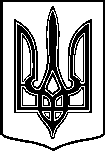 У К Р А Ї Н АСТРАТІЇВСЬКА   СІЛЬСЬКА    РАДАЧЕЧЕЛЬНИЦЬКОГО  РАЙОНУ       ВІННИЦЬКОЇ   ОБЛАСТІ----------------------------------------------------------------------------------- 28.02.2017  рокусело Стратіївка                                                                      11  сесія 7 скликанняР і ш е н н я   № 89    «Затвердження звіту про виконаннясільського бюджету по доходах та ви –датках за 2016 рік»----------------------------------------------------    Відповідно до п.23  ч.1 ст. 26  Закону України «Про місцеве самоврядування в Україні», п. 9 ст. 75  ст. ст. 76, 77  Бюджетного Кодексу України  сільська рада  В И Р І Ш И Л А:   1. Затвердити :       - звіт  про  виконання  сільського  бюджету  за  2016  рік  по  доходах  в сумі  _743393_  грн.   _84_ коп.,  в  т. ч. :до  загального фонду  сільського бюджету    -  в сумі  _727319_  грн.  _40 коп.до спеціального фонду сільського бюджету  -  в  сумі  16074_  грн. _44  коп.виконання сільського бюджету за 2015  рік по видатках  в  сумі _788104__ грн. _00_коп.          в т. ч.  видатки загального фонду  в  сумі  _719274_ грн. _00_ коп.  та видатки спеціального фонду  в сумі  _68830__ грн. _00_ коп.  2. Сільському голові Люлько О.М. провести детальний аналіз виконання умов договорів оренди приміщень і земель сільської ради та провести відповідну роботу в напрямку погашення заборгованості по всіх платежах.   2.  Контроль за виконанням даного рішення покласти на сільського голову та  постійну комісію з питань планування фінансів та бюджету, розвитку соціальної сфери і соціального захисту населення  (голова комісії – Гудована А.В.)Сільський голова :                              О.М. ЛюлькоПоіменне голосування рішення від 28.02.2017 року № 89«Затвердження звіту про виконання сільського бюджету по доходах та видатках за 2016 рік»Рішення прийнято.Секретар сесії :                                                        В. ПоліщукУ К Р А Ї Н АСТРАТІЇВСЬКА   СІЛЬСЬКА    РАДАЧЕЧЕЛЬНИЦЬКОГО  РАЙОНУ       ВІННИЦЬКОЇ   ОБЛАСТІ----------------------------------------------------------------------------------- 28.02.2017  рокусело Стратіївка                                                                      11  сесія 7 скликанняР і ш е н н я   № 90    «Затвердження  висновку про вільнийзалишок  бюджетних коштів"----------------------------------------------------    Відповідно до висновку про встановлення обсягу вільного залишку бюджетних коштів,  п. 7 ст. 78  Бюджетного кодексу України, п. 23 ч. 1ст. 26 Закону України "Про місцеве самоврядування в Україні"  сільська  радаВИРІШИЛА :   1. Затвердити вільний залишок бюджетних коштів станом на 01.01.2016 року (крім власних надходжень) згідно висновку, погодженого районним фінансовим управлінням Чечельницької РДА.  2. Контроль за виконанням даного рішення покласти на постійну комісію з питань планування фінансів і бюджету, розвитку соціальної сфери та соціального захисту населення (голова комісії –Гудована А.В.)Сільський голова :                                  О.М. ЛюлькоЗАТВЕРДЖЕНОрішенням 11 сесії 7 скликаннявід 28.02.2017 року № __Обсяг вільного залишку бюджетних коштів(крім власних надходжень бюджетних установ)Поіменне голосування рішення від 28.02.2017 року № 90«Затвердження звіту про вільний залишок бюджетних коштів»Рішення прийнято.Секретар сесії :                                                        В. ПоліщукУ К Р А Ї Н АСТРАТІЇВСЬКА   СІЛЬСЬКА    РАДАЧЕЧЕЛЬНИЦЬКОГО  РАЙОНУ       ВІННИЦЬКОЇ   ОБЛАСТІ----------------------------------------------------------------------------------- 28.02.2017  рокусело Стратіївка                                                                          11  сесія 7 скликанняР і ш е н н я   № 91    «Про  внесення змін до рішення 10 сесії 7 скликання від 16.12.2016р.№75 «Про сільський бюджет на 2017 рік»------------------------------------------------------    Згідно ст. ст. 23, 78 Бюджетного Кодексу України, ст. 26 Закону України  «Про місцеве самоврядування в Україні»,  рішення 11 сесії 7 скликання від 28.02.2017 року № 90 «Про затвердження вільного залишку загального фонду сільського бюджету» з врахуванням довідки обсягу вільного залишку бюджетних коштів,  сільська рада ВИРІШИЛА :1. Внести зміни до рішення  10 сесії  7 скликання від  16.12.2016 року № 75 «Про сільський бюджет на 2017 рік»  по видатках на 2017 рік за рахунок вільного залишку бюджетних коштів станом на 01.01.2017 року в сумі 119695.00 гривень  :1.1. КПКВК 0118800 «Інша субвенція» - 103495.00 гривень, в т.ч. :відділу освіти Чечельницької РДА для потреб КЗ «Стратіївський НВК І-ІІІ ст.» - 80080.00 грн,(на організацію безкоштовного харчування учнів 1-4 класів, дітей-сиріт, дітей учасників АТО в сумі 42000 грн,  організації гарячого харчування для вихованців ДНЗ з розрахунку 60 % з бюджету сільської ради в сумі 26880 грн, на перенесення розширювального бачка системи опалення з горища школи в приміщення – 11200 грн.), КЗ «Чечельницький РЦ ПМСД» для потреб Стратіївської ЛАЗПСМ – 23415.00 грн(на проведення ремонтних робіт у приміщенні Стратіївської амбулаторії загальної практики сімейної медицини та придбання будівельних матеріалів – 6000.00 грн, на придбання автозапчастин до службового автомобіля Стратіївської амбулаторії – 10000.00 грн,  на встановлення паркану для Стратіївської амбулаторії загальної практики сімейної медицини – 7415.00 грн),1.2. КПКВК 0116060 на оплату послуг електропостачання по благоустрою – 2500.00 грн,1.3. КПКВК 0110170 на оплату послуг електропостачання по установі «орган місцевого самоврядування» - 1500.00 грн, 1.4.  КПКВК 0114090  на оплату послуг електропостачання по СБК – 1000.00 грн., на придбання гучномовців з високочастотними та середньочастотними динаміками – 4000.00 грн, на придбання замків до двох вхідних дверей – 1200.00 грн;на придбання зонних лічильників для користувачів водопостачання – 6000.00 грн.2. Фінансування видатків, визначених п.1 цього рішення здійснювати за рахунок вільного залишку бюджетних коштів загального фонду сільського бюджету, який утворився станом на 01.01.2017 року в сумі 457371.50 гривень.3.  Бухгалтеру сільської ради внести зміни до помісячного та річного розпису по видатках загального фонду на 2017 рік за рахунок перерозподілу бюджетних коштів на утримання таких установ :3.1 КПКВК 0116060 «Благоустрій»                                     березень        КЕКВ 2111            - 6400 грнКЕКВ 2120            - 1408 грн3.2 КПКВК 0113240 «Громадські роботи»КЕКВ  2111            + 6400 грнКЕКВ  2120            +  1408 грн4. Додатки 3, 5, 7 до цього рішення є його невід'ємною частиною.5. Контроль за виконанням даного рішення покласти на комісію з питань планування фінансів та бюджету, розвитку соціальної сфери і соціального захисту населення (голова комісії – Гудована А.В.)Сільський голова :                                     О.М. ЛюлькоПоіменне голосування рішення від 28.02.2017 року № 91«Про внесення змін до рішення 10 сесії 7 скликання від 16.12.2016р.№ 75 «Про сільський бюджет на 2017 рік»»Рішення прийнято.Секретар сесії :                                                        В. ПоліщукУ К Р А Ї Н АСТРАТІЇВСЬКА   СІЛЬСЬКА    РАДАЧЕЧЕЛЬНИЦЬКОГО  РАЙОНУ       ВІННИЦЬКОЇ   ОБЛАСТІ----------------------------------------------------------------------------------- 28.02.2017  рокусело Стратіївка                                                                      11  сесія 7 скликанняР і ш е н н я   № 92    «Про направлення коштів сільського бюджету»----------------------------------------     Розглянувши  клопотання Вінницької обласної Асоціації органів місцевого самоврядування від 16.01.2017р. № 5 про виділення коштів для сплати членських внесків за минулий рік, розмір яких складає 1500 гривень, лист-клопотання дирекції територіального центру соціального обслуговування (надання соціальних послуг) Чечельницького району від 25.01.2017р. №32 про виділення коштів в сумі 7220 гривень для забезпечення спецодягом, спецвзуттям та засобами пересування соціальних працівників по селу Стратіївка,  Звернення учасників засідання президії ради Чечельницької районної організації профспілки працівників освіти про вишукання в бюджеті додаткових коштів для підвищення на два тарифних розряди посадових окладів педагогам ДНЗ та дошкільних підрозділів НВК з 01 березня 2017 року, керуючись ст. ст. 23, 78 Бюджетного Кодексу України, ст. 26 Закону України «Про місцеве самоврядування в Україні»,  рішення 10 сесії 7 скликання від 16.12.2016р. № 75 «Про сільський бюджет на 2017 рік»,  сільська радаВИРІШИЛА : 1.   Виділити  кошти  в розмірі  1500.0  гривень на погашення заборгованості зі сплати членських внесків Вінницькій обласній Асоціації органів місцевого самоврядування.2. У зв'язку з недоцільністю фінасування відмовити у фінансуванні потреб на закупку спецодягу, спецвзуття та засобів пересування соціальних працівників по селу Стратіївка та у забезпеченні коштів для підвищення на два тарифних розряди посадових окладів педагогам ДНЗ та дошкільних підрозділів НВК.2. Контроль за виконанням даного рішення покласти на постійну комісію з питань планування фінансів та бюджету, розвитку соціальної сфери і соціального захисту населення (голова комісії – Гудована А.В.)Сільський голова :                                    О.М. ЛюлькоПоіменне голосування рішення від 28.02.2017 року № 92«Про направлення коштів сільського бюджету»Рішення прийнято.Секретар сесії :                                                        В. ПоліщукУ К Р А Ї Н АСТРАТІЇВСЬКА   СІЛЬСЬКА    РАДАЧЕЧЕЛЬНИЦЬКОГО  РАЙОНУ       ВІННИЦЬКОЇ   ОБЛАСТІ----------------------------------------------------------------------------------- 28.02.2017  рокусело Стратіївка                                                                          11  сесія 7 скликанняР і ш е н н я   № 93     " Про внесення змін до штатних розписівпрацівників сільського будинку культури»-----------------------------------------------------------  Згідно  Закону України «Про державний бюджет на 2017 рік», п.5 ч. 1 ст. 26 Закону України «Про місцеве самоврядування в Україні» та на виконання наказу відділу культури і туризму Чечельницької РДА від 05.01.2017р. № 2 «Про віднесення клубних установ до груп оплати праці»,  листа відділу  культури і туризму Чечельницької РДА від 27.02.2017 р. № 57,  сільська радаВИРІШИЛА :1.  Внести зміни до штатних розписів працівників сільського будинку культури, затверджених рішенням 10 сесії 7 скликання від 16.12.2016р. № 76, а саме :-  розряд директора Стратіївського СБК змінити з 11  на 13;- кількість посадових одиниць керівника народного колективу змінити з 0.25 на 0.5.2.  Дане  рішення набирає сили з  01.03.2017 року.3. Контроль за виконанням даного рішення покласти на постійну комісію з питань планування фінансів та бюджету, розвитку соціальної сфери і соціального захисту населення (голова комісії – Гудована А.В.)Сільський голова :                                          О.М. ЛюлькоПоіменне голосування рішення від 28.02.2017 року № 93«Про внесення змін до штатних розписів працівників сільського будинку культури»Рішення прийнято.Секретар сесії :                                                        В. ПоліщукУ К Р А Ї Н АСТРАТІЇВСЬКА   СІЛЬСЬКА    РАДАЧЕЧЕЛЬНИЦЬКОГО  РАЙОНУ       ВІННИЦЬКОЇ   ОБЛАСТІ----------------------------------------------------------------------------------- 28.02.2017  рокусело Стратіївка                                                                          11  сесія 7 скликанняР і ш е н н я   № 94     " Про наділення в користуваннягромадянина Шевченка Олександра Миколайовича  земельної  ділянки»-----------------------------------------------    Розглянувши заяву  громадянина  Шевченка Олександра Миколайовича про надання в користування  земельної ділянки, керуючись  ст. 26 Закону України «Про місцеве самоврядування в Україні»,  сільська радаВИРІШИЛА :   1.  Згідно ст. ст. 12, 40, 118, 120, 206 Земельного кодексу України  надати в користування громадянина Шевченка Олександра Миколайовича земельну ділянку площею 0.49 га для ведення особистого селянського господарства  по вулиці Бойківка.   2. Контроль за виконанням даного рішення покласти на  постійну комісію сільської ради з питань земельних ресурсів та охорони довкілля (голова комісії Палайчук О.М.)Сільський  голова :                                             О.М. ЛюлькоПоіменне голосування рішення від 28.02.2017 року № 94«Про наділення в користування громадянина Шевченка Олександра Миколайовича земельної ділянки»Рішення прийнято.Секретар сесії :                                                        В. ПоліщукУ К Р А Ї Н АСТРАТІЇВСЬКА   СІЛЬСЬКА    РАДАЧЕЧЕЛЬНИЦЬКОГО  РАЙОНУ       ВІННИЦЬКОЇ   ОБЛАСТІ----------------------------------------------------------------------------------- 28.02.2017  рокусело Стратіївка                                                                          11  сесія 7 скликанняР і ш е н н я   № 95     " Про наділення в користуваннягромадянина Лагерка  ВолодимираВіталійовича  земельної  ділянки»-----------------------------------------------    Розглянувши заяву  громадянина  Лагерка Володимира Віталійовича про надання в користування  земельної ділянки, керуючись  ст. 26 Закону України «Про місцеве самоврядування в Україні»,  сільська радаВИРІШИЛА :   1.  Згідно ст. ст. 12, 40, 118, 120, 206 Земельного кодексу України  надати в користування громадянина Лагерка Володимира Віталійовича земельну ділянку площею 0.38 га для ведення особистого селянського господарства  по вулиці Ковирівка.   2. Контроль за виконанням даного рішення покласти на  постійну комісію сільської ради з питань земельних ресурсів та охорони довкілля (голова комісії Палайчук О.М.)Сільський  голова :                                             О.М. ЛюлькоПоіменне голосування рішення від 28.02.2017 року № 95«Про наділення в користування громадянина Лагерка Володимира Віталійовича земельної ділянки»Рішення прийнято.Секретар сесії :                                                        В. ПоліщукУ К Р А Ї Н АСТРАТІЇВСЬКА   СІЛЬСЬКА    РАДАЧЕЧЕЛЬНИЦЬКОГО  РАЙОНУ       ВІННИЦЬКОЇ   ОБЛАСТІ----------------------------------------------------------------------------------- 28.02.2017  рокусело Стратіївка                                                                          11  сесія 7 скликанняР і ш е н н я   № 96     " Про наділення в користуваннягромадянки  Кушнір Оксани Василівниземельної  ділянки»-----------------------------------------------    Розглянувши заяву  громадянина  Кушнір Оксани Василівни про надання в користування  земельної ділянки, керуючись  ст. 26 Закону України «Про місцеве самоврядування в Україні»,  сільська радаВИРІШИЛА :   1.  Згідно ст. ст. 12, 40, 118, 120, 206 Земельного кодексу України  надати в користування громадянки  Кушнір Оксани Василівни  земельну ділянку площею 0.34 га для ведення особистого селянського господарства  по вулиці Ковирівка.   2. Контроль за виконанням даного рішення покласти на  постійну комісію сільської ради з питань земельних ресурсів та охорони довкілля (голова комісії Палайчук О.М.)Сільський  голова :                                             О.М. ЛюлькоПоіменне голосування рішення від 28.02.2017 року № 96«Про наділення в користування громадянки Кушнір Оксани Василівни земельної ділянки»Рішення прийнято.Секретар сесії :                                                        В. ПоліщукУ К Р А Ї Н АСТРАТІЇВСЬКА   СІЛЬСЬКА    РАДАЧЕЧЕЛЬНИЦЬКОГО  РАЙОНУ       ВІННИЦЬКОЇ   ОБЛАСТІ----------------------------------------------------------------------------------- 28.02.2017  рокусело Стратіївка                                                                      11  сесія 7 скликанняР і ш е н н я   № 97    «Про затвердження технічної документаціїіз землеустрою щодо встановлення межземельної ділянки в натурі (на місцевості)для оформлення права власності гр. ПишномуВасилю Степановичу»------------------------------------------------------------- 1. Згідно ст. ст. 12, 33, 40, 116, 118, 121, 125, 126 Земельного Кодексу України затвердити технічну документацію із землеустрою щодо встановлення меж земельної ділянки в натурі (на місцевості) для оформлення права власності  гр. Пишному Василю Степановичу.2. Передати у власність земельну ділянку громадянину Пишному Василю Степановичу площею 0.5299 га, в т.ч. :- 0.25 га (кадастровий номер 0525085300:01:002:0068) - для будівництва та обслуговування житлового будинку, господарських будівель  і споруд за адресою : село Стратіївка, вулиця Піски 16,- 0.0464 га (кадастровий номер 0525085300:01:002:0070) – для ведення особистого селянського господарства за адресою : село Стратіївка, вулиця Піски 16,- 0.2335 га (кадастровий номер 0525085300:01:0021:0069) – для ведення особистого селянського господарства за адресою :  село Стратіївка, вулиця Піски (біля Проніної Олени Андріївни).3. Земельній службі внести зміни в земельно-облікову документацію.4. Контроль за виконанням даного рішення покласти на постійну комісію з питань земельних ресурсів та охорони довкілля (голова комісії – Палайчук О.М.)Сільський голова :                                         О.М. ЛюлькоПоіменне голосування рішення від 28.02.2017 року № 97«Про затвердження технічної документації із землеустрою щодо встановлення меж земельної ділянки в натурі (на місцевості) для оформлення права власності гр. Пишному Василю Степановичу»Рішення прийнято.Секретар сесії :                                                        В. ПоліщукУ К Р А Ї Н АСТРАТІЇВСЬКА   СІЛЬСЬКА    РАДАЧЕЧЕЛЬНИЦЬКОГО  РАЙОНУ       ВІННИЦЬКОЇ   ОБЛАСТІ----------------------------------------------------------------------------------- 28.02.2017  рокусело Стратіївка                                                                          11  сесія 7 скликанняР і ш е н н я   № 98     " Про наділення в користуваннягромадян земельних ділянок»-----------------------------------------------    Розглянувши заяву  громадянина  Годованого Степана Герасимовича про надання в користування  земельної ділянки, керуючись  ст. 26 Закону України «Про місцеве самоврядування в Україні»,  сільська радаВИРІШИЛА :   1.  Згідно ст. ст. 12, 40, 118, 120, 206 Земельного кодексу України  надати в користування громадянина Годованого Степана Герасимовича земельну ділянку площею 0.20 га для ведення особистого селянського господарства  по вулиці Мазурівка.   2. Контроль за виконанням даного рішення покласти на  постійну комісію сільської ради з питань земельних ресурсів та охорони довкілля (голова комісії Палайчук О.М.)Сільський  голова :                                             О.М. ЛюлькоПоіменне голосування рішення від 28.02.2017 року № 98«Про наділення в користування громадян земельних ділянок»Рішення прийнято.Секретар сесії :                                                        В. ПоліщукУ К Р А Ї Н АСТРАТІЇВСЬКА   СІЛЬСЬКА    РАДАЧЕЧЕЛЬНИЦЬКОГО  РАЙОНУ       ВІННИЦЬКОЇ   ОБЛАСТІ----------------------------------------------------------------------------------- 28.02.2017  рокусело Стратіївка                                                                                      11  сесія 7 скликанняР і ш е н н я   № 99     " Про надання дозволу на виготовленнятехнічної документації із землеустроющодо встановлення меж земельної ділянкив натурі (на місцевості) для оформлення права власності на земельну ділянку»-------------------------------------------------------       Розглянувши заяву громадянина Долоки Івана Тимофійовича про безкоштовну передачу у приватну власність присадибної земельної ділянки, керуючись ст. 26 Закону України «Про місцеве самоврядування в Україні», сільська радаВИРІШИЛА :  Згідно  ст. ст. 12, 40, 116, 118, 121, 122, 125, 126 п.1 «Перехідні положення» Земельного кодексу України :1. Надати дозвіл на розроблення технічної документації із землеустрою щодо встановлення (відновлення) меж земельної ділянки в натурі (на місцевості) для оформлення права власності громадянину Долоці Івану Тимофійовичу загальною площею 0.44 га, в т.ч. :площею 0.25 га –для будівництва і обслуговування жилого будинку, господарських будівель і споруд по вулиці Куркудимівка 41,площею 0.19 га – для ведення особистого селянського господарства по вулиці Куркудимівка 41,2. Зазначеній вище особі  замовити технічну документацію із землеустрою щодо встановлення (відновлення) земельної ділянки в натурі (на місцевості) для оформлення права власності  на земельну ділянку в організації, яка має відповідні дозволи (ліцензії) на виконання цих робіт  та затвердити на черговій сесії сільської ради.3. Контроль за виконанням даного рішення покласти на постійну комісію з питань земельних ресурсів та охорони довкілля (голова комісії – Палайчук О.М.)Сільський голова :                                      О.М. ЛюлькоПоіменне голосування рішення від 28.02.2017 року № 99«Про надання дозволу на виготовлення технічної документації із землеустрою щодо встановлення меж земельної ділянки в натурі (на місцевості) для оформлення права власності на земельну ділянку»Рішення прийнято.Секретар сесії :                                                        В. ПоліщукУ К Р А Ї Н АСТРАТІЇВСЬКА   СІЛЬСЬКА    РАДАЧЕЧЕЛЬНИЦЬКОГО  РАЙОНУ       ВІННИЦЬКОЇ   ОБЛАСТІ----------------------------------------------------------------------------------- 28.02.2017  рокусело Стратіївка                                                                      11  сесія 7 скликанняР і ш е н н я   № 100    «Про затвердження технічної документаціїіз землеустрою щодо встановлення межземельної ділянки в натурі (на місцевості)для оформлення права власності гр. ЮрченкоНіні Михайлівні»------------------------------------------------------------- 1. Згідно ст. ст. 12, 33, 40, 116, 118, 121, 125, 126 Земельного Кодексу України затвердити технічну документацію із землеустрою щодо встановлення меж земельної ділянки в натурі (на місцевості) для оформлення права власності  гр.Юрченко Ніні Михайлівні.2. Передати у власність земельну ділянку громадянці Юрченко Ніні Михайлівні площею 0.2669 га, в т.ч. :- 0.2669  га (кадастровий номер 0525085300:01:002:0071) - для ведення особистого селянського господарства за адресою : село Стратіївка, вулиця Мазурівка 5.3. Земельній службі внести зміни в земельно-облікову документацію.4. Контроль за виконанням даного рішення покласти на постійну комісію з питань земельних ресурсів та охорони довкілля (голова комісії – Палайчук О.М.)Сільський голова :                                         О.М. ЛюлькоПоіменне голосування рішення від 28.02.2017 року № 100«Про затвердження технічної документації  із землеустрою щодо встановлення меж земельної ділянки в натурі (на місцевості) для оформлення права власності гр. Юрченко Ніні Михайлівні»Рішення прийнято.Секретар сесії :                                                        В. ПоліщукУ К Р А Ї Н АСТРАТІЇВСЬКА   СІЛЬСЬКА    РАДАЧЕЧЕЛЬНИЦЬКОГО  РАЙОНУ       ВІННИЦЬКОЇ   ОБЛАСТІ----------------------------------------------------------------------------------- 28.02.2017  рокусело Стратіївка                                                                          11  сесія 7 скликанняР і ш е н н я   № 101     " Про наділення в користуваннягромадянки  Жарій Надії Іванівниземельної  ділянки»-----------------------------------------------    Розглянувши заяву  громадянки  Жарій Надії Іванівни про надання в користування  земельної ділянки, керуючись  ст. 26 Закону України «Про місцеве самоврядування в Україні»,  сільська радаВИРІШИЛА :   1.  Згідно ст. ст. 12, 40, 118, 120, 206 Земельного кодексу України  надати в користування громадянки  Жарій Надії Іванівни земельну ділянку площею 0.48 га для ведення особистого селянського господарства  по вулиці  Бойківка.   2. Контроль за виконанням даного рішення покласти на  постійну комісію сільської ради з питань земельних ресурсів та охорони довкілля (голова комісії Палайчук О.М.)Сільський  голова :                                             О.М. ЛюлькоПоіменне голосування рішення від 28.02.2017 року № 101«Про наділення в користування громадянки Жарій  Надії Іванівни земельної ділянки»Рішення прийнято.Секретар сесії :                                                        В. ПоліщукУ К Р А Ї Н АСТРАТІЇВСЬКА   СІЛЬСЬКА    РАДАЧЕЧЕЛЬНИЦЬКОГО  РАЙОНУ       ВІННИЦЬКОЇ   ОБЛАСТІ----------------------------------------------------------------------------------- 28.02.2017  рокусело Стратіївка                                                                          11  сесія 7 скликанняР і ш е н н я   № 102     " Про наділення в користуваннягромадянина   Олінчінського ВолодимираАнатолійовича земельної  ділянки»-----------------------------------------------    Розглянувши заяву  громадянина  Олінчінського Володимира Анатолійовича про надання в користування  земельної ділянки, керуючись  ст. 26 Закону України «Про місцеве самоврядування в Україні»,  сільська радаВИРІШИЛА :   1.  Згідно ст. ст. 12, 40, 118, 120, 206 Земельного кодексу України  надати в користування громадянина  Олінчінського Володимира Анатолійовича земельну ділянку площею 0.40 га для ведення особистого селянського господарства  по вулиці  Піски.   2. Контроль за виконанням даного рішення покласти на  постійну комісію сільської ради з питань земельних ресурсів та охорони довкілля (голова комісії Палайчук О.М.)Сільський  голова :                                             О.М. ЛюлькоПоіменне голосування рішення від 28.02.2017 року № 102«Про наділення в користування громадянина  Олінчінського Володимира Анатолійовича»Рішення прийнято.Секретар сесії :                                                        В. ПоліщукУ К Р А Ї Н АСТРАТІЇВСЬКА   СІЛЬСЬКА    РАДАЧЕЧЕЛЬНИЦЬКОГО  РАЙОНУ       ВІННИЦЬКОЇ   ОБЛАСТІ----------------------------------------------------------------------------------- 28.02.2017  рокусело Стратіївка                                                                          11  сесія 7 скликанняР і ш е н н я   № 103     " Про підвищення тарифів на водо-постачання на території Стратіївськоїсільської ради»--------------------------------------------------    Заслухавши інформацію сільського голови Люлька Олега Миколайовича щодо необхідності підвищення тарифів на водопостачання на території сільської ради та розглянувши розрахунки тарифів, на виконання Закону України «Про житлово-комунальні послуги», враховуючи, що ріст витрат на здійснення господарської діяльності підприємства, в першу чергу, пов’язаний з підвищенням в державі цін на електроенергію, ростом мінімальної заробітної плати та, враховуючи перевитрати використання води, відповідно до підпункту 35 пункту 1 статті 26, підпункту 5  пункту «а» статті 30, підпункту 2 частини «б» ст. 28 Закону України «Про місцеве самоврядування в Україні»,  сільська  рада  В И Р І Ш И Л А :1. Інформацію сільського голови Люлька Олега Миколайовича щодо підвищення тарифів на водопостачання на території Стратіївської сільської ради прийняти до відома.2. Встановити слідуючі тарифи за надані послуги за водопостачання :    2.1  для  населення – 36.00 грн. в місяць з одного жителя (без лічильника),    2.2  в господарствах, де встановлені лічильники, - в розмірі 12.00 грн за 1 куб.м. води в місяць на всій території сільської ради.3. Зобов’язати голову МГК Чечельницького «Рембудкомунсервіс» Демова Анатолія Савелійовича заключити договір на водокористування та довести його зміст до відома водокористувачів.4. Дане рішення набирає чинності з дня його прийняття.5. Контроль за виконанням даного рішення покласти на сільського голову Люлька Олега Миколайовича .Сільський голова :                                      О.М. ЛюлькоПоіменне голосування рішення від 28.02.2017 року № 103«Про підвищення  тарифів на водопостачання на території Стратіївської сільської ради»Рішення прийнято.Секретар сесії :                                                        В. ПоліщукУ К Р А Ї Н АСТРАТІЇВСЬКА   СІЛЬСЬКА    РАДАЧЕЧЕЛЬНИЦЬКОГО  РАЙОНУ       ВІННИЦЬКОЇ   ОБЛАСТІ----------------------------------------------------------------------------------- 21.03.2017  рокусело Стратіївка                                                                          12  сесія 7 скликанняР і ш е н н я   № 104    «Про  внесення змін до рішення 10 сесії 7 скликання від 16.12.2016р.№75 «Про сільський бюджет на 2017 рік»------------------------------------------------------    Згідно ст. ст. 23, 78 Бюджетного Кодексу України, ст. 26 Закону України  «Про місцеве самоврядування в Україні»,  рішення 11 сесії 7 скликання від 28.02.2017 року № 90 «Про затвердження вільного залишку загального фонду сільського бюджету» з врахуванням довідки обсягу вільного залишку бюджетних коштів,  сільська рада ВИРІШИЛА :1. Внести зміни до рішення  10 сесії  7 скликання від  16.12.2016 року № 75 «Про сільський бюджет на 2017 рік»  по видатках на 2017 рік за рахунок вільного залишку бюджетних коштів станом на 01.01.2017 року в сумі 19552.00 гривень  :1.1. КПКВК 0114060 «Бібіліотека» - 3752.00 гривень, в т.ч. :на виплату заробітної плати бібілотекарю – 3170.00 грннарахування на фонд оплати – 582.00 грн1.2. КПКВК 0116060 на оплату послуг електропостачання по благоустрою – 5000.00 грн,1.3.  КПКВК 0114090  на оплату праці керівника народного колективу – 10800.00 грн.2. Фінансування видатків, визначених п.1 цього рішення здійснювати за рахунок вільного залишку бюджетних коштів загального фонду сільського бюджету, який утворився станом на 01.01.2017 року в сумі 457371.50 гривень.3. Додатки 3, 5, 7 до цього рішення є його невід'ємною частиною.4. Контроль за виконанням даного рішення покласти на комісію з питань планування фінансів та бюджету, розвитку соціальної сфери і соціального захисту населення (голова комісії – Гудована А.В.)Сільський голова :                                     О.М. ЛюлькоПоіменне голосування рішення від 21.03.2017 року № 104«Про внесення змін до рішення 10 сесії 7 скликання від 16.12.2016р. № 75 «Про сільський бюджет на 2017 рік»»Рішення прийнято.Секретар сесії :                                                        В. ПоліщукУ К Р А Ї Н АСТРАТІЇВСЬКА   СІЛЬСЬКА    РАДАЧЕЧЕЛЬНИЦЬКОГО  РАЙОНУ       ВІННИЦЬКОЇ   ОБЛАСТІ----------------------------------------------------------------------------------- 21.03.2017  рокусело Стратіївка                                                                            12 позачергова сесія 7 скликанняР І Ш Е Н Н Я  № 105   «Про  внесення змін до рішення 7 сесії Стратіївської сільської ради  7 скликаннявід 14.07.2016 року № 49 «Про встановленняставок місцевих податків і зборів на територіїСтратіївської сільської ради на 2017 рік»	Відповідно до  п. 24 ч.1 ст.26, ст. 69 Закону України «Про місцеве самоврядування в Україні», статей 10, 12, розділів, XII, XIV Податкового кодексу України, Відповідно до Закону України «Про державний бюджет України на 2017 рік» пункту 23 Закону України  від 20.12.2016 року №1791-VІІ «Про внесення змін до Податкового кодексу України та деяких законодавчих актів України щодо забезпечення збалансованості бюджетних надходжень у 2017 році», у зв’язку зі змінами в бюджетному та податковому законодавстві України та з метою забезпечення наповнення сільського бюджету, за погодженням з постійною комісією сільської ради з питань планування фінансів та бюджету, розвитку соціальної сфери і соціального захисту населення, сільська рада ВИРІШИЛА :1. Внести зміни в Додаток 2 рішення сесії Стратіївської сільскої ради від 14 липня 2016 року «Про встановлення ставок місцевих податків і зборів на території Стратіївської сільської ради на 2017 рік»: Викласти пункт 3.  Розмір ставок земельного податку     в наступній редакції : 	2. Всі інші пункти Додатку 2, затвердженого рішенням сесії Стратіївської сільскої ради від 14.07.2016 року № 49 «Про встановлення ставок місцевих податків і зборів на території Стратіївської сільської ради на 2017 рік » залишити без змін.        3. Копію цього рішення з відповідними додатками надати Чечельницькому відділенню Гайсинської об’єднаної державної податкової інспекції для використання у практичній роботі та  здійснення контролю за надходженням платежів до бюджету сільської  ради.       4. Контроль за виконанням рішення покласти на постійну комісію сільської ради з питань планування фінансів та бюджету, розвитку соціальної сфери і соціального захисту населення (голова комісії Гудована А.В.)Сільський голова: 	                                                           О.М. ЛюлькоПоіменне голосування рішення від 21.03.2017 року № 105«Про внесення змін до рішення  10 сесії 7 скликання від 16.12.2016р. № 75 «Про сільський бюджет на 2017 рік»»Рішення прийнято.Секретар сесії :                                                        В. Поліщук№п/пПрізвище, ім’я по батькові(по округах)Число, місяць,рік народженняПартійністьПосадай місцероботиМісце проживанняВід якої  місцевої організації обраний чи самовисування№вибор-чогоокругу1Безпалько Інна Віталіївна13.09.1987позапартійнабібліотекарсільської бібліотекиЖовтневасамовисування12Гудована Алла Валеріївна11.07.1980позапартійнасекретар,головний бухгалтерЖовтневасамовисування23Сулима Ірина Миколаївна18.01.1973позапартійнатимч. не прац.Жовтневасамовисування34Тумачок Олександр Іванович03.08.1972позапартій-нийзд. догляд за дитиною до 3-р. вікуШевченкасамовисування45Поліщук Валентина  Володимирівна14.07.1971позапартійнасекретарсільськоїрадиЛенінасамовисування56Гуменюк Іван Петрович09.10.1988позапартій-нийголовний інженерТОВЛенінасамовисування67Носик Григорій Іванович16.04.1959позапатій-нийтимч. не прац.Ленінасамовисування78Вербецька Галина Іванівна15.02.1970позапартійнаповар ТОВЧапаєвасамовисування89Галущак Іван Федорович17.05.1958позапартій-нийзавідувач ПММЖовтневасамовисування910Мальована Надія Василівна09.12.1967позапартійнатимч. не прац.Шевченкасамовисування1011Палайчук Олександр Миколайович06.06.1966позапартій-нийголовний агрономТОВЖовтневасамовисування1112Боковенко Віталій Михайлович30.01.1970поза партій-нийЧечельник РДЛВМЩорсасамовисування12№п/пНазва структурного підрозділу та посадКількістьштатниходиницьКількістьпосадових окладівОрган місцевого самоврядуванняОрган місцевого самоврядуванняОрган місцевого самоврядуванняОрган місцевого самоврядування1сільський голова112секретар сільської ради113спеціаліст 2 категорії - бухгалтер114спеціаліст 2 категорії - землевпорядник10.55рахівник - касир10.56техпрацівник10.5        всього        всього64.5СБКСБКСБКСБК1директор СБК  13 розр.10.52художній керівник   9 розр.10.53керівник народного колективу  8  розр.10.5          всього          всього31.5Сільська бібліотекаСільська бібліотекаСільська бібліотекаСільська бібліотека1бібліотекар10.75№п/пПрізвище, ім’я, по батьковіОстаннє місце проживання померлогоЗемельна ділянка,яка потребує доглядуЗемельна ділянка,яка потребує догляду№п/пПрізвище, ім’я, по батьковіОстаннє місце проживання померлого№ паюплоща, га123451Абазов Ігамберді УрукбайовичСтратіївка4821.73372Баранюк Анелька КлимівнаСтратіївка9112.47543Баранюк Петро ПетровичСтратіївка5141.68644Бездітна Варвара ПилипівнаСтратіївка8992.24815Безпалько Іван КузьмичСтратіївка1511.67166Безпалько Олексій СергійовичСтратіївка9152.52907Вуєчко Оляна ПахомівнаСтратіївка6151.75618Гаврилюк Марія АфанасіївнаСтратіївка9582.85579Глухова Марія ІванівнаСтратіївка6432.108910Гулько Павло МихайловичСтратіївка8550.658911Дробинюк Анатолій ОлександровичСтратіївка8931.707112Дробот Олена ІовівнаСтратіївка9202.440013Дрозда Василь ОмельяновичСтратіївка5751.851314Жураковський Олексій ДмитровичСтратіївка1622.343515Загородна Анастасія ФранківнаСтратіївка9072.434816Загородна Матрона ГерасимівнаСтратіївка9271.711117Закревська Ніна ЮхимівнаСтратіївка4981.926018Карлик Михайло ТимофійовичСтратіївка8872.084419Карлик Пелагея ПилипівнаСтратіївка8882.151320Костишак Ганна ТеофанівнаСтратіївка8752.475021Кулик Ганна ІванівнаСтратіївка8722.348122Лівчишина Олена ГригорівнаСтратіївка8321.720423Лось Віра СергіївнаСтратіївка8672.209624Майструк Ніна ЄвстафіївнаСтратіївка8572.056825Миронова Анелія КирилівнаСтратіївка8611.593526Мличко Гафія ІванівнаСтратіївка2471.377427Мличко Гафія ІванівнаСтратіївка2470.740128Муляр Ганна КаспрівнаСтратіївка2622.116729Муляр Ганна ЮхтифіївнаСтратіївка2612.116730Невмивана Олександра СергіївнаСтратіївка4741.588631Олійник Іван СеменовичСтратіївка6312.108932Олійник Микола ЯковичСтратіївка5171.827833Палайчук Євдокія АвксентіївнаСтратіївка5971.867934Палайчук Іван НикифоровичСтратіївка5982.165935Пишна Ганна КіндратівнаСтратіївка3841.848736Пишна Ганна КіндратівнаСтратіївка3840.785737Погоріла Ганна СеменівнаСтратіївка8580.965238Погоріла Ганна ЮхимівнаСтратіївка2312.082939Пономарьов Петро ПетровичСтратіївка2751.347640Пономарьов Петро ПетровичСтратіївка2750.772841Рибак Григорій ПантелеймоновичСтратіївка4501.957942Рибак Марія МихайлівнаСтратіївка4511.981943Рибак Олександра СеменівнаСтратіївка6452.110644Рибак Фота ОмельянівнаСтратіївка7112.113345Русавський Володимир СтаховичСтратіївка4731.972046Рябошапко Настасія ГригорівнаСтратіівка8772.186747Скоцеляс Микола ВікторовичСтратіївка6661.788248Скоцеляс Павлина ЯкубівнаСтратіївка6592.042149Слободянюк Параска ЮстинівнаСтратіївка6721.745150Ставратій Тимофій ОлексійовичСтратіївка6581.922151Ткач Ганна СтепанівнаСтратіївка6531.788252Тумачок Григорій СтепановичСтратіївка8591.614053Христич Володимир ЄфремовичСтратіївка9452.120854Христич Іван ГерасимовичСтратіївка9633.589955Чуйовський Зіновій МихайловичСтратіївка5992.446556Шеремет Марія ІванівнаСтратіївка2241.847957Шеремет Марія СафронівнаСтратіївка6272.108958Яценко Ганна ІпатіївнаСтратіївка6941.909159Макоїд Володимир ТарасовичСтратіївка8401.382160Макоїд Володимир ТарасовичСтратіївка8400.6372Всього :Всього :113.7541залишок бюджетних коштівстаном на 01.01.2016в т.ч.залишки коштів бюджету розвиткузалишки бюджетних коштів в банку "Україна"разомоборотний залишок бюджетних коштіввільний залишок бюджетних коштів1загальний фонд273.01413.617286.632.00284.6312спеціальний фонд53.97142.8380.31654.28754.287коднайменування доходів згідно з бюджетною класифікацієюрокирокикоднайменування доходів згідно з бюджетною класифікацією2017201813010000Рентна плата38,00041,00013010200Рентна плата за спеціальне використання  лісових ресурсів (крім збору за спеціальне використання лісових ресурсів в частині деревини, заготовленої в порядку рубок головного користування)38,00041,00014040000Акцизний податок4,0004,50018010400Податок на нерухоме майно, відмінне від земельної ділянки, сплачений фізичними особами, які є власниками об»єктів житлової нерухомості2,0002,500Плата за землю18010500Земельний податок з юридичних осіб1,5002,00018010600Орендна плата з юридичних осіб330,000350,00018010700Земельний податок з фізичних осіб15,00017,00018010900Орендна плата з фізичних осіб150,000160,00018050400Єдиний податок з фізичних осіб5,0005,50018050500Єдиний податок з с/г товаровиробників230,000240,00022080400Надходження від орендної плати за користування майном10,00012,00022090000Державне мито1,0001,30022090100Державне мито, що сплачується за місцем розгляду та оформлення документів, у тому числі за оформлення документів на спадщину і дарування1,0001,30025010000Плата за послуги , що надаються бюджетними установами згідно із законодавством10,00012,00025010300Плата за оренду майна бюджетних установ10.00012,000У С Ь О  Г О796,500847,800№ п/пБаза оподаткування Ставка у відсотках від вартості (з податком на додану вартість)1Операції з реалізації суб’єктами господарювання роздрібної торгівлі підакцизних товарів5№ п/пБаза оподаткування об’єктів житлової та нежитлової нерухомостіСтавка у відсотках розмірі від мінімальної з/п, установленої станом на 01  січнякалендарного рокуСтавка у відсотках розмірі від мінімальної з/п, установленої станом на 01  січнякалендарного року№ п/пБаза оподаткування об’єктів житлової та нежитлової нерухомостідля фізичних осібдля юридичних осіб та фіз.осіб -підпр.1Для об’єктів житлової нерухомості00,32Для об’єктів нежитлової нерухомості, загальна площа яких  не перевищує 500 кв. метрів00,33Для об’єктів нежитлової нерухомості, загальна площа яких  перевищує 500 кв. метрів00,1№ п/пБаза оподаткування Ставка з розрахунку на календарний рік, грн.Ставка з розрахунку на календарний рік, грн.№ п/пБаза оподаткування для фізичних осібдля юридичних осіб1легкові автомобілі, які використовувались до 5 років і мають об’єм циліндрів двигуна понад 3000 куб. см.2500025000№ п/пБаза оподаткування Ставка у відсотках розмірі від нормативної грошової оцінки земельних ділянок1земельні ділянки зайняті житловим фондом0.022для сільськогосподарських угідь0.23земельні ділянки, які перебувають у постійному користуванні суб’єктів господарювання (крім державної та комунальної форми власності)0.24інші  земельні  ділянки0.2  КВЕД  КВЕДНазва видів економічної діяльностіСтавка єдиного податку в  відсотках від мінімальної заробітної плати  станом на 01 січня календарного рокуДК 009:201001Сільське господарство, мисливство та надання пов'язаних з ними послу)Сільське господарство, мисливство та надання пов'язаних з ними послу)Х01.61 Допоміжна діяльність у рослинництвіДопоміжна діяльність у рослинництві1001.62 Допоміжна діяльність  у  тваринництвіДопоміжна діяльність  у  тваринництві1002Лісове господарство та лісозаготівліЛісове господарство та лісозаготівліХ02.40 Надання допоміжних послуг  у лісовому господарствіНадання допоміжних послуг  у лісовому господарстві1013 , 1413 -Текстильне виробництво, 14 -Виробництво одягу13 -Текстильне виробництво, 14 -Виробництво одягуХ13.93Виробництво килимів і килимових виробів(за індивідуальним замовленнямВиробництво килимів і килимових виробів(за індивідуальним замовленням1013.96Виробництво інших текстильних виробів технічного та промислового призначення(за індивідуальним замовленнямВиробництво інших текстильних виробів технічного та промислового призначення(за індивідуальним замовленням1013.97Виробництво інших текстильних виробів н.в.і.у. (за індивідуальним замовленням)Виробництво інших текстильних виробів н.в.і.у. (за індивідуальним замовленням)1014.31Виробництво панчішно-шкарпеткових виробів(за індивідуальним замовленням)Виробництво панчішно-шкарпеткових виробів(за індивідуальним замовленням)1014.39Виробництво іншого трикотажного та в'язаного одягу (за індивідуальним замовленням)Виробництво іншого трикотажного та в'язаного одягу (за індивідуальним замовленням)1014  Виробництво одягу  Виробництво одягуХ14.11Виробництво одягу зі шкіри(за індивідуальним замовленням)Виробництво одягу зі шкіри(за індивідуальним замовленням)1014.12Виробництво робочого одягу (за індивідуальним замовленням)Виробництво робочого одягу (за індивідуальним замовленням)1014.13 Виробництво іншого верхнього одягу (за індивідуальним замовленням) Виробництво іншого верхнього одягу (за індивідуальним замовленням) 1014.14Виробництво спіднього одягу (за індивідуальним замовленням)Виробництво спіднього одягу (за індивідуальним замовленням)1014.19Виробництво іншого одягу й аксесуарів(за індивідуальним замовленням) Виробництво іншого одягу й аксесуарів(за індивідуальним замовленням) 1014.20Виготовлення виробів із хутра (за індивідуальним замовленням)Виготовлення виробів із хутра (за індивідуальним замовленням)1015Виробництво шкіри, виробів зі шкіри та інших матеріалів Виробництво шкіри, виробів зі шкіри та інших матеріалів Х15.11Дублення шкур та оздоблення шкіри; вичинка та фарбування хутра(за індивідуальним замовленням)Дублення шкур та оздоблення шкіри; вичинка та фарбування хутра(за індивідуальним замовленням)1015.12Виробництво дорожніх виробів, сумок, лимарно-сідельних виробів зі шкіри та інших матеріалів (за індивідуальним замовленням)Виробництво дорожніх виробів, сумок, лимарно-сідельних виробів зі шкіри та інших матеріалів (за індивідуальним замовленням)1015.20Виробництво взуття (за індивідуальним замовленням)Виробництво взуття (за індивідуальним замовленням)1016Оброблення деревини та виробництво виробів з деревини та корка, крім меблів; виготовлення виробів із соломки та рослинних матеріалів для плетіння)Оброблення деревини та виробництво виробів з деревини та корка, крім меблів; виготовлення виробів із соломки та рослинних матеріалів для плетіння)Х16.29Виробництво інших виробів із деревини; виготовлення виробів з корка, соломки та рослинних матеріалів для плетіння(за індивідуальним замовленням)Виробництво інших виробів із деревини; виготовлення виробів з корка, соломки та рослинних матеріалів для плетіння(за індивідуальним замовленням)1025Виробництво готових металевих виробів, крім машин і устаткуванняВиробництво готових металевих виробів, крім машин і устаткуванняХ25.99Виробництво інших готових металевих виробів, н.в.і.у. (за індивідуальним замовленням)Виробництво інших готових металевих виробів, н.в.і.у. (за індивідуальним замовленням)1031 , 32,33 , 9531 - Виробництво меблів, 32 - Виробництво іншої продукції,33 - Ремонт і монтаж машин і устаткування, 95 - Ремонт комп»ютерів, побутових виробів і предметів особистого вжитку31 - Виробництво меблів, 32 - Виробництво іншої продукції,33 - Ремонт і монтаж машин і устаткування, 95 - Ремонт комп»ютерів, побутових виробів і предметів особистого вжиткуХ31.09Виробництво інших меблів(за індивідуальним замовленням)) Виробництво інших меблів(за індивідуальним замовленням)) 1095.24Ремонт меблів і домашнього начиння  Ремонт меблів і домашнього начиння  1032.12Виробництво ювелірних і подібних виробів(за індивідуальним замовленням)Виробництво ювелірних і подібних виробів(за індивідуальним замовленням)1033.19Ремонт і технічне обслуговування інших машин і устаткуванняРемонт і технічне обслуговування інших машин і устаткування1045Оптова та роздрібна торгівля автотранспортними засобами та мотоциклами, їх ремонтОптова та роздрібна торгівля автотранспортними засобами та мотоциклами, їх ремонтХ45.20Технічне обслуговування та ремонт автотранспортних засобівТехнічне обслуговування та ремонт автотранспортних засобів1045.40Торгівля мотоциклами, деталями та приладдям до них, технічне обслуговування і ремонт мотоциклівТоргівля мотоциклами, деталями та приладдям до них, технічне обслуговування і ремонт мотоциклів1047 ,  9547 - Роздрібна торгівля, крім торгівлі автотранспортними засобами та мотоциклами , 95 - Ремонт комп»ютерів, побутових виробів і предметів особистого вжитку47 - Роздрібна торгівля, крім торгівлі автотранспортними засобами та мотоциклами , 95 - Ремонт комп»ютерів, побутових виробів і предметів особистого вжиткуХ47.81Роздрібна торгівля з лотків і на ринках харчовими продуктами, напоямиРоздрібна торгівля з лотків і на ринках харчовими продуктами, напоями1047.82Роздрібна торгівля з лотків і на ринках текстильними виробами, одягом і взуттямРоздрібна торгівля з лотків і на ринках текстильними виробами, одягом і взуттям1047.89Роздрібна торгівля з лотків і на ринках іншими товарами (крім харчових продуктів, напоїв,  текстилю, одягу та взуття).Роздрібна торгівля з лотків і на ринках іншими товарами (крім харчових продуктів, напоїв,  текстилю, одягу та взуття).1095.23Ремонт взуття та шкіряних виробівРемонт взуття та шкіряних виробів1095.21Ремонт електронної апаратури побутового призначення для приймання, записування, відтворювання звуку й зображенняРемонт електронної апаратури побутового призначення для приймання, записування, відтворювання звуку й зображення1095.22Ремонт побутових приладів, домашнього та садового обладнанняРемонт побутових приладів, домашнього та садового обладнання1095.25Ремонт годинників і ювелірних виробівРемонт годинників і ювелірних виробів1095.29Ремонт інших побутових виробів та предметів особистого вжиткуРемонт інших побутових виробів та предметів особистого вжитку1077Оренда, прокат і лізингОренда, прокат і лізингХ77.29Прокат інших побутових виробів і предметів особистого вжиткуПрокат інших побутових виробів і предметів особистого вжитку1074, 8174 - Інша професійна, наукова та технічна діяльність,81 - Обслуговування будинків і територій74 - Інша професійна, наукова та технічна діяльність,81 - Обслуговування будинків і територійХ81.21Загальне прибирання будинків (за індивідуальним замовленням)Загальне прибирання будинків (за індивідуальним замовленням)1074.20Діяльність у сфері фотографіїДіяльність у сфері фотографії1096Надання інших індивідуальних послугНадання інших індивідуальних послугХ96.01Прання та хімічне чищення текстильних і хутряних виробівПрання та хімічне чищення текстильних і хутряних виробів1096.02 Надання  послуг  перукарнями  та  салонами  красиНадання  послуг  перукарнями  та  салонами  краси1096.03 Організування поховань і надання суміжних послугОрганізування поховань і надання суміжних послуг10                                                                                                                                                                      КВЕДНазва видів економічної діяльностіНазва видів економічної діяльностіСтавка єдиного податку в  відсотках від мінімальної заробітної плати станом на 01 січня календарного рокуДК 009:2010ДК 009:20100101Сільське господарство, мисливство та надання пов'язаних з ними послугХ01.101.1Вирощування однорічних і дворічних культур1201.201.2Вирощування багаторічних культур1201.301.3Відтворення рослин1201.4 01.4 Тваринництво1201.501.5Змішане сільське господарство1201.601.6Допоміжна діяльність у сільському господарстві та післяурожайна діяльність150202Лісове господарство та лісозаготівліХ02.1002.10Лісівництво та інша діяльність у лісовому господарстві1202.2002.20Лісозаготівлі1502.4002.40Надання допоміжних послуг у лісовому господарстві150303Рибне господарствоХ03.1203.12Прісноводне рибальство1503.2203.22Прісноводне рибництво (аквакультура)1510 10 Виробництво харчових продуктів Х10.110.1Виробництво м”яса та м”ясних продуктів1510.210.2Перероблення та консервування риби, ракоподібних і молюсків1510.310.3Перероблення та консервування фруктів  і  овочів1510.410.4Виробництво олії та тваринних жирів2010.510.5Виробництво молочних продуктів1510.610.6Виробництво  продуктів   борошномельно- крупяної промисловості, крохмалів і крохмальних продуктів2010.910.9Виробництво готових кормів для тварин1510.810.8Виробництво інших харчових продуктів1513 , 1413 , 1413 - Текстильне виробництво,14 - Виробництво одягуХ13.9313.93Виробництво килимів і килимових виробів1513.9613.96Виробництво інших текстильних виробів технічного та промислового призначення1513.9713.97Виробництво інших текстильних виробів н. в .і. у.1514.3114.31  Виробництво панчішно-шкарпеткових виробів1514.3914.39Виробництво іншого трикотажного та в'язаного одягу151414Виробництво одягуХ14.1114.11Виробництво одягу зі шкіри1514.1214.12Виробництво робочого одягу1014.13 14.13 Виробництво іншого верхнього одягу1014.1414.14Виробництво спіднього одягу1014.1914.19Виробництво іншого одягу й аксесуарів 1014.2014.20Виготовлення виробів із хутра 151515Виробництво шкіри, виробів зі шкіри та інших матеріалівХ15.1115.11Дублення шкур та оздоблення шкіри; вичинка та фарбування хутра1515.1215.12Виробництво дорожніх виробів, сумок, лимарно-сідельних виробів зі шкіри та інших матеріалів1515.2015.20Виробництво взуття151616Оброблення деревини та виробництво виробів з деревини та корка, крім меблів; виготовлення виробів із соломки та рослинних матеріалів для плетінняХ16.1016.10Лісопильне та стругальне виробництво2016.2116.21Виробництво фанери, дерев'яних плит і панелей, шпону2016.2216.22Виробництво щитового паркету2016.2316.23Виробництво інших дерев'яних будівельних конструкцій і столярних виробів2016.2416.24Виробництво дерев”яної тари1516.2916.29Виробництво інших виробів із деревини; виготовлення виробів з корка, соломки та рослинних матеріалів для плетіння1518 , 58 18 , 58 18 - Поліграфічна діяльність, тиражування записаної інформації,  58 - Видавнича діяльністьХ58.1258.12Видання довідників і каталогів2058.1358.13Видання газет1558.1458.14Видання журналів і періодичних видань2058.1958.19Інші види видавничої діяльності1518.1118.11Друкування газет1518.1218.12Друкування іншої продукції15 18.20 18.20Тиражування звуко -, відеозаписів і програмного забезпечення15 20 20Виробництво хімічних речовин і хімічної продукціїХ20.1420.14Виробництво інших основних органічних хімічних речовин( виробництво деревного вугілля )2022 22 Виробництво гумових та пластмасових виробівХ22.2 22.2 Виробництво пластмасових виробів2023 23 Виробництво іншої неметалевої  мінеральної продукціїХ23.32 23.32  Виробництво цегли, черепиці та інших будівельних виробів із випаленої глини 2023.6 23.6 Виготовлення  виробів  із бетону, гіпсу та цементу2025 25 Виробництво готових металевих виробів, крім машин і устаткуванняХ25.1225.12Виробництво металевих дверей і вікон (воріт)1525.5025.50Кування, пресування, штампування, профілювання; порошкова металургія1525.625.6Оброблення металів та нанесення покриття на метали; механічне оброблення металевих виробів1525.925.9Виробництво інших готових  металевих виробів1531 , 32,    33 , 9531 , 32,    33 , 9531 - Виробництво меблів,  32 - Виробництво іншої продукції, 33 - Ремонт і монтаж машин і устаткування, 95 -  Ремонт комп»ютерів, побутових виробів і предметів особистого вжиткуХ31.031.0Виробництво  меблів  2095.2495.24Ремонт меблів і домашнього начиння   2032.1232.12Виробництво ювелірних і подібних виробів1533.1933.19Ремонт і технічне обслуговування інших машин і устаткування2032.1332.13Виробництво біжутерії та подібних виробів1532.9132.91Виробництво мітел та щіток1543 43 Спеціалізовані будівельні роботиХ43.1 43.1 Знесення та підготовчі роботи на будівельному майданчику2043.9 43.9 Інші спеціалізовані будівельні роботи1543.2 43.2 Електромонтажні, водопровідні та інші будівельно-монтажні роботи20 43.3 43.3Роботи  із  завершення будівництва1543.9943.99Інші спеціалізовані будівельні роботи н.в.і.у.204545птова та роздрібна торгівля автотранспортними засобами та мотоциклами, їх ремонтХ45.145.1Торгівля автотранспортними засобами2045.245.2Технічне обслуговування та ремонт автотранспортних засобів2045.345.3Торгівля деталями та приладдям для автотранспортних засобів2045.445.4Торгівля мотоциклами, деталями та приладдям до них, технічне обслуговування і ремонт мотоциклів2046 46 Оптова торгівля, крім торгівлі автотранспортними засобами та мотоцикламиХ46.146.1Оптова торгівля за винагороду чи на основі  контракту   (крім напоїв та тютюнових виробів)2046.246.2Оптова торгівля  сільськогосподарською  сировиною та живими тваринами2046.346.3Оптова торгівля продуктами харчування    2046.446.4Оптова торгівля товарами господарського призначення2046.9046.90Неспеціалізована оптова торгівля2047 ,  9547 ,  9547 - Роздрібна торгівля, крім торгівлі автотранспортними засобами та мотоциклами, 95 - Ремонт комп»ютерів, побутових виробів і предметів особистого вжиткуХ47.1147.11Роздрібна торгівля в неспеціалізованих магазинах переважно продуктами харчування1547.1947.19Інші види роздрібної торгівлі в неспеціалізованих магазинах1547.2147.21Роздрібна торгівля фруктами й овочами в спеціалізованих магазинах1547.2247.22Роздрібна торгівля м'ясом і м'ясними продуктами в спеціалізованих магазинах1547.2347.23Роздрібна торгівля рибою, ракоподібними та молюсками в спеціалізованих магазинах1547.2447.24Роздрібна торгівля хлібобулочними виробами, борошняними та цукровими кондитерськими виробами в спеціалізованих магазинах1547.2947.29Роздрібна торгівля іншими продуктами харчування  у спеціалізованих магазинах 1547.73 47.73 Роздрібна торгівля фармацевтичними товарами в спеціалізованих магазинах1547.7447.74Роздрібна торгівля медичними й ортопедичними товарами в спеціалізованих магазинах1547.7547.75Роздрібна торгівля косметичними товарами та туалетними приналежностями в спеціалізованих магазинах1547.5147.51Роздрібна торгівля текстильними товарами в спеціалізованих магазинах1547.7147.71Роздрібна торгівля одягом у спеціалізованих магазинах1547.7247.72Роздрібна торгівля взуттям та шкіряними виробами в спеціалізованих магазинах 1547.5947.59Роздрібна торгівля меблями, освітлювальним приладдям та іншими товарами для дому в спеціалізованих магазинах1547.5347.53Роздрібна торгівля килимами, килимовими виробами, покриттям для стін і підлоги в спеціалізованих магазинах1547.4347.43Роздрібна торгівля в спеціалізованих магазинах електронною апаратурою побутового призначення для приймання, записування, відтворювання звуку й зображення1547.5447.54Роздрібна торгівля побутовими електротоварами в спеціалізованих магазинах1547.5947.59Роздрібна торгівля меблями, освітлювальним приладдям та іншими товарами для дому в спеціалізованих магазинах1547.6347.63Роздрібна торгівля аудіо- та відеозаписами в спеціалізованих магазинах1547.5247.52Роздрібна торгівля залізними виробами, будівельними матеріалами та санітарно-технічними виробами в спеціалізованих магазинах1547.6147.61Роздрібна торгівля книгами в спеціалізованих магазинах1547.6247.62Роздрібна торгівля газетами та канцелярськими товарами в спеціалізованих магазинах1547.4147.41Роздрібна торгівля комп'ютерами, периферійним устаткуванням і програмним забезпеченням у спеціалізованих магазинах1547.5947.59Роздрібна торгівля меблями, освітлювальним приладдям та іншими товарами для дому в спеціалізованих магазинах1547.7747.77Роздрібна торгівля годинниками та ювелірними виробами в спеціалізованих магазинах1547.4247.42Роздрібна торгівля телекомунікаційним устаткованням у спеціалізованих магазинах1547.5347.53Роздрібна торгівля килимами, килимовими виробами, покриттям для стін і підлоги в спеціалізованих магазинах1547.6447.64Роздрібна торгівля спортивним інвентарем у спеціалізованих магазинах1547.6547.65Роздрібна торгівля іграми та іграшками в спеціалізованих магазинах1547.7647.76Роздрібна торгівля квітами, рослинами, насінням, добривами, домашніми тваринами та кормами для них у спеціалізованих магазинах1547.7847.78Роздрібна торгівля іншими невживаними товарами в спеціалізованих магазинах1582.9982.99Надання інших допоміжних комерційних послуг, н.в.і.у.    -  Включає перепродаж стартових пакетів та скретч - карток поповнення рахунку мобільного зв'язку без активації послуги зв'язку.1547.79 47.79 Роздрібна торгівля уживаними товарами в магазинах1547.8147.81Роздрібна торгівля з лотків і на ринках харчовими продуктами, напоями1547.8247.82Роздрібна торгівля з лотків і на ринках текстильними виробами, одягом і взуттям1547.8947.89Роздрібна торгівля з лотків і на ринках іншими товарами (крім харчових продуктів, напоїв,  текстилю, одягу та взуття).1595.2395.23Ремонт взуття та шкіряних виробів1595.2195.21Ремонт електронної апаратури побутового призначення для приймання, записування, відтворювання звуку й зображення1595.2295.22Ремонт побутових приладів, домашнього та садового обладнання1595.2595.25Ремонт годинників і ювелірних виробів1595.2995.29Ремонт інших побутових виробів та предметів особистого вжитку1555 ,  56 55 ,  56 55 - Тимчасове розміщування, 56 -  Діяльність із забезпечення стравами та напоями Х55.1055.10Діяльність готелів і подібних засобів тимчасового розміщування2056.1056.10Діяльність ресторанів, надання послуг мобільного харчування1556.3056.30Обслуговування напоями1556.29 56.29 Постачання інших готових страв1556.2156.21Постачання готових страв для подій1549 49 Наземний  і трубопровідний транспортХ49.31 49.31 Пасажирський наземний транспорт міського та приміського сполучення2049.3949.39Інший пасажирський наземний транспорт, н.в.і.у. - Включає діяльність регулярного пасажирського автомобільного транспорту міжміського сполучення, крім залізничного.2049.3249.32Надання послуг  таксі1249.3949.39Інший пасажирський наземний транспорт, н.в.і.у.2049.4149.41Діяльність вантажного автомобільного транспорту2049.4249.42Надання послуг перевезення речей (переїзду)20 52 52Складське господарство  та допоміжна діяльність у сфері транспортуХ52.2952.29Інша допоміжна діяльність у галузі транспорту2053 53 Поштова та кур'єрська діяльністьХ53.20 53.20 Інша поштова та кур'єрська діяльність1577 77 Оренда, прокат і лізингХ77.1177.11Надання в оренду автомобілів і легкових автотранспортних засобів1577.1277.12Надання в оренду вантажних автомобілів1577.3977.39Надання в оренду інших машин, устаткування та товарів, н.в.і.у.1577.3177.31Надання в оренду сільськогосподарських машин і устаткування1577.2977.29Прокат інших побутових виробів і предметів особистого вжитку1533 , 62, 63, 95  33 , 62, 63, 95  33 - Ремонт і монтаж машин і устаткування,  62 - Комп»ютерне програмування, консультування та пов»язана з ними діяльність,  63 - Надання інформаційних послуг,95 - Ремонт комп»ютерів, побутових виробів і предметів особистого вжиткуХ62.0262.02Консультування з питань інформатизації1562.0362.03Діяльність із керування комп'ютерним устаткуванням1563.1163.11Оброблення даних, розміщення інформації на веб - вузлах і пов'язана з ними діяльність1533.12 33.12 Ремонт і технічне обслуговування машин і устаткування промислового призначення1595.1195.11Ремонт комп'ютерів і периферійного устаткування1562.0962.09Інша діяльність у сфері інформаційних технологій і комп'ютерних систем1563 , 71 , 73,     74 , 8163 , 71 , 73,     74 , 8163 - Надання інформаційних послуг,71 - Діяльність у сферах архітектури та  інжинірингу; технічні випробування та дослідження,  73-  Рекламна діяльність і дослідження  кон”юк тури ринку74 - Інша професійна, наукова та технічна діяльність, 81 - Обслуговування будинків і територій71.12 71.12 Діяльність у сферах інжинірингу, геології та геодезії, надання послуг  технічного консультування в цих сферах1573.1173.11Рекламні агентства2081.2181.21Загальне прибирання будинків1574.2074.20Діяльність у сфері фотографії   1563.9963.99Надання інших інформаційних послуг, н.в.і.у.158585ОсвітаХ85.5185.51Освіта у сфері спорту та відпочинку1085.52 85.52 Освіта у сфері культури1085.59 85.59 Інші види освіти, н.в.і.у.1075 , 86 75 , 86 75 - Ветеринарна діяльність, 86 - Охорона здоров”яХ86.2386.23Стоматологічна практика1575.0075.00Ветеринарна діяльність1060 , 63 , 9360 , 63 , 9360- Діяльність у сфері радіомовлення та телевізійного мовлення63 - Надання інформаційних послуг,93 - Діяльність у сфері спорту, організування відпочинку та розвагХ60.1060.10Діяльність у сфері радіомовлення 1563.9163.91Діяльність інформаційних агентств   1593.1193.11Функціювання спортивних споруд 1293.1293.12Діяльність спортивних клубів1293.1993.19Інша діяльність у сфері спорту1293.2993.29Організування інших видів відпочинку та розваг129696Надання інших індивідуальних послугХ96.0196.01Прання та хімічне чищення текстильних і хутряних виробів1096.02 96.02 Надання  послуг  перукарнями  та  салонами  краси1296.03 96.03 Організування поховань і надання суміжних послу)1296.0496.04Діяльність із забезпечення фізичного комфорту1296.0996.09Надання інших індивідуальних послуг, н.в.і.у.12Види економічної діяльності, які належать до класів 13, 14 , 50.50; 51.17; 51.34;51.35; 51.39; 51.51; 52.25; 52.26; 65.11; 65.21;65.22; 65.23; 67.11; 67.12; 67.13; 70.12; 92.71 , а також всі інші , що не наведені в даному переліку КВЕДів оподатковуються  на  загальних  засадахДля новостворених суб’єктів підприємницької діяльності-фізичних осіб, які отримали кошти, виплачені як допомога по безробіттю одноразово для організації підприємницької діяльності, ставка єдиного податку, на протязі календарного рокуз дня реєстрації, становить 50%  від  діючих ставок для конкретного виду діяльності для І та ІІ групи платників єдиного податку.Решта видів економічної діяльності, що не включені до таблиці, оподатковуються за ставкою єдиного податку – 20%.Додаток №31Ініціатор розробленняПрограмиСтратіївська сільська радаСтратіївська сільська рада2Нормативно- правові документиЗакони України від 21.05.1997р. № 280/97 "Про місцеве самоврядування в Україні", від 11.10.1994р. № 232/94 "Про транспорт", від 30.06.1993р. №3353 – XII "Про дорожній рух", від 08.09.2005р. №2862 – ІV "Про автомобільні дороги", від 27.06.2007р. №879 "Про заходи забезпечення автомобільних доріг загального користування", від 02.06.2015р. № 490-VІІІ "Про внесення змін до деяких законів України щодо  спів фінансування ремонту доріг державного значення", Постанова Кабінету Міністрів України віл 11.07.2013р. №696 "Про затвердження Державної цільової економічної програми розвитку автомобільних доріг загального користування на 2013 – 2018 роки"Закони України від 21.05.1997р. № 280/97 "Про місцеве самоврядування в Україні", від 11.10.1994р. № 232/94 "Про транспорт", від 30.06.1993р. №3353 – XII "Про дорожній рух", від 08.09.2005р. №2862 – ІV "Про автомобільні дороги", від 27.06.2007р. №879 "Про заходи забезпечення автомобільних доріг загального користування", від 02.06.2015р. № 490-VІІІ "Про внесення змін до деяких законів України щодо  спів фінансування ремонту доріг державного значення", Постанова Кабінету Міністрів України віл 11.07.2013р. №696 "Про затвердження Державної цільової економічної програми розвитку автомобільних доріг загального користування на 2013 – 2018 роки"3Розробник  ПрограмиОрган місцевого самоврядування,Чечельницький дорожньо-ремонтний пункт філії "Бершадський райавтодор"Орган місцевого самоврядування,Чечельницький дорожньо-ремонтний пункт філії "Бершадський райавтодор"4Відповідальні виконавці ПрограмиРайонна державна адміністрація, сільська рада,Чечельницький райавтодорРайонна державна адміністрація, сільська рада,Чечельницький райавтодор5Учасники ПрограмиВідділ містобудування та архітектури райдержадміністрації, виконком сільської ради, Чечельницький райавтодорВідділ містобудування та архітектури райдержадміністрації, виконком сільської ради, Чечельницький райавтодор6Термін реалізації Програми2016 – 2018 р.р.2016 – 2018 р.р.7Джерела фінансування Місцевий бюджет та інші  джерела, не заборонені законодавствомМісцевий бюджет та інші  джерела, не заборонені законодавством8Загальний обсяг фінансових ресурсів, необхідних для реалізації Програми, усього (тис. грн.)450045008.1у тому числі по роках,(тис. грн.)Кошти сільського бюджетуКошти  спонсорів201630012002017500100020185001000Найменування завданняНайменування заходуТермін виконання1. Поліпшення транспортно-експлуатаційного стану автомобіль-них дорігВиконання робіт з капітального та поточного ремонтів доріг державного та місцевого значення району методом влаштування поверхневих обробок покриття доріг з використанням новітніх технологій, виконання робіт із застосуванням "ядучих матеріалів на основі висоякісних бітумів та інших дорожньо-будівельних матеріалів вітчизняного виробництва2016-2018 р.р.2. Покращення умов дорожнього рухуВстановлення засобів організації дорожнього  руху (знаки, покажчики, назви населених пунктів) 201602018 р.р.3. Забезпечення безпеки рухуПроведення робіт по влаштуванню дорожньої розмітки та розмітки пішохідних переходів20162018 р.р.Усьогоу тому числі по рокаху тому числі по рокаху тому числі по рокахУсього201620172018Кошти сільського бюджету1300300500500№п/пНазва структурного підрозділу та посадКількістьштатниходиницьКількістьпосадових окладівОрган місцевого самоврядуванняОрган місцевого самоврядуванняОрган місцевого самоврядуванняОрган місцевого самоврядування1сільський голова112секретар сільської ради113спеціаліст 2 категорії - бухгалтер114спеціаліст 2 категорії - землевпорядник10.55рахівник - касир10.56техпрацівник10.5всьоговсього64.5СБКСБКСБКСБК1директор СБК  11 розр.10.52художній керівник   10 розр.10.53керівник народного колективу  8  розр.10.25          всього          всього31.25Сільська бібліотекаСільська бібліотекаСільська бібліотекаСільська бібліотека1бібліотекар10.51.Чисельність населення – усього (осіб)1001              у т. ч. працездатного віку412                                 з них:                       Жінки232                       молодь віком до 35 років164                               у т. ч. :                            неповнолітні109                            діти-сироти та діти, які залишилися без    
                            батьківської  опіки1                            випускники загальноосвітніх шкіл6                            випускники професійно – технічних            навчальних закладів2                            особи, які повернулися після строкової служби у   Збройних  Силах України-2.Особи, які повернулися з місць позбавлення волі-3.Пенсіонери – усього364                            З них одинокі, які потребують догляду244.Інваліди25.Працюють на підприємствах, в установах та  організаціях на території здіснення повноважень Стратіївської сільської ради – усього          .                                з них:                            жінки44                            молодь віком до 35 років56.Працездатне населення, яке працює на  постійних або тимчасових роботах за межами села  – усього16                               з них:                             у м. Вінниці-                             за межами області13Назва галузіНазви підприємств, установ, організаційКількість працівників Кількість працівників Кількість працівників Назва галузіНазви підприємств, установ, організаційУсього      у тому числі:      у тому числі:Назва галузіНазви підприємств, установ, організаційУсьогона сезонних роботахпрацюють за цивільно-правовими договорами12345Транспорт, зв’язокПоштове відділення4Транспорт, зв’язок-Транспорт, зв’язокСільське господарство (включаючи фермерські господарства)Сільське господарство (включаючи фермерські господарства)ТОВ «Стратіївський Агроресурс»46Сільське господарство (включаючи фермерські господарства)СФГ «Руслан -53»1Сільське господарство (включаючи фермерські господарства)Сільське господарство (включаючи фермерські господарства)Освітні установиОсвітні установиКУ «Стратіївський НВК І-ІІІст.»7Освітні установиМедичні установиМедичні установиСтратіївська ЛАЗПСМ3Медичні установиКультура та спортСільський будинок культури3Культура та спортСільська бібліотека1Торгівля та громадськехарчуванняМазазин СТ «Стратіївське»2Торгівля та громадськехарчуванняМагазин  «УСвітлани»2Торгівля та громадськехарчуванняПідприємці – фізичні особиКультові спорудиПП Мартиненко Т.2Підприємці – фізичні особиКультові спорудиПП Лабунчак О.В.1Підприємці – фізичні особиКультові спорудиПідприємці – фізичні особиКультові спорудиПравославна церква1Підприємці – фізичні особиКультові спорудиРимо-Католицька церква1Підприємці – фізичні особиКультові спорудиПідприємці – фізичні особиКультові спорудиНазваЗагальна  площа с/г угідь *     (га)Кількість особистих селянських господарств* (одиниць)Загальна  площа особистих селянських господарств* (га)Чисельністьчленів особистих селянських господарств* (осіб)село Стратіївка403.16472401.5889№ з/пПоказники2016 рік2017 рік1.Чисельність незайнятого населення на обліку в службі зайнятості:8985     1.1.                 -  на початок року29291.2.                 -  звернулося до центру зайнятості    
                     протягом року60562.З р. 1. особи, які належать до слабозахищених верств населення20253.З р. 1. інваліди у працездатному віці334.З р. 1. жінки35355.З р. 1. молодь до 35 років         3830                                      – випускники ЗОШ00                                      – випускники ПТНЗ11                                      – випускники ВУЗів106.З р. 1.  :  – працевлаштовано         4546             – знято з обліку без  працевлаштування15157.Чисельність незайнятого населення на обліку в службі зайнятості на кінець року 2924Назва підприємства, установи, організаціїПланується створити робочих місць усього*У розрізі професій, спеціальностейу т. ч.  з джерел фінансування:у т. ч.  з джерел фінансування:у т. ч.  з джерел фінансування:у т. ч.  з джерел фінансування:у т. ч.  з джерел фінансування:Назва підприємства, установи, організаціїПланується створити робочих місць усього*У розрізі професій, спеціальностейКошти ПОУІнвестиціїу т. ч. іноземніФонд загальнообов'язкового державного соціального страхування на випадок безробіття**ІншііншіРазом        6191196у тому числі19119І.Юридичнимиособами4191194ТОВ «Стратіївський Агроресурс»4підсобні працівники11111111111114ІІ.Підприємцями-фізичними особами2191192ПП Мартиненко Т.1продавець продтоварів11ПП Бартко С.С.1продавець продтоварів11ПрацевлаштуванняосібТермін виконанняНа вільні та новостворені робочі місця - усього46протягом рокуу т.ч.у т.ч.у т.ч.  - за договорами на сезонні роботи 0-  - працевлаштовані з компенсацією єдиного внеску роботодавців1ІІІ-ІVНапрями діяльностіУсього безро-бітних, осібТермін вико-нанняДжерела фінансування*Створення фермерських господарств;Створення особистих селянських господарств;Розвиток сільського зеленого туризму;Заготівля сільськогосподарської продукції, фруктів та ягід;Розвиток побутових послуг на селі;Вирощування с/г продукції;Вирощування ВРХ, свиней, кролів, птиці тощо.11протягом рокупротягом рокуодноразова виплата допомоги по безробіттювласні коштиДжерела фінансуванняКількістьучасників робіт, безробітнихПерелік об’єктів та видів робітРозрахункова потреба в коштах (тис. грн.)Термін виконання Кошти сільської ради2благоустрій територій7.8ІІ-ІІІ кв.Кошти підприємств15обробіток с/г культур1.5ІІІ кв.Кошти Фонду2благоустрій7.8ІІ, ІІІ кв.Разом 1917.1Види робітКількість учасників, які будуть виконувати роботиТермін проведення робітЗагальна сума витрат(тис. грн.)Джерела фінансування Благоустрій та озеленення території населених пунктів, кладовищ, зон відпочинку і туризму, придорожніх смуг2ІІ, ІІІ кв.15.6кошти фонду,сільської радиПідсобні роботи на будівництві або ремонті об’єктів соціальної сфери (дитячих дошкільних закладів, спортивних майданчиків, закладів культури та охорони здоров'я, будинків для осіб похилого віку та інвалідів, дитячих оздоровчих таборів)----Упорядкування місць меморіального поховання, які мають офіційний статус.----Планування організації оплачуваних громадських робіт через територіальний центр та Товариство Червоного Хреста Україниу т. ч.----Догляд за особами похилого віку та інвалідами, а також догляд за хворими в закладах охорони здоров’я та допоміжні роботи у дитячих будинках, домах для людей похилого віку----Виконання сільськогосподарських робіт (під час весняно-польових робіт, збирання урожаю, сінокосіння)--1.5-Усього 8-17.1-№з/пПоказникиУсього осібТермін виконання1.Чисельність безробітних, які будуть направлені на  профнавчання  протягом 2017 року, всього осіб7протягом рокуіз них будуть направлені за видами навчання на:1.1професійну підготовку21.2професійну перепідготовку11.3підвищення кваліфікації4Із рядка 1.3 підвищуватимуть  кваліфікацію :1.3.1за програмами стажування безпосередньо на виробництві41.3.2на курсах цільового призначення 32.Із рядка 1 будуть направлені :2.1на профпідготовку випускники  шкіл02.2на перепідготовку випускники ПТНЗ, вищих  навчальних закладів12.3молодь до 35 років32.4Жінки13.Із рядка 1 буде направлено на  профнавчання:   на  замовлення роботодавців7 Із рядка 3 набуватимуть професії  :3.1для сільського господарства4у т.ч. для бурякоцукрового комплексу03.2для сфери побутового обслуговування сільського населення13.3за індивідуальними робочими  навчальними планами та програмами безпосередньо на виробництві2№з/пНазва професій,спеціальностей, напрямів, за якими  організовуватиметь-ся профнавчання безробітниху т.ч. на замовлення роботодавціву т.ч. на замовлення роботодавцівУсього навчатиметься осіб за професією,спеціаль-ністю, напрямому т. ч.   за видами   навчанняу т. ч.   за видами   навчанняу т. ч.   за видами   навчанняМісце працевлаштуваннябезробітного після  набуття професії №з/пНазва професій,спеціальностей, напрямів, за якими  організовуватиметь-ся профнавчання безробітнихкіль-кістьдата задово-лення потреби Усього навчатиметься осіб за професією,спеціаль-ністю, напрямомпідго-товкапере-підго-товкапідви-щення каліфі-каціїМісце працевлаштуваннябезробітного після  набуття професії 1тракторист-машиніст с/г виробництва1ІІІ,ІУ кв.1-1-ТОВ «Стратіївський Агроресурс»2перукар1прот. року11--індив. труд. діяльність3столяр1прот.року11---індик. труд. діяльність4тракторист-машиніст к. В1прот. року1-1-ТОВ «Стратіївський Агроресурс»Разом:4422-№ з/пНазва заходуВідповідальніТермін виконання1Масові та групові профінформаційні заходи для учнівської молоді з орієнтації на актуальні на ринку праці професії: „Ярмарок професій” (із залученням представників професійно-технічних навчальних закладів)Центр зайнятостіВідділ освіти РДАПротягом2017 року2„День кар’єри” (із залученням представників ринкоутворюючих підприємств)Центр зайнятостіВідділ освіти РДАПротягом2017 року3„Уроки реального  трудового життя” для учнів випускних класів загальноосвітніх шкілДиректор районного центру зайнятості,директор ЗОШПротягом  2017 навчального року   4Оновлення „Барометру професій" та матеріалів в інформаційних куточках центрів зайнятості у загальноосвітніх навчальних закладах щодо актуальних на ринку праці професій та послуг служби зайнятості для випускників загальноосвітніх навчальних закладів. Директор районного центру зайнятостіЩоквартально   5Участь спеціалістів центру зайнятості у батьківських зборах з метою інформування батьків учнів випускних класів загальноосвітніх шкіл про актуальні на ринку праці професії та розкриття переваг вибору робітничих професійДиректор ЗОШ, директор районного центру зайнятостіПротягом 2017 року 6Проведення семінарів, тренінгів з техніки пошуку роботиПрацівникиЧечельницького центрузайнятостіПротягом2017 року 7Проведення інформаційних семінарів зпідприємницької діяльностіПрацівникиЧечельницького центрузайнятостіПротягом2017 року 8Проведення інформаційних заходів з роз’яснення законодавства про зайнятість та страхування на випадок безробіттяПрацівникиЧечельницького центрузайнятостіПротягом2017 року№ п/пЗміст заходуВиконавці Термін виконанняА123Професійно – освітня підготовка кадрів, підвищення якості робочої силиПрофесійно – освітня підготовка кадрів, підвищення якості робочої силиПрофесійно – освітня підготовка кадрів, підвищення якості робочої силиПрофесійно – освітня підготовка кадрів, підвищення якості робочої сили1.Сприяти залученню безробітних, які проживають на території, де здійснює повноваження  сільська рада, до малого бізнесу через професійну підготовку за професіями, які сприяють розвитку самозайнятості, підприємницької діяльностіРЦЗ, виконком сільської радиПротягом  року2.3.Забезпечити професійну підготовку, перепідготовку та підвищення кваліфікації кадрів для агропромислового комплексу, в тому числі для ПП МТС та інших сільгосппідприємств з числа безробітних, які перебувають на обліку в центрі зайнятості.Для забезпечення належного проведення опалювального сезону в осінньо-зимовий період щорічно проводити навчання шляхом підвищення кваліфікації та атестації робочих місць машиністів (кочегарів) котельні всіх суб’єктів господарюваньПП МТСвиконком сільської ради, с/г підприємства,РЦЗПротягом  рокуПротягом рокуЗбереження і створення робочих місць, сприяння розвитку підприємництва та самостійної зайнятості населенняЗбереження і створення робочих місць, сприяння розвитку підприємництва та самостійної зайнятості населенняЗбереження і створення робочих місць, сприяння розвитку підприємництва та самостійної зайнятості населенняЗбереження і створення робочих місць, сприяння розвитку підприємництва та самостійної зайнятості населення4.   Сприяти відкриттю безробітними власної справи, зокрема, шляхом отримання одноразової виплати допомоги по безробіттю для організації підприємницької діяльності. Визначати перспективні напрямки підприємницької діяльності, у т. ч. з надання послуг населенню.        З метою сприяння безробітним у започаткуванні власної справи, разом з органами влади розглянути питання щодо можливості установлення пільгових ставок оподаткування для підприємців з числа колишніх безробітнихВиконком сільської ради, РЦЗВиконком сільської ради, РЦЗПротягом  рокуПротягом  року5.Проводити регулярне опитування та відбір кандидатур із числа молоді, яка перебуває на обліку в центрі зайнятості, проживає у сільській місцевості і бажає зайнятись фермерством, для навчання на курсах цільового призначення за напрямом „Менеджмент організацій. Організація малого бізнесу”. Залучати бажаючих до навчання, сприяти організації власної справи.РЦЗ, виконком сільської радиПротягом  рокуСприяння зайнятості громадян, які потребують соціального захисту і не здатні на рівних конкурувати на ринку праціСприяння зайнятості громадян, які потребують соціального захисту і не здатні на рівних конкурувати на ринку праціСприяння зайнятості громадян, які потребують соціального захисту і не здатні на рівних конкурувати на ринку праціСприяння зайнятості громадян, які потребують соціального захисту і не здатні на рівних конкурувати на ринку праці6.Зосередити особливу увагу на визначенні якості нових робочих місць для неповнолітніх, дітей – сиріт, дітей, які залишились без піклування батьків. З цією метою провести адресне бронювання робочих місць на підприємствах загальнодержавної та комунальної форми власності, з наданням житла випускникам навчальних закладів з числа дітей – сиріт згідно зі списками складеними районним відділом освіти та районним відділом у справах неповнолітніхВиконком сільської ради, РЦЗ, керівники ПОУПротягом  року7. Забезпечити створення нових робочих місць для випускників вищих учбових закладів, яким надається перше робоче місце.Виконком сільської ради, РЦЗ, керівники ПОУ Протягом  року8.Забезпечити дотримання роботодавцями Закону України „Про забезпечення молоді, яка отримала вищу або професійно-технічну освіту, першим робочим місцем з наданням дотації роботодавцю”.Виконком сільської ради, РЦЗ, керівники ПОУПротягом  року9.Виявляти родини, де безробітними є двоє і більше осіб працездатного віку, а також одиноких осіб, сприяти їх працевлаштуванню, насамперед, на додаткові робочі місця, створювані роботодавцями за сприяння дотацій з коштів Фонду.РЦЗ, виконком сільської радиПротягом  року10.Забезпечити дотримання вимог щодо гендерної рівності шукачів роботи і роботодавців шляхом: здійснення цілеспрямованих дій у сфері формування відповідного світогляду чоловіків, жінок і молоді, зокрема, урахування особливостей надання службою зайнятості послуг клієнтам, які найбільше потерпають від гендерної нерівності;інформаційного забезпечення незайнятого населення та роботодавців з питань гендерної політики та підвищення конкуренто-спроможності молоді і жінок на ринку праці.РЦЗ, виконком сільської радиПротягом  року11.Проводити профорієнтаційні заходи, насамперед,  серед учнів шкіл, у т.ч. „Уроки реального трудового  життя”, спрямовані на орієнтацію молоді на робітничі  професії та формування мотивації до продуктивної праці на підприємствах регіону.РЦЗ, виконком сільської ради,  загальноосвітня школаПротягом рокуРегулювання соціально – трудових відносин Регулювання соціально – трудових відносин Регулювання соціально – трудових відносин Регулювання соціально – трудових відносин 12З метою забезпечення прав та гарантій найманих працівників у соціально-трудових відносинах, удосконалювати співпрацю з ними, як передумову ефектного використання, відтворення та розвитку трудових ресурсів, передусім:- здійснювати, відповідно до даних повноважень, системний контроль щодо посилення відповідальності роботодавців за використання найманих працівників шляхом додержання законодавства про працю та зайнятість населення, детінізації відносин у сфері зайнятості, підтримки якості робочої сили;- сприяти подоланню і попередженню низькооплачуваної зайнятості,  створенню якісних, привабливих для населення робочих місць;- надавати інформацію центру зайнятості про безробітних, які, перебуваючи на обліку в центрі зайнятості, одночасно мають трудові відносини з роботодавцями, займаються індивідуальною трудовою діяльністю і мають від цього дохід;- проводити засідання комісії з довготривалого безробіття з метою забезпечення зайнятості жителів територіальної громади.Виконком сільської ради, керівники ПОУ, РЦЗКерівники ПОУ, виконком сільської ради, РЦЗВиконком сільської радиРЦЗ, виконком сільської ради, керівники ПОУ.Протягом рокуПостійноПротягом рокуЩомісяч-ноЗгідно з  графіком13Регулярно аналізувати та розглядати на засіданнях виконкому сільської ради стан виконання даної програми. Виконком сільської ради, районний центр зайнятостіЩоквар-тально№ п/пзаходизаходитермінвиконаннявиконавецьвитратикоштів змісцевогобюджету(тис.грн.)витратикоштів зіншихджерел(тис.грн.)1.  Освіта1.  Освіта1.  Освіта1.  Освіта1.  Освіта1.  Освіта1.  Освіта1Поточний ремонт приміщення НВКПоточний ремонт приміщення НВКІІІ кв.працівники ДНЗ, школи, батьки дітей-3.02.Спільне вирішення педагогічних проблем шкільного та дошкільного навчальних закладів селаСпільне вирішення педагогічних проблем шкільного та дошкільного навчальних закладів селапротягом рокусільська рада,ЗОШ-2.03. Забезпечення безкоштовного фінансування учнів НВКЗабезпечення безкоштовного фінансування учнів НВКПротягом навчальногорокувиконкомсільської ради56.0-4.З метою естетичного і духовного виховання дітей сприяти розвитку розважальних та художніх заходівЗ метою естетичного і духовного виховання дітей сприяти розвитку розважальних та художніх заходівпротягом рокувиконкомсільської ради, працівники СБК--5.Виконання чинного законодавства щодо соціальної підтримки дітей пільгової категорії, організація їх оздоровлення, надання матеріальної допомогиВиконання чинного законодавства щодо соціальної підтримки дітей пільгової категорії, організація їх оздоровлення, надання матеріальної допомогипротягом рокувиконком--2. Охорона здоров"я2. Охорона здоров"я2. Охорона здоров"я2. Охорона здоров"я2. Охорона здоров"я2. Охорона здоров"я2. Охорона здоров"я1Поточний ремонт приміщення Стратіївської  ЛАЗПСМПоточний ремонт приміщення Стратіївської  ЛАЗПСМІІІ кв.ечельницька ЦРЛ-2.02Контроль за станом обслуговування населення працівниками медичних закладів сільської радиКонтроль за станом обслуговування населення працівниками медичних закладів сільської радипротягом рокуВиконавчий комітет сільської ради--3Сприяти в забезпеченні в повному обсязі потреби амбулаторії в медичних ліках, інструментах, препаратах, які необхідні для надання допомоги жителя селаСприяти в забезпеченні в повному обсязі потреби амбулаторії в медичних ліках, інструментах, препаратах, які необхідні для надання допомоги жителя селапротягом рокувиконком--         3. Культура і спорт         3. Культура і спорт         3. Культура і спорт         3. Культура і спорт         3. Культура і спорт         3. Культура і спорт         3. Культура і спорт1Організація і проведення  культурно-масовихзаходівОрганізація і проведення  культурно-масовихзаходівпротягом рокуПрацівники культури, виконавчий комітет--2Участь в конкурсі проектів територіальних громадУчасть в конкурсі проектів територіальних громадпротягом рокуПрацівники культури-60.03Ремонт великої зали приміщення будинку культуриРемонт великої зали приміщення будинку культурипротягом рокуВиконавчий комітет, працівники культури80.020.03Спияти роботам щодо проведення реконструкції та облаштування футбольного поляСпияти роботам щодо проведення реконструкції та облаштування футбольного поляпротягом рокуВиконавчий комітет--4Проведення заходів фізкультурно-оздоровчої та  спортивно-масової роботи з населеннямПроведення заходів фізкультурно-оздоровчої та  спортивно-масової роботи з населеннямпротягом рокуВиконавчий комітет--5Організація та проведення волейбольного турніру за участю команд сусідніх сілОрганізація та проведення волейбольного турніру за участю команд сусідніх сілІ кварталВиконавчий комітет-2.06Участь у районних спортивних та культурних заходахУчасть у районних спортивних та культурних заходахпротягом рокувиконком--        4. Соціальний захист населення        4. Соціальний захист населення        4. Соціальний захист населення        4. Соціальний захист населення        4. Соціальний захист населення        4. Соціальний захист населення        4. Соціальний захист населення1Надання матеріальної допомоги воїнам-афганцям, вдовам померлих афганцівНадання матеріальної допомоги воїнам-афганцям, вдовам померлих афганцівІ  кв.сільська рада3.0-2Надання матеріальної допомоги інвалідам та учасникам бойових дій, учасникам війни, ліквідатору на ЧАЕСНадання матеріальної допомоги інвалідам та учасникам бойових дій, учасникам війни, ліквідатору на ЧАЕСпротягом рокусільська рада6.0-3Надання матеріальної допомоги учасникам АТОНадання матеріальної допомоги учасникам АТОпротягом рокусільська рада, управління праці та СЗН-20.04При необхідності надавати допомогу на поховання рідних померлогоПри необхідності надавати допомогу на поховання рідних померлогопротягом рокувиконком,дирекціяТОВа1.025.05Оформлення житлових субсидійОформлення житлових субсидійпротягом рокусільська рада,УП та СЗН-25.06Оформлення документів на різні види соціальних допомог та проведення виплатОформлення документів на різні види соціальних допомог та проведення виплатпротягом рокусільська рада, служба у справах дітей--7Здійснення соціального супроводу за вихованням дітей в неблагополучних та багатодітних сім"ях, дитини-сироти, надання допомог,Утримання соціального працівникаЗдійснення соціального супроводу за вихованням дітей в неблагополучних та багатодітних сім"ях, дитини-сироти, надання допомог,Утримання соціального працівникапротягом рокусільська рада0.30022.9        5. Благоустрій та озеленення        5. Благоустрій та озеленення        5. Благоустрій та озеленення        5. Благоустрій та озеленення        5. Благоустрій та озеленення        5. Благоустрій та озеленення        5. Благоустрій та озеленення1Висадка дерев біля стадіонуІІ кв.ІІ кв.Виконком сільської ради--2Висадка дерев в паркупротягом рокупротягом рокуВиконком сільської ради---3Проведення роботи щодо подальшого освітленнявулиць селата оплата за використану електроенергіюпротягом рокупротягом рокусільський голова110.0-4Капітальний ремонт пам»ятника загиблим воїнам-односельчанам в центрі села1-2 квартал1-2 кварталвиконком,ТОВ «СтратіївськийАгроресурс»-80.05Проведення ряду заходів щодо покращення благоустрою центру села (побудова алейної доріжки, паркану, облаштування клумби)протягом рокупротягом рокувиконком, ТОВ50.050.06Впорядкування сміттєзвалищапротягом рокупротягом рокусільська рада--5Організація і проведення громадських робіт з благоустрою території населеного пункту та озелененню територій, кладовищпротягом рокупротягом рокусільська рада8.0-6Санітарне упорядкування території села протягом рокупротягом рокусільська рада1.0-7Ямковий ремонт та грейдерування доріг з грунтовим покриттямпротягом рокупротягом рокуВиконавчий комітет, керівники підприємств та установ села50.0-8Організація та проведення благоустрою територій підприємств і  установ села, пам"ятника загиблим воїнампротягом рокупротягом рокуВиконавчий комітет, керівники установ--№п/пПрізвище, ім’я, по батьковіОстаннє місце проживання померлогоЗемельна ділянка,яка потребує доглядуЗемельна ділянка,яка потребує догляду№п/пПрізвище, ім’я, по батьковіОстаннє місце проживання померлого№ паюплоща, га123451Абазов Ігамберді УрукбайовичСтратіївка4821.73372Баранюк Анелька КлимівнаСтратіївка9112.47543Баранюк Петро ПетровичСтратіївка5141.68644Бездітна Варвара ПилипівнаСтратіївка8992.24815Безпалько Іван КузьмичСтратіївка1511.67166Безпалько Олексій СергійовичСтратіївка9152.52907Вуєчко Оляна ПахомівнаСтратіївка6151.75618Гаврилюк Марія АфанасіївнаСтратіївка9582.85579Глухова Марія ІванівнаСтратіївка6432.108910Гулько Павло МихайловичСтратіївка8550.658911Дробинюк Анатолій ОлександровичСтратіївка8931.707112Дробот Олена ІовівнаСтратіївка9202.440013Дрозда Василь ОмельяновичСтратіївка5751.851314Загородна Анастасія ФранківнаСтратіївка9072.434815Загородна Матрона ГерасимівнаСтратіївка9271.711116Закревська Ніна ЮхимівнаСтратіївка4981.926017Карлик Михайло ТимофійовичСтратіївка8872.084418Карлик Пелагея ПилипівнаСтратіївка8882.151319Костишак Ганна ТеофанівнаСтратіївка8752.475020Кулик Ганна ІванівнаСтратіївка8722.348121Лівчишина Олена ГригорівнаСтратіївка8321.720422Лось Віра СергіївнаСтратіївка8672.209623Майструк Ніна ЄвстафіївнаСтратіївка8572.056824Миронова Анелія КирилівнаСтратіївка8611.593525Мличко Гафія ІванівнаСтратіївка2471.377426Мличко Гафія ІванівнаСтратіївка2470.740127Муляр Ганна КаспрівнаСтратіївка2622.116728Муляр Ганна ЮхтифіївнаСтратіївка2612.116729Невмивана Олександра СергіївнаСтратіївка4741.588630Олійник Іван СеменовичСтратіївка6312.108931Олійник Микола ЯковичСтратіївка5171.827832Палайчук Євдокія АвксентіївнаСтратіївка5971.867933Палайчук Іван НикифоровичСтратіївка5982.165934Пишна Ганна КіндратівнаСтратіївка3841.848735Пишна Ганна КіндратівнаСтратіївка3840.785736Погоріла Ганна СеменівнаСтратіївка8580.965237Погоріла Ганна ЮхимівнаСтратіївка2312.082938Пономарьов Петро ПетровичСтратіївка2751.347639Пономарьов Петро ПетровичСтратіївка2750.772840Рибак Олександра СеменівнаСтратіївка6452.110641Рибак Фота ОмельянівнаСтратіївка7112.113342Русавський Володимир СтаховичСтратіївка4731.972043Рябошапко Настасія ГригорівнаСтратіівка8772.186744Скоцеляс Микола ВікторовичСтратіївка6661.788245Скоцеляс Павлина ЯкубівнаСтратіївка6592.042146Слободянюк Параска ЮстинівнаСтратіївка6721.745147Ткач Ганна СтепанівнаСтратіївка6531.788248Тумачок Григорій СтепановичСтратіївка8591.614049Христич Іван ГерасимовичСтратіївка9633.589950Чуйовський Зіновій МихайловичСтратіївка5992.446551Шеремет Марія СафронівнаСтратіївка6272.108952Яценко Ганна ІпатіївнаСтратіївка6941.9091№ п/пНазва рішенняЦіль прийняттяТермін підготовкиВідповідальний за розробку1Про встановлення ставок місцевих податків і зборів на території Стратіївської  сільської ради на 2018 рікЦіллю прийняття даного регуляторного акту є збільшення надходжень до місцевого бюджетуІ півріччя 2017 рокуВиконавчий комітет сільської ради№п/пПрізвище, ім’я, по батькові депутатаголосувалиголосувалиголосувалиголосували‘за’‘проти’‘утрима-лись’‘від-сутні’1Безпалько Інна Віталіївна+2Гудована Алла Валеріївна+3Сулима Ірина Миколаївна+4Тумачок Олександр Іванович+5Поліщук Валентина Володимирівна+6Гуменюк Іван Петрович+7Носик Григорій Іванович+8Вербецька Галина Іванівна+9Галущак Іван Федорович+10Мальована Надія Василівна+11Палайчук Олександр Миколайович+12Боковенко Віталій Михайлович+13Сільський голова – Люлько Олег Миколайович+залишок бюджетних коштівстаном на 01.01.2016в т.ч.залишки коштів бюджету розвиткузалишки бюджетних коштів в банку "Україна"разомоборотний залишок бюджетних коштіввільний залишок бюджетних коштів1загальний фонд273.01413.617286.632.00284.6312спеціальний фонд53.97142.8380.31654.28754.287№п/пПрізвище, ім’я, по батькові депутатаголосувалиголосувалиголосувалиголосували‘за’‘проти’‘утрима-лись’‘від-сутні’1Безпалько Інна Віталіївна+2Гудована Алла Валеріївна+3Сулима Ірина Миколаївна+4Тумачок Олександр Іванович+5Поліщук Валентина Володимирівна+6Гуменюк Іван Петрович+7Носик Григорій Іванович+8Вербецька Галина Іванівна+9Галущак Іван Федорович+10Мальована Надія Василівна+11Палайчук Олександр Миколайович+12Боковенко Віталій Михайлович+13Сільський голова – Люлько Олег Миколайович+№п/пПрізвище, ім’я, по батькові депутатаголосувалиголосувалиголосувалиголосували‘за’‘проти’‘утрима-лись’‘від-сутні’1Безпалько Інна Віталіївна+2Гудована Алла Валеріївна+3Сулима Ірина Миколаївна+4Тумачок Олександр Іванович+5Поліщук Валентина Володимирівна+6Гуменюк Іван Петрович+7Носик Григорій Іванович+8Вербецька Галина Іванівна+9Галущак Іван Федорович+10Мальована Надія Василівна+11Палайчук Олександр Миколайович+12Боковенко Віталій Михайлович+13Сільський голова – Люлько Олег Миколайович+№п/пПрізвище, ім’я, по батькові депутатаголосувалиголосувалиголосувалиголосували‘за’‘проти’‘утрима-лись’‘від-сутні’1Безпалько Інна Віталіївна+2Гудована Алла Валеріївна+3Сулима Ірина Миколаївна+4Тумачок Олександр Іванович+5Поліщук Валентина Володимирівна+6Гуменюк Іван Петрович+7Носик Григорій Іванович+8Вербецька Галина Іванівна+9Галущак Іван Федорович+10Мальована Надія Василівна+11Палайчук Олександр Миколайович+12Боковенко Віталій Михайлович+13Сільський голова – Люлько Олег Миколайович+№п/пПрізвище, ім’я, по батькові депутатаголосувалиголосувалиголосувалиголосували‘за’‘проти’‘утрима-лись’‘від-сутні’1Безпалько Інна Віталіївна+2Гудована Алла Валеріївна+3Сулима Ірина Миколаївна+4Тумачок Олександр Іванович+5Поліщук Валентина Володимирівна+6Гуменюк Іван Петрович+7Носик Григорій Іванович+8Вербецька Галина Іванівна+9Галущак Іван Федорович+10Мальована Надія Василівна+11Палайчук Олександр Миколайович+12Боковенко Віталій Михайлович+13Сільський голова – Люлько Олег Миколайович+№п/пПрізвище, ім’я, по батькові депутатаголосувалиголосувалиголосувалиголосували‘за’‘проти’‘утрима-лись’‘від-сутні’1Безпалько Інна Віталіївна+2Гудована Алла Валеріївна+3Сулима Ірина Миколаївна+4Тумачок Олександр Іванович+5Поліщук Валентина Володимирівна+6Гуменюк Іван Петрович+7Носик Григорій Іванович+8Вербецька Галина Іванівна+9Галущак Іван Федорович+10Мальована Надія Василівна+11Палайчук Олександр Миколайович+12Боковенко Віталій Михайлович+13Сільський голова – Люлько Олег Миколайович+№п/пПрізвище, ім’я, по батькові депутатаголосувалиголосувалиголосувалиголосували‘за’‘проти’‘утрима-лись’‘від-сутні’1Безпалько Інна Віталіївна+2Гудована Алла Валеріївна+3Сулима Ірина Миколаївна+4Тумачок Олександр Іванович+5Поліщук Валентина Володимирівна+6Гуменюк Іван Петрович+7Носик Григорій Іванович+8Вербецька Галина Іванівна+9Галущак Іван Федорович+10Мальована Надія Василівна+11Палайчук Олександр Миколайович+12Боковенко Віталій Михайлович+13Сільський голова – Люлько Олег Миколайович+№п/пПрізвище, ім’я, по батькові депутатаголосувалиголосувалиголосувалиголосували‘за’‘проти’‘утрима-лись’‘від-сутні’1Безпалько Інна Віталіївна+2Гудована Алла Валеріївна+3Сулима Ірина Миколаївна+4Тумачок Олександр Іванович+5Поліщук Валентина Володимирівна+6Гуменюк Іван Петрович+7Носик Григорій Іванович+8Вербецька Галина Іванівна+9Галущак Іван Федорович+10Мальована Надія Василівна+11Палайчук Олександр Миколайович+12Боковенко Віталій Михайлович+13Сільський голова – Люлько Олег Миколайович+№п/пПрізвище, ім’я, по батькові депутатаголосувалиголосувалиголосувалиголосували‘за’‘проти’‘утрима-лись’‘від-сутні’1Безпалько Інна Віталіївна+2Гудована Алла Валеріївна+3Сулима Ірина Миколаївна+4Тумачок Олександр Іванович+5Поліщук Валентина Володимирівна+6Гуменюк Іван Петрович+7Носик Григорій Іванович+8Вербецька Галина Іванівна+9Галущак Іван Федорович+10Мальована Надія Василівна+11Палайчук Олександр Миколайович+12Боковенко Віталій Михайлович+13Сільський голова – Люлько Олег Миколайович+№п/пПрізвище, ім’я, по батькові депутатаголосувалиголосувалиголосувалиголосували‘за’‘проти’‘утрима-лись’‘від-сутні’1Безпалько Інна Віталіївна+2Гудована Алла Валеріївна+3Сулима Ірина Миколаївна+4Тумачок Олександр Іванович+5Поліщук Валентина Володимирівна+6Гуменюк Іван Петрович+7Носик Григорій Іванович+8Вербецька Галина Іванівна+9Галущак Іван Федорович+10Мальована Надія Василівна+11Палайчук Олександр Миколайович+12Боковенко Віталій Михайлович+13Сільський голова – Люлько Олег Миколайович+№п/пПрізвище, ім’я, по батькові депутатаголосувалиголосувалиголосувалиголосували‘за’‘проти’‘утрима-лись’‘від-сутні’1Безпалько Інна Віталіївна+2Гудована Алла Валеріївна+3Сулима Ірина Миколаївна+4Тумачок Олександр Іванович+5Поліщук Валентина Володимирівна+6Гуменюк Іван Петрович+7Носик Григорій Іванович+8Вербецька Галина Іванівна+9Галущак Іван Федорович+10Мальована Надія Василівна+11Палайчук Олександр Миколайович+12Боковенко Віталій Михайлович+13Сільський голова – Люлько Олег Миколайович+№п/пПрізвище, ім’я, по батькові депутатаголосувалиголосувалиголосувалиголосували‘за’‘проти’‘утрима-лись’‘від-сутні’1Безпалько Інна Віталіївна+2Гудована Алла Валеріївна+3Сулима Ірина Миколаївна+4Тумачок Олександр Іванович+5Поліщук Валентина Володимирівна+6Гуменюк Іван Петрович+7Носик Григорій Іванович+8Вербецька Галина Іванівна+9Галущак Іван Федорович+10Мальована Надія Василівна+11Палайчук Олександр Миколайович+12Боковенко Віталій Михайлович+13Сільський голова – Люлько Олег Миколайович+№п/пПрізвище, ім’я, по батькові депутатаголосувалиголосувалиголосувалиголосували‘за’‘проти’‘утрима-лись’‘від-сутні’1Безпалько Інна Віталіївна+2Гудована Алла Валеріївна+3Сулима Ірина Миколаївна+4Тумачок Олександр Іванович+5Поліщук Валентина Володимирівна+6Гуменюк Іван Петрович+7Носик Григорій Іванович+8Вербецька Галина Іванівна+9Галущак Іван Федорович+10Мальована Надія Василівна+11Палайчук Олександр Миколайович+12Боковенко Віталій Михайлович+13Сільський голова – Люлько Олег Миколайович+№п/пПрізвище, ім’я, по батькові депутатаголосувалиголосувалиголосувалиголосували‘за’‘проти’‘утрима-лись’‘від-сутні’1Безпалько Інна Віталіївна+2Гудована Алла Валеріївна+3Сулима Ірина Миколаївна+4Тумачок Олександр Іванович+5Поліщук Валентина Володимирівна+6Гуменюк Іван Петрович+7Носик Григорій Іванович+8Вербецька Галина Іванівна+9Галущак Іван Федорович+10Мальована Надія Василівна+11Палайчук Олександр Миколайович+12Боковенко Віталій Михайлович+13Сільський голова – Люлько Олег Миколайович+№п/пПрізвище, ім’я, по батькові депутатаголосувалиголосувалиголосувалиголосували‘за’‘проти’‘утрима-лись’‘від-сутні’1Безпалько Інна Віталіївна+2Гудована Алла Валеріївна+3Сулима Ірина Миколаївна+4Тумачок Олександр Іванович+5Поліщук Валентина Володимирівна+6Гуменюк Іван Петрович+7Носик Григорій Іванович+8Вербецька Галина Іванівна+9Галущак Іван Федорович+10Мальована Надія Василівна+11Палайчук Олександр Миколайович+12Боковенко Віталій Михайлович+13Сільський голова – Люлько Олег Миколайович+№п/пПрізвище, ім’я, по батькові депутатаголосувалиголосувалиголосувалиголосували‘за’‘проти’‘утрима-лись’‘від-сутні’1Безпалько Інна Віталіївна+2Гудована Алла Валеріївна+3Сулима Ірина Миколаївна+4Тумачок Олександр Іванович+5Поліщук Валентина Володимирівна+6Гуменюк Іван Петрович+7Носик Григорій Іванович+8Вербецька Галина Іванівна+9Галущак Іван Федорович+10Мальована Надія Василівна+11Палайчук Олександр Миколайович+12Боковенко Віталій Михайлович+13Сільський голова – Люлько Олег Миколайович+№ п/пБаза оподаткування Ставка у відсотках розмірі від нормативної грошової оцінки земельних ділянок1земельні ділянки зайняті житловим фондом0,022для сільськогосподарських угідь0,33земельні ділянки які, перебувають у постійному користуванні суб’єктів господарювання (крім державної та комунальної форми власності)0.34інші земельні ділянки0.2№п/пПрізвище, ім’я, по батькові депутатаголосувалиголосувалиголосувалиголосували‘за’‘проти’‘утрима-лись’‘від-сутні’1Безпалько Інна Віталіївна+2Гудована Алла Валеріївна+3Сулима Ірина Миколаївна+4Тумачок Олександр Іванович+5Поліщук Валентина Володимирівна+6Гуменюк Іван Петрович+7Носик Григорій Іванович+8Вербецька Галина Іванівна+9Галущак Іван Федорович+10Мальована Надія Василівна+11Палайчук Олександр Миколайович+12Боковенко Віталій Михайлович+13Сільський голова – Люлько Олег Миколайович+